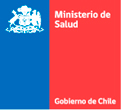 PROYECTO DE ACTUALIZACIÓN DE LÍMITES MÁXIMOS DE RESIDUOS (LMR) DE PLAGUICIDAS EN ALIMENTOSINTRODUCCIÓNEl presente documento fue elaborado en el Departamento de Alimentos y Nutrición del Ministerio de Salud, a fin de actualizar los Límites (Tolerancias) Máximos de Residuos de Plaguicidas (LMR) en diversos alimentos, modificando la Resolución Nº 33/2010 “Fija Tolerancias Máximas de Residuos de Plaguicidas en Alimentos” y su posterior modificación mediante la Resolución Nº 762/2011 “Modifica Resolución Nº 33 Exenta, de 2010, publicada en el Diario Oficial de 05.02.10, que Fija tolerancias Máximas de Residuos de Plaguicidas en Alimentos”, por una nueva resolución. Este documento fue presentado en la Comisión de Actualización del Reglamento Sanitario de los Alimentos y estará en consulta pública en la WEB por 60 días para recibir las opiniones del público general.  Paralelamente se comunicará a la Organización Mundial del Comercio, al Acuerdo de Medidas Sanitarias y Fitosanitarias (SPS).  ANTECEDENTESTeniendo presente la importancia de contar con alimentos inocuos, incluido niveles seguros de residuos de plaguicidas contenidos en ellos, y considerando: el acelerado desarrollo de nuevos plaguicidas, nuevos usos de los plaguicidas, la ampliación/cancelación de los registros nacionales de plaguicidas de uso agrícola, la información disponible respecto al consumo de alimentos en nuestro país (Encuesta Nacional de Consumo de Alimentos 2010), la necesidad de ampliar la cobertura de la regulación vigente, las actuales exigencias en la comercialización de alimentos, y, por último, la gran dinámica e importantes avances de la normativa internacional, en especial, las recomendaciones del Codex Alimentarius, , hace absolutamente necesario actualizar la normativa relativa a los Límites Máximos de Residuos de Plaguicidas en diversos alimentos.Para lo anterior se conforma una Comisión de Trabajo especial para abordar este tema, la cual estuvo compuesta por 23 instituciones, incluyendo representantes del sector gobierno, sector privado y comunidad civil organizada. Las instituciones integrantes fueron:Ministerio de Salud, rol coordinador (MINSAL)Servicio Agrícola y Ganadero (SAG)Agencia Chilena para la Inocuidad y Calidad Alimentaria (ACHIPIA)Instituto Nacional de investigaciones Agropecuarias (INIA)Oficina de Estudios y Políticas Agrarias (ODEPA)Seremi de Salud O’HigginsSeremi de Salud MauleSeremi de Salud Región MetropolitanaInstituto de Salud Pública (ISP)Organización de las Naciones Unidas para la Alimentación y la Agricultura (FAO Chile) Universidad de ChilePontificia universidad Católica de ChileAsociación Nacional de Fabricantes e Importadores de Productos Fitosanitarios Agrícolas A.G. (AFIPA)Asociación de Exportadores de Frutas de Chile A.G. (ASOEX)Federación de Productores de Frutas de Chile (FEDEFRUTA)Asociación de Importadores y Productores de Productos Fitosanitarios para la Agricultura A.G. (IMPPA)Sociedad de Fomento Fabril/Chilealimentos (SOFOFA)Sociedad Nacional de AgriculturaLaboratorio SidalFundación ChileRed de Acción en Plaguicidas (RAPAL Chile) Coorporación Nacional de Consumidores y Usuarios (CODECUS)Cooperativa VerdeEsta Comisión de Trabajo sesionó durante 13 meses, iniciando su trabajo en mayo del año 2016, finalizando en julio de 2017. Adicionalmente, se lleva a cabo durante dos meses un proceso de participación ciudadana a través de los Consejos Asesores Regionales de las Seremis de Salud, en las regiones de O’Higgins, Maule y Región Metropolitana, participando alrededor de 80 personas. DESCRIPCIÓN DE LA PROPUESTAEl proyecto contempla los siguientes aspectos:AlimentosInclusión de nuevos alimentos, considerando el consumo nacional de ellos, en base a los resultados de la Encuesta Nacional de Consumo, Minsal 2010, junto con cubrir aquellos cultivos/alimentos asociados a los plaguicidas que cuentan con Registro SAG. En definitiva se contemplan 173 alimentos, subgrupos y grupos, de los cuales 88 son nuevos. De este universo de alimentos, 31 se incorporan en base a los resultados de la ENCA.A fin de unificar y facilitar la identificación de los alimentos, a los cuales se establecen LMR, se asigna un código a cada alimentos, de acuerdo a la clasificación del Codex Alimentarius incluida en el documento “Codex Classification of Foods and Animal Feeds”, Joint FAO/WHO Food Standards Programme, Codex Alimentarius Commission, 1993. Este código acompaña a cada alimento, subgrupo o grupo incluido en el listado de LMR para cada plaguicida. PlaguicidasSe ha contemplado los plaguicidas con Registro nacional, otorgado por el Servicio Agrícola y Ganadero (SAG), definiendo Límites Máximos de Residuos (LMR) para un total de 164 plaguicidas y Límites Máximos de Residuos Extraños (LMRE) para 6 plaguicidas. De este total de plaguicidas, 38 son nuevos respecto a la Resolución 33/2010, como también, se eliminaron 15 plaguicidas.Requisitos y restricciones:Se explicita el requisito que los plaguicidas para ser utilizados a nivel nacional deben contar con autorización de uso otorgada por el SAG. También se incluye restricciones respecto a plaguicidas prohibidos, como también respecto a los residuos de rodenticidas y lagomorficidas.   CoberturaEstablecimiento de límites máximos de residuos (LMR) de plaguicidas para todas las combinaciones de plaguicida/alimento posibles, ya sean de producción nacional como importados. Para lo anterior, se establece una secuencia de criterios priorizados, a fin de establecer el valor del LMR, tanto para las combinaciones plaguicida/alimento listadas en esta resolución, como para aquellas combinaciones que no cuentan con un LMR explícito.LímitesEsta propuesta incluye tolerancias establecidas por el Codex Alimentarius (49ª Reunión del Comité del Codex  Alimentarius sobre Residuos de Plaguicidas, realizada el año 2017), la Unión Europea y Estados Unidos. A continuación se listan los links de estas  normativas internacionales:Codexhttp://www.fao.org/fao-who-codexalimentarius/codex-home/es/Unión Europeahttp://ec.europa.eu/food/plant/pesticides/eu-pesticides-database/public/?event=homepage&language=ENEstados Unidoshttps://www.ecfr.gov/cgi-bin/text-idx?SID=652f6661f1c740545053c400dfe56616&node=pt40.24.180&rgn=div5En esta etapa sólo se ha contemplado la actualización de los valores de los  LMR Codex.Definiciones y símbolosModificaciones e inclusión de nuevas definiciones, incluyendo las siguientes:PlaguicidaResiduo de plaguicidaLímite Máximo de Residuos (LMR)Límite Máximo de Residuos Extraños (LMRE)Límite de Detección (LD/LOD)Límite de cuantificación (LC/LOQ) Límite por Defecto   Autorización de Plaguicida del Servicio Agrícola y Ganadero (Registro SAG)Código CodexModificación e inclusión de nuevos símbolos utilizados y su significado, incluyendo:(*), (**), G, L y Po.Vigencia Se ha considerado un plazo de 9 meses, contemplando algunas excepciones.R E S O L U C I Ó N:						PRIMERO:   Para los efectos de la presente resolución, se definen los siguientes conceptos:Plaguicida: cualquier sustancia destinada a impedir, destruir, atraer, repeler o combatir cualquier plaga, incluidas las especies indeseadas de plantas o animales, durante la producción, almacenamiento, transporte, distribución y elaboración de alimentos, o que pueda administrarse a los animales para combatir ectoparásitos. El término incluye las sustancias destinadas a utilizarse como reguladores del crecimiento de las plantas, defoliantes, desecantes, agentes para reducir la densidad de fruta o inhibidores de la germinación, y las sustancias aplicadas a los cultivos antes o después de la cosecha para proteger el producto contra el deterioro durante el almacenamiento y transporte.Residuo de plaguicida: cualquier sustancia especificada presente en productos alimenticios  como consecuencia del uso de un plaguicida. El término incluye cualquier derivado de un plaguicida, tales como productos de conversión, metabolitos, productos de reacción o las impurezas que se considera que tienen una importancia toxicológica. Límite Máximo de Residuos (LMR): es la concentración máxima de residuos de un plaguicida (expresada en mg/kg) permitida en productos alimenticios para consumo humano, en la superficie o su parte interna, según corresponda. Los LMR se basan en datos de Buenas Prácticas Agrícolas (BPA) y tienen por objeto lograr que los alimentos derivados de productos básicos que se ajustan a los respectivos LMR sean toxicológicamente aceptables. Límite Máximo de Residuos Extraños (LMRE): es la concentración máxima de residuos de un plaguicida o una sustancia contaminante (expresada en mg/kg) permitida en productos alimenticios para consumo humano, en la superficie o su parte interna, según corresponda, que derivan de fuentes ambientales, ya sea por usos agrícolas anteriores del plaguicida o usos distintos de los agrícolas de estos compuestos. Límite de Detección (LD/LOD): concentración más pequeña en la que puede identificarse el analito. Límite de Cuantificación (LC/LOQ): concentración más pequeña del analito que es posible cuantificar. Límite por Defecto: concentración máxima del residuos de un plaguicida para las  combinaciones plaguicida/alimento que no es posible establecer un LMR, una vez aplicada la secuencia de criterios priorizados incluida en esta resolución.   Autorización de Plaguicida del Servicio Agrícola y Ganadero (Registro SAG): resolución que aprueba la fabricación, importación, distribución, exportación, venta, tenencia o aplicación de un plaguicida, que surge como resultado de la evaluación de un conjunto de determinaciones experimentales y pruebas documentadas presentadas en apoyo de todas las afirmaciones relacionadas con las características que demuestren que el plaguicida es efectivo para el fin a que se destina y no entraña un riesgo inaceptable para la salud humana, animal ni para el medioambiente. Cada plaguicida estará identificado por un número de registro del Servicio (Resolución Exenta Nº1557/2014).Código Codex: corresponde al código de la clasificación del Codex Alimentarius incluido en el documento “Codex Classification of Foods and Animal Feeds”, Joint FAO/WHO Food Standards Programme, Codex Alimentarius Commission, 1993. Para algunos alimentos no existe un código específico, en cuyos casos se le asigna el código del grupo o subgrupo, según corresponda.  SEGUNDO: Para utilizar cualquier plaguicida de uso agrícola en Chile, se requiere autorización por parte del Servicio Agrícola y Ganadero, por lo tanto, para aquellas combinaciones plaguicida/alimento,  excluidos los alimentos de origen pecuario, que no cuenten con autorización del Servicio Agrícola y Ganadero, el LMR debe ser menor al LD del método analítico.Adicionalmente, no se deben encontrar residuos de plaguicidas que estén prohibidos por el Servicio Agrícola y Ganadero en los alimentos de consumo interno, tanto de producción nacional, como importados, es decir, el LMR debe ser menor al LD del método analítico. Se exceptúan de lo anterior aquellos plaguicidas que tienen establecidos Límites Máximos de Residuo Extraños (LMRE), incluidos en esta resolución. TERCERO: No se permite la presencia de residuos de  rodenticidas y lagomorficidas en los alimentos, es decir, el LMR debe ser menor al LD del método analítico. Algunos rodenticidas son: Brodifacum, Bromadiolona y Flocoumafen.CUARTO: ESTABLECESE la siguiente secuencia de criterios priorizados, a fin de establecer el valor del LMR, tanto para las combinaciones plaguicida/alimento listadas en la presente resolución, como para aquellas que no cuenten con un LMR explícito: 1º Codex2º Unión Europea3º Estados UnidosPara aquellas combinaciones plaguicida/alimento que no es posible establecer un LMR, una vez aplicada la secuencia de criterios anterior, se le asignará un Límite por Defecto de 0.01 mg/kg.  QUINTO: Estas disposiciones no obstan el cumplimiento de prohibiciones específicas de uso para determinados pesticidas que puedan imponer las autoridades competentes. SEXTO: Estas normas no son aplicables para los alimentos que se exportan, el cual se regirá por las condiciones que en la materia acuerden el exportador nacional y el importador.SEPTIMO:   FIJANSE los límites (tolerancias) máximos de residuos de plaguicidas (LMR) y los  límites máximos de residuos extraños de plaguicidas (LMRE) permitidos en alimentos, en la forma que a continuación se indica:Ver listados aquí    OCTAVO: La presente resolución entrará en vigencia completa 9 meses después de su publicación en el Diario Oficial, pudiendo ser cumplida desde su publicación.Quedan exceptuados del plazo de 9 meses, aquellos alimentos elaborados con antelación a la publicación de esta Resolución y cuyo vencimiento sea posterior a estos 9 meses.NOVENO: La Resolución Exenta Nº 33, de 22 de enero de 2010, del Ministerio de Salud, y sus modificaciones, quedará sin efecto a contar de los 9 meses de plazo citado, salvo para los casos exceptuados en el párrafo octavo.ANEXO 1 “GLOSARIO”(*):	LMR o LMRE equivalente al límite de detección.(**): 	Corresponde al Código Codex del Grupo o Subgrupo, dado que el alimento no cuenta con un Código Codex de clasificación específico. G: 	El LMR o LMRE se aplican a la grasa de la carne.L: 	El residuo del plaguicida es liposoluble.Po: 	Postcosecha. El plaguicida se aplica posterior a la cosecha.Límites Máximos de Residuos de Plaguicidas (LMR)Límites Máximos de Residuos de Plaguicidas Extraños (LMRE)1,3-DICLOROPROPENO 1,3-DICLOROPROPENO CÓDIGO 
CODEXALIMENTOLMR
(mg/kg)OBSERVACIONESVO 0444Ajíes frescos (Chili)0,05VA 0381Ajo0,1VS 0620Alcachofa (Alcaucil)0,05VS 0624Apio0,1FB 0020Arándanos0,05VP 0064Arvejas Desgranadas (Guisantes sin vaina)0,05VR 0574Betarraga (Remolacha)0,05VB 0400Brócoli0,1MM 0812Carne de Bovino0,01MM 0822Carne de Ovino 0,01MM 0818Carne de Porcino0,01PM 0110Carnes de  Ave0,01VA 0385Cebollas 0,1FS 0244Cerezas 0,05FI 0331Chirimoya0,05VO 0050 (**)Choclo (Maíz Dulce) en Granos y en Mazorca0,05FS 0014Ciruelas0,05VB 0404Coliflor0,1FS 0240Damasco (Albaricoque) 0,05FS 0247Durazno (Melocotón)0,05VS 0621Espárrago0,05VL 0502Espinaca0,05FB 0272Frambuesas0,05FB 0275Frutillas (Fresas) 0,05FS 0243Guindas0,05VP 0523Haba Desgranada (Sin vaina)0,05PE 0840Huevo de Gallina0,01FI 0341Kiwi0,05ML 0812Leche de Vaca0,01(*)VL 0053 (**)Lechugas0,1(*)VD 0533Lentejas 0,05FC 0204Limón 0,05FC 0206Mandarina0,05FI 0345Mango0,05FP 0226Manzana 0,05VC 0046Melones0,05FC 0004Naranjas0,05FS 0245Nectarín0,05TN 0678Nueces de Nogal0,05FI 0326Palta (Aguacate)0,05VR 0589Papas0,05VC 0424Pepino (De Ensalada)0,05FP 0230Pera0,05VO 0445Pimientos Dulces (Incluido Pimiento Morrón)0,05FI 0353Piña0,05FI 0327Plátanos (Bananas)0,05VD 0071Porotos (Frijoles) Secos0,05VP 0062Porotos (Frijoles) sin vainas (Incluye Porotos Desgranados) 0,05VP 0526Porotos Común (Frijoles Común) con vainas y semillas inmaduras (Porotos Verdes)0,05VB 0041Repollos (Coles)0,05VC 0432Sandía0,05VO 0448Tomate0,05FB 0269Uvas0,018VR 0577Zanahoria0,1VC 0431Zapallo Italiano (Zapallo de Verano)0,05VC 0429Zapallos (Calabazas) de Invierno0,05 2,4 – D 2,4 – DCÓDIGO 
CODEXALIMENTOLMR
(mg/kg)OBSERVACIONESCM 0649Arroz Descascarado (Arroz Integral)0,1GC 0647Avena (Cereal sin procesar)2FB 0018Berries (Bayas) y otras frutas pequeñas 0,1MM 0812Carne de Bovino0,2MM 0822Carne de Ovino 0,2PM 0848Carne de Pavo0,05PM 0840Carne de Pollo  0,05MM 0818Carne de Porcino0,2PM 0110Carnes de  Ave0,05MM 0095Carnes de mamíferos distintos de los mamíferos marinos   0,2FS 0244Cerezas 0,05(*)FS 0014Ciruelas0,05(*)FS 0247Durazno (Melocotón)0,05(*)FS 0012Frutas de Hueso 0,05(*)FP 0009Frutas Pomáceas  0,01FS 0243Guindas0,05(*)PE 0112Huevos  0,01ML 0106Leches0,01GC 0645Maíz (Grano de cereal sin procesar)0,05FP 0226Manzana 0,01VP 0541Soya0,01(*)FB 0269Uvas0,1ABAMECTINAABAMECTINACÓDIGO 
CODEXALIMENTOLMR
(mg/kg)OBSERVACIONESVL 0464Acelga0,01VA 0381Ajo0,005VS 0620Alcachofa (Alcaucil)0,01TN 0660Almendras 0,005(*)VS 0624Apio0,03FB 0020Arándanos0,01VP 0064Arvejas Desgranadas (Guisantes sin vaina)0,01VR 0574Betarraga (Remolacha)0,01MM 0822Carne de Ovino 0,01MM 0818Carne de Porcino0,01PM 0110Carnes de  Ave0,01FS 0244Cerezas 0,07FI 0331Chirimoya0,01FS 0014Ciruelas0,005FS 0240Damasco (Albaricoque) 0,01FS 0247Durazno (Melocotón)0,03VL 0502Espinaca0,01FB 0272Frambuesas0,05FC 0001Frutas Cítricas 0,02FP 0009Frutas Pomáceas  0,01FB 0275Frutillas (Fresas) 0,15PE 0840Huevo de Gallina0,01FI 0341Kiwi0,01VL 0482Lechugas Arrepolladas (Española, Francesa, Milanesa) 0,15FC 0204Limón 0,02FC 0206Mandarina0,02FP 0226Manzana 0,01VC 0046Melones0,01FB 0264Moras0,05FC 0004Naranjas0,01FS 0245Nectarín0,01TN 0085Nueces de Árbol 0,005(*)TN 0678Nueces de Nogal0,005(*)FI 0326Palta (Aguacate)0,01VR 0589Papas0,005(*)VC 0424Pepino (De Ensalada)0,03FP 0230Pera0,01VO 0445Pimientos Dulces (Incluido Pimiento Morrón)0,09FC 0005Pomelos0,02VO 0448Tomate0,05VC 0429Zapallos (Calabazas) de Invierno0,005ACEFATOACEFATOCÓDIGO 
CODEXALIMENTOLMR
(mg/kg)OBSERVACIONESFT 0305Aceituna (Oliva)0,02TN 0660Almendras 0,02FB 0020Arándanos0,02GC 0649Arroz (Arroz Paddy) (Grano de cereal sin procesar)0,02CM 0649Arroz Descascarado (Arroz Integral)1GC 0647Avena (Cereal sin procesar)0,02MM 0812Carne de Bovino0,05MM 0822Carne de Ovino 0,05PM 0848Carne de Pavo0,01(*)PM 0840Carne de Pollo  0,01(*)MM 0818Carne de Porcino0,05PM 0110Carnes de  Ave0,01(*)MM 0095Carnes de mamíferos distintos de los mamíferos marinos   0,05VA 0385Cebollas 0,02FS 0244Cerezas 0,02FI 0331Chirimoya0,02FS 0014Ciruelas0,02VB 0404Coliflor0,02FS 0240Damasco (Albaricoque) 0,02FS 0247Durazno (Melocotón)0,02FB 0272Frambuesas0,02FB 0275Frutillas (Fresas) 0,02FS 0243Guindas0,02PE 0112Huevos 0,01(*)FI 0341Kiwi0,02ML 0106Leches0,02FC 0204Limón 0,02FC 0206Mandarina0,02FP 0226Manzana 0,02FC 0004Naranjas0,02FS 0245Nectarín0,02TN 0678Nueces de Nogal0,05FI 0326Palta (Aguacate)0,02VR 0589Papas0,02FP 0230Pera0,02VB 0041Repollos (Coles)0,02VO 0448Tomate0,02GC 0654Trigo0,02FB 1235Uvas de Mesa0,02ACEQUINOCILO ACEQUINOCILO CÓDIGO 
CODEXALIMENTOLMR
(mg/kg)OBSERVACIONESFT 0305Aceituna (Oliva)0,01TN 0660Almendras 0,02MM 0812Carne de Bovino0,01MM 0822Carne de Ovino 0,01MM 0818Carne de Porcino0,01PM 0110Carnes de  Ave0,01FS 0244Cerezas 0,01FI 0331Chirimoya0,01FS 0014Ciruelas0,01FS 0240Damasco (Albaricoque) 0,01FS 0247Durazno (Melocotón)0,04FB 0275Frutillas (Fresas) 0,4PE 0840Huevo de Gallina0,01FI 0341Kiwi0,01ML 0812Leche de Vaca0,01FC 0204Limón 0,2FC 0206Mandarina0,4FP 0226Manzana 0,4FC 0004Naranjas0,4FS 0245Nectarín0,04TN 0678Nueces de Nogal0,02FI 0326Palta (Aguacate)0,01FP 0230Pera0,4FB 1235Uvas de Mesa1,6ACETAMIPRID ACETAMIPRID CÓDIGO 
CODEXALIMENTOLMR
(mg/kg)OBSERVACIONESFT 0305Aceituna (Oliva)0,01VL 0464Acelga0,01VO 0444Ajíes frescos (Chili)0,2VA 0381Ajo0,02VS 0620Alcachofa (Alcaucil)0,01VS 0624Apio0,01VP 0064Arvejas Desgranadas (Guisantes sin vaina)0,01VO 0440Berenjena0,2FB 0018Berries (Bayas) y otras frutas pequeñas 2Excepto Frutilla y UvasVR 0574Betarraga (Remolacha)0,01VB 0400Brócoli0,4MM 0812Carne de Bovino0,5MM 0822Carne de Ovino 0,5PM 0848Carne de Pavo0,01PM 0840Carne de Pollo  0,01MM 0818Carne de Porcino0,5PM 0110Carnes de  Ave0,01MM 0095Carnes de mamíferos distintos de los mamíferos marinos   0,5VA 0385Cebollas 0,02FS 0244Cerezas 1,5FS 0014Ciruelas0,2FS 0240Damasco (Albaricoque) 1,2FS 0247Durazno (Melocotón)0,7VL 0502Espinaca3FC 0001Frutas Cítricas 1FP 0009Frutas Pomáceas  0,8VC 0045Hortalizas de Fruto Cucurbitáceas0,2Excepto  PepinoVO 0050Hortalizas de Fruto, distintas de las Cucurbitáceas0,2Excepto  Choclo (Maíz Dulce) y ChampiñonesPE 0112Huevos  0,01(*)ML 0106Leches0,2FC 0204Limón 1FC 0206Mandarina1FC 0003Mandarinas, Clementinas y Tangerinas1Aplica a Celementinas y TangerinasFP 0226Manzana 0,8VC 4199Melón Calameño (Cantalupo)0,2VC 0046Melones0,2FP 0231Membrillo0,8FC 0004Naranjas1FS 0245Nectarín0,7TN 0085Nueces de Árbol 0,06TN 0678Nueces de Nogal0,06VR 0589Papas0,01VC 0424Pepino (De Ensalada)0,3VO 0443Pepino Dulce0,2FP 0230Pera0,8VO 0445Pimientos Dulces (Incluido Pimiento Morrón)0,2FC 0005Pomelos1VP 0061Porotos (Frijoles) con vainas verdes y semillas inmaduras (Incluye Porotos Verdes)0,4VP 0062Porotos (Frijoles) sin vainas (Incluye Porotos Desgranados) 0,3VP 0526Porotos Común (Frijoles Común) con vainas y semillas inmaduras (Porotos Verdes)0,01VB 0041Repollos (Coles)0,7VC 0432Sandía0,2VO 0448Tomate0,2GC 0654Trigo0,01FB 0269Uvas0,5VC 0431Zapallo Italiano (Zapallo de Verano)0,2VC 0429Zapallos (Calabazas) de Invierno0,2ACETOCLORACETOCLORCÓDIGO 
CODEXALIMENTOLMR
(mg/kg)OBSERVACIONESMM 0812Carne de Bovino0,02(*)MM 0822Carne de Ovino 0,02(*)PM 0848Carne de Pavo0,02(*)PM 0840Carne de Pollo  0,02(*)MM 0818Carne de Porcino0,02(*)PM 0110Carnes de  Ave0,02(*)MM 0095Carnes de mamíferos distintos de los mamíferos marinos   0,02(*)PE 0112Huevos  0,02(*)ML 0106Leches0,02(*)GC 0645Maíz (Grano de cereal sin procesar)0,02SO 0702Maravilla (Girasol)0,04ACIBENZOLAR-S-METILACIBENZOLAR-S-METILCÓDIGO 
CODEXALIMENTOLMR
(mg/kg)OBSERVACIONESMM 0812Carne de Bovino0,02(*)MM 0822Carne de Ovino 0,02(*)PM 0848Carne de Pavo0,02(*)PM 0840Carne de Pollo  0,02(*)MM 0818Carne de Porcino0,02(*)PM 0110Carnes de  Ave0,02(*)MM 0095Carnes de mamíferos distintos de los mamíferos marinos   0,02(*)PE 0112Huevos  0,02(*)ML 0106Leches0,01(*)VO 0448Tomate0,3ACRINATRINA ACRINATRINA CÓDIGO 
CODEXALIMENTOLMR
(mg/kg)OBSERVACIONESMM 0812Carne de Bovino0,05MM 0822Carne de Ovino 0,05MM 0818Carne de Porcino0,05PM 0110Carnes de  Ave0,05(*)VA 0385Cebollas 0,05(*)FS 0247Durazno (Melocotón)0,2PE 0840Huevo de Gallina0,05FI 0341Kiwi0,05(*)ML 0812Leche de Vaca0,05FC 0204Limón 0,2FC 0206Mandarina0,2FP 0226Manzana 0,1FC 0004Naranjas0,2FS 0245Nectarín0,2VC 0424Pepino (De Ensalada)0,1FP 0230Pera0,1VO 0445Pimientos Dulces (Incluido Pimiento Morrón)0,2VO 0448Tomate0,1GC 0654Trigo0,05FB 1235Uvas de Mesa0,05VC 0429Zapallos (Calabazas) de Invierno0,1AMETOCTRADINAAMETOCTRADINACÓDIGO 
CODEXALIMENTOLMR
(mg/kg)OBSERVACIONESPM 0110Carnes de  Ave0,03(*)VA 0385Cebollas 1,5PE 0112Huevos  0,03(*)VR 0589Papas0,05AMITROLAMITROLCÓDIGO 
CODEXALIMENTOLMR
(mg/kg)OBSERVACIONESFS 0013Cerezas y Guindas0,05(*)FS 0014Ciruelas0,05(*)FS 0240Damasco (Albaricoque) 0,05(*)FS 0247Durazno (Melocotón)0,05(*)FS 0012Frutas de Hueso 0,05(*)FP 0009Frutas Pomáceas  0,05(*)FP 0226Manzana 0,05(*)FP 0231Membrillo0,05(*)FS 0245Nectarín0,05(*)FP 0228Níspero0,05(*)FP 0230Pera0,05(*)FB 0269Uvas0,05AZADIRACTINAAZADIRACTINACÓDIGO 
CODEXALIMENTOLMR
(mg/kg)OBSERVACIONESVA 0381Ajo1FB 0020Arándanos1MM 0812Carne de Bovino0,01MM 0822Carne de Ovino 0,01MM 0818Carne de Porcino0,01PM 0110Carnes de  Ave0,01VA 0385Cebollas 1FS 0014Ciruelas1FS 0240Damasco (Albaricoque) 1FB 0272Frambuesas1FB 0275Frutillas (Fresas) 1PE 0840Huevo de Gallina0,01ML 0812Leche de Vaca0,01FC 0204Limón 0,5FC 0206Mandarina0,5FP 0226Manzana 1FC 0004Naranjas0,5FS 0245Nectarín1VO 0448Tomate1AZINFÓS-METILO AZINFÓS-METILO CÓDIGO 
CODEXALIMENTOLMR
(mg/kg)OBSERVACIONESTN 0660Almendras 0,05FB 0020Arándanos5FB 0018Berries (Bayas) y otras frutas pequeñas 1MM 0812Carne de Bovino0,01MM 0822Carne de Ovino 0,01MM 0818Carne de Porcino0,01PM 0110Carnes de  Ave0,01FS 0014Ciruelas2FS 0247Durazno (Melocotón)2FB 0272Frambuesas1FC 0001Frutas Cítricas 1FS 0012Frutas de Hueso 11Frutas, excepto que indique otra cosa1FB 0275Frutillas (Fresas) 1PE 0840Huevo de Gallina0,01ML 0812Leche de Vaca0,01FC 0204Limón 1FC 0206Mandarina1FP 0226Manzana 0,05FC 0004Naranjas1FS 0245Nectarín2TN 0678Nueces de Nogal0,3FP 0230Pera2FC 0005Pomelos1AZOXISTROBINAAZOXISTROBINACÓDIGO 
CODEXALIMENTOLMR
(mg/kg)OBSERVACIONESFT 0305Aceituna (Oliva)0,05VA 0381Ajo10VS 0620Alcachofa (Alcaucil)5TN 0660Almendras 0,01VS 0624Apio5VP 0064Arvejas Desgranadas (Guisantes sin vaina)3GC 0647Avena (Cereal sin procesar)1,5FB 0018Berries (Bayas) y otras frutas pequeñas 5Excepto Cranberry (Arándanos Agrios), Uvas y FrutillaVR 0574Betarraga (Remolacha)1VB 0400Brócoli5VA 0387Bunching10MM 0812Carne de Bovino0,05 (g)GMM 0822Carne de Ovino 0,05 (g)GPM 0848Carne de Pavo0,01(*)PM 0840Carne de Pollo  0,01(*)MM 0818Carne de Porcino0,05 (g)GPM 0110Carnes de  Ave0,01(*)MM 0095Carnes de mamíferos distintos de los mamíferos marinos   0,05 (g)GGC 0640Cebada1,5VA 0385Cebollas 10GC 0650Centeno0,2FS 0244Cerezas 2VA 0388Chalota10VB 0404Coliflor5FS 0240Damasco (Albaricoque) 2FS 0247Durazno (Melocotón)2FB 0272Frambuesas5FS 0012Frutas de Hueso 2FB 0275Frutillas (Fresas) 10VD 0524Garbanzos0,07VP 0523Haba Desgranada (Sin vaina)3VB 0040Hortalizas Brásicas5VA 0035Hortalizas de Bulbo10VC 0045Hortalizas de Fruto Cucurbitáceas1VO 0050Hortalizas de Fruto, distintas de las Cucurbitáceas3Excepto Choclo (Maíz Dulce) y  ChampiñonesVR 0075Hortalizas de Raíz y Tubérculos1Excepto PapasVP 0060Hortalizas Leguminosas3PE 0112Huevos  0,01ML 0106Leches0,01VD 0070Legumbres0,07Excepto SoyaVD 0533Lentejas 0,07VD 0545Lupino0,07GC 0645Maíz (Grano de cereal sin procesar)0,02VC 0046Melones1FB 0264Moras5FS 0245Nectarín2TN 0085Nueces de Árbol 0,01VR 0589Papas7PoVC 0424Pepino (De Ensalada)1VO 0445Pimientos Dulces (Incluido Pimiento Morrón)3VP 0061Porotos (Frijoles) con vainas verdes y semillas inmaduras (Incluye Porotos Verdes)3VP 0062Porotos (Frijoles) sin vainas (Incluye Porotos Desgranados) 3VA 0384Puerro10VR 0596Remolacha Azucarera1VB 0041Repollos (Coles)5VB 0402Repollos de Bruselas (Coles de Bruselas)5VC 0432Sandía1VP 0541Soya3VO 0448Tomate3GC 0654Trigo0,2FB 0269Uvas2VR 0577Zanahoria1VC 0431Zapallo Italiano (Zapallo de Verano)1VC 0429Zapallos (Calabazas) de Invierno1BENALAXILO (incluye Benalaxilo-M)BENALAXILO (incluye Benalaxilo-M)CÓDIGO 
CODEXALIMENTOLMR
(mg/kg)OBSERVACIONESVA 0381Ajo0,05FB 0020Arándanos0,05VP 0064Arvejas Desgranadas (Guisantes sin vaina)0,05MM 0812Carne de Bovino0,05MM 0822Carne de Ovino 0,05MM 0818Carne de Porcino0,05PM 0110Carnes de  Ave0,05VA 0385Cebollas 0,02VB 0404Coliflor0,05FB 0272Frambuesas0,05FB 0275Frutillas (Fresas) 0,05PE 0840Huevo de Gallina0,05ML 0812Leche de Vaca0,05VL 0482Lechugas Arrepolladas (Española, Francesa, Milanesa) 1VR 0589Papas0,02VB 0041Repollos (Coles)0,05VO 0448Tomate0,2BENTAZONABENTAZONACÓDIGO 
CODEXALIMENTOLMR
(mg/kg)OBSERVACIONESGC 0649Arroz (Arroz Paddy) (Grano de cereal sin procesar)0,01VP 0064Arvejas Desgranadas (Guisantes sin vaina)0,2PM 0848Carne de Pavo0,03PM 0840Carne de Pollo  0,03PM 0110Carnes de  Ave0,03GGC 0640Cebada0,01GC 0650Centeno0,01GC 0080Cereales de grano 0,01VP 0523Haba Desgranada (Sin vaina)0,1PE 0112Huevos  0,01(*)ML 0106Leches0,01(*)GC 0645Maíz (Grano de cereal sin procesar)0,01GC 4649Mijo0,01VP 0062Porotos (Frijoles) sin vainas (Incluye Porotos Desgranados) 0,01(*)VP 0541Soya0,01GC 0654Trigo0,01BENZOATO DE EMAMECTINABENZOATO DE EMAMECTINACÓDIGO 
CODEXALIMENTOLMR
(mg/kg)OBSERVACIONESTN 0660Almendras 0,001(*)VS 0624Apio0,1VO 0440Berenjena0,02VB 0400Brócoli0,05MM 0812Carne de Bovino0,004MM 0822Carne de Ovino 0,004MM 0818Carne de Porcino0,004PM 0110Carnes de  Ave0,01MM 0095Carnes de mamíferos distintos de los mamíferos marinos   0,004FS 0244Cerezas 0,01FS 0014Ciruelas0,01VB 0404Coliflor0,05FS 0240Damasco (Albaricoque) 0,01FS 0247Durazno (Melocotón)0,03VL 0502Espinaca0,01FP 0009Frutas Pomáceas  0,02VC 0045Hortalizas de Fruto Cucurbitáceas0,07VO 0050Hortalizas de Fruto, distintas de las Cucurbitáceas0,02Excepto Choclo (Maíz Dulce) y ChampiñonesPE 0840Huevo de Gallina0,01ML 0106Leches0,002VL 0053 (**)Lechugas1 Excepto Lechugas Alargadas y RomanasVL 0510Lechugas Alargadas (Costina)0,7VL 0483Lechugas Romanas (Escarola) 0,7FP 0226Manzana 0,02VC 0046Melones0,07FP 0231Membrillo0,02FS 0245Nectarín0,03TN 0085Nueces de Árbol 0,001(*)VR 0589Papas0,01VO 0443Pepino Dulce0,02FP 0230Pera0,02VO 0445Pimientos Dulces (Incluido Pimiento Morrón)0,02VB 0041Repollos (Coles)0,05VC 0432Sandía0,07VO 0448Tomate0,02VC 0431Zapallo Italiano (Zapallo de Verano)0,07VC 0429Zapallos (Calabazas) de Invierno0,07BIFENAZATOBIFENAZATOCÓDIGO 
CODEXALIMENTOLMR
(mg/kg)OBSERVACIONESTN 0660Almendras 0,2MM 0812Carne de Bovino0,05GMM 0822Carne de Ovino 0,05GPM 0848Carne de Pavo0,01GPM 0840Carne de Pollo  0,01GMM 0818Carne de Porcino0,05GPM 0110Carnes de  Ave0,01GMM 0095Carnes de mamíferos distintos de los mamíferos marinos   0,05GFS 0244Cerezas 2FS 0014Ciruelas2FS 0247Durazno (Melocotón)2FS 0012Frutas de Hueso 2FP 0009Frutas Pomáceas  0,7PE 0112Huevos  0,01ML 0106Leches0,01FP 0226Manzana 0,7FS 0245Nectarín2TN 0085Nueces de Árbol 0,2FP 0230Pera0,7BIFENTRINABIFENTRINACÓDIGO 
CODEXALIMENTOLMR
(mg/kg)OBSERVACIONESTN 0660Almendras 0,05FB 0020Arándanos3VP 0064Arvejas Desgranadas (Guisantes sin vaina)0,05(*)MM 0812Carne de Bovino3GMM 0822Carne de Ovino 3GMM 0818Carne de Porcino3GMM 0095Carnes de mamíferos distintos de los mamíferos marinos   3GFS 0244Cerezas 0,2FS 0014Ciruelas0,2FS 0240Damasco (Albaricoque) 0,2FS 0247Durazno (Melocotón)0,2FB 0272Frambuesas1FB 0275Frutillas (Fresas) 1VD 0524Garbanzos0,3VP 0523Haba Desgranada (Sin vaina)0,05VR 0075Hortalizas de Raíz y Tubérculos0,05FI 0341Kiwi0,05ML 0106Leches0,2VD 0070Legumbres0,3VD 0533Lentejas 0,3GC 0645Maíz (Grano de cereal sin procesar)0,05(*)FC 0003Mandarinas, Clementinas y Tangerinas0,05Aplica a Clementina FP 0226Manzana 0,3FS 0245Nectarín0,2TN 0085Nueces de Árbol 0,05FI 0326Palta (Aguacate)0,05VR 0589Papas0,05FP 0230Pera0,5VP 0062Porotos (Frijoles) sin vainas (Incluye Porotos Desgranados) 0,5VP 0526Porotos Común (Frijoles Común) con vainas y semillas inmaduras (Porotos Verdes)0,5VR 0596Remolacha Azucarera0,05VO 0448Tomate0,3FB 1235Uvas de Mesa0,3BIXAFENOBIXAFENOCÓDIGO 
CODEXALIMENTOLMR
(mg/kg)OBSERVACIONESSO 0495Canola (Raps)0,04MM 0812Carne de Bovino2GMM 0822Carne de Ovino 2GPM 0848Carne de Pavo0,02(*)PM 0840Carne de Pollo  0,02(*)MM 0818Carne de Porcino2GPM 0110Carnes de  Ave0,02(*)MM 0095Carnes de mamíferos distintos de los mamíferos marinos   2GGC 0640Cebada0,4PE 0112Huevos  0,05ML 0106Leches0,2GC 0654Trigo0,05BOSCALID BOSCALID CÓDIGO 
CODEXALIMENTOLMR
(mg/kg)OBSERVACIONESVA 0381Ajo5VS 0620Alcachofa (Alcaucil)30TN 0660Almendras 0,05FB 0020Arándanos10FB 0018Berries (Bayas) y otras frutas pequeñas 10Excepto Frutilla y UvasMM 0812Carne de Bovino0,7GMM 0822Carne de Ovino 0,7GPM 0848Carne de Pavo0,02PM 0840Carne de Pollo  0,02MM 0818Carne de Porcino0,7GPM 0110Carnes de  Ave0,02MM 0095Carnes de mamíferos distintos de los mamíferos marinos   0,7GVA 0385Cebollas 5FS 0244Cerezas 3FS 0014Ciruelas3FS 0240Damasco (Albaricoque) 3FS 0247Durazno (Melocotón)3FB 0272Frambuesas10FS 0012Frutas de Hueso 3FB 0275Frutillas (Fresas) 3VA 0035Hortalizas de Bulbo5VC 0045Hortalizas de Fruto Cucurbitáceas3VO 0050Hortalizas de Fruto, distintas de las Cucurbitáceas3Choclo (Maíz dulce) y ChampiñonesVL 0053Hortalizas de Hoja40VR 0075Hortalizas de Raíz y Tubérculos2VS 0078Hortalizas de Tallo30PE 0112Huevos  0,02ML 0106Leches0,1VL 0053 (**)Lechugas40VC 0046Melones3FS 0245Nectarín3TN 0085Nueces de Árbol 0,05Excepto PistachoVR 0589Papas2VC 0424Pepino (De Ensalada)3VC 0432Sandía3VO 0448Tomate3FB 0269Uvas5VC 0431Zapallo Italiano (Zapallo de Verano)3VC 0429Zapallos (Calabazas) de Invierno3BROMURO DE METILOBROMURO DE METILOCÓDIGO 
CODEXALIMENTOLMR
(mg/kg)OBSERVACIONESGC 0647Avena (Cereal sin procesar)5Po
Aplica en el punto de entrada al país y, en caso de cereales para moler, si el producto ha sido expuesto libremente al aire durante un período de al menos 24 horas antes y después de la fumigación.GC 0080Cereales de grano 5Po
Aplica en el punto de entrada al país y, en caso de cereales para moler, si el producto ha sido expuesto libremente al aire durante un período de al menos 24 horas antes y después de la fumigación.GC 0645Maíz (Grano de cereal sin procesar)5Po
Aplica en el punto de entrada al país y, en caso de cereales para moler, si el producto ha sido expuesto libremente al aire durante un período de al menos 24 horas antes y después de la fumigación.TN 0085Nueces de Árbol 0,01(*)
Po
Aplica en el punto de venta al por menor o cuando se ofrece para el consumo.TN 0678Nueces de Nogal0,01(*)
Po
Aplica en el punto de venta al por menor o cuando se ofrece para el consumo.GC 0654Trigo5Po
Aplica en el punto de entrada al país y, en caso de cereales para moler, si el producto ha sido expuesto libremente al aire durante un período de al menos 24 horas antes y después de la fumigación.BUPROFEZINABUPROFEZINACÓDIGO 
CODEXALIMENTOLMR
(mg/kg)OBSERVACIONESFT 0305Aceituna (Oliva)5TN 0660Almendras 0,05MM 0822Carne de Ovino 0,05(*) PM 0848Carne de Pavo0,05PM 0840Carne de Pollo  0,05MM 0818Carne de Porcino0,05 (*)PM 0110Carnes de  Ave0,05MM 0095Carnes de mamíferos distintos de los mamíferos marinos   0,05(*)FS 0244Cerezas 2FS 0014Ciruelas2FS 0240Damasco (Albaricoque) 9FS 0247Durazno (Melocotón)9FC 0001Frutas Cítricas 1PE 0840Huevo de Gallina0,05FI 0341Kiwi1ML 0106Leches0,01FC 0204Limón 1FC 0206Mandarina1FC 0003Mandarinas, Clementinas y Tangerinas1Aplica a las tresFP 0226Manzana 3FC 0004Naranjas1FS 0245Nectarín9FI 0326Palta (Aguacate)0,1FP 0230Pera6FC 0005Pomelos1VO 0448Tomate1FB 0269Uvas1CADUSAFÓSCADUSAFÓSCÓDIGO 
CODEXALIMENTOLMR
(mg/kg)OBSERVACIONESMM 0812Carne de Bovino0,01MM 0822Carne de Ovino 0,01PM 0110Carnes de  Ave0,01PE 0840Huevo de Gallina0,01FI 0341Kiwi0,01ML 0812Leche de Vaca0,01FC 0204Limón 0,01FC 0206Mandarina0,01FC 0004Naranjas0,01TN 0678Nueces de Nogal0,01VO 0448Tomate0,01FB 1235Uvas de Mesa0,01CAPTAN CAPTAN CÓDIGO 
CODEXALIMENTOLMR
(mg/kg)OBSERVACIONESVO 0444Ajíes frescos (Chili)0,1VA 0381Ajo0,05TN 0660Almendras 0,3VS 0624Apio0,1VP 0064Arvejas Desgranadas (Guisantes sin vaina)0,05MM 0812Carne de Bovino0,01MM 0822Carne de Ovino 0,01PM 0110Carnes de  Ave0,01VA 0385Cebollas 0,05FS 0013Cerezas y Guindas25FS 0014Ciruelas10FS 0240Damasco (Albaricoque) 10FS 0247Durazno (Melocotón)20FB 0272Frambuesas20FP 0009Frutas Pomáceas  15FB 0275Frutillas (Fresas) 15VP 0523Haba Desgranada (Sin vaina)2PE 0840Huevo de Gallina0,01ML 0812Leche de Vaca0,01VL 0053 (**)Lechugas0,05FC 0204Limón 0,02FC 0206Mandarina0,02FP 0226Manzana 15VC 0046Melones10FC 0004Naranjas0,02FS 0245Nectarín3VR 0589Papas0,05VC 0424Pepino (De Ensalada)3FP 0230Pera15VO 0445Pimientos Dulces (Incluido Pimiento Morrón)0,1VC 0432Sandía0,05VO 0448Tomate5FB 0269Uvas25VC 0431Zapallo Italiano (Zapallo de Verano)0,02VC 0429Zapallos (Calabazas) de Invierno0,02CARBARILOCARBARILOCÓDIGO 
CODEXALIMENTOLMR
(mg/kg)OBSERVACIONESVA 0381Ajo0,05VS 0620Alcachofa (Alcaucil)0,05TN 0660Almendras 1VS 0624Apio3VP 0064Arvejas Desgranadas (Guisantes sin vaina)10VR 0574Betarraga (Remolacha)0,1MM 0812Carne de Bovino0,05MM 0822Carne de Ovino 0,05MM 0818Carne de Porcino0,05PM 0110Carnes de  Ave0,05MM 0095Carnes de mamíferos distintos de los mamíferos marinos   0,05VA 0385Cebollas 0,05FS 0014Ciruelas0,05VB 0404Coliflor10FS 0240Damasco (Albaricoque) 10FS 0247Durazno (Melocotón)10VS 0621Espárrago15FB 0272Frambuesas12FC 0001Frutas Cítricas 15FB 0275Frutillas (Fresas) 4VP 0523Haba Desgranada (Sin vaina)10PE 0840Huevo de Gallina0,05FI 0341Kiwi0,05ML 0106Leches0,05VL 0053 (**)Lechugas10VD 0533Lentejas 1FC 0204Limón 15GC 0645Maíz (Grano de cereal sin procesar)0,02(*)FC 0206Mandarina15FP 0226Manzana 12VC 0046Melones3FC 0004Naranjas15FS 0245Nectarín10TN 0085Nueces de Árbol 1TN 0678Nueces de Nogal1VR 0589Papas0,05VC 0424Pepino (De Ensalada)3FP 0230Pera12VO 0445Pimientos Dulces (Incluido Pimiento Morrón)5VB 0041Repollos (Coles)0,05VC 0432Sandía3VP 0541Soya0,2VO 0448Tomate5GC 0654Trigo2FB 0269Uvas10VC 0431Zapallo Italiano (Zapallo de Verano)3VC 0429Zapallos (Calabazas) de Invierno0,05CARBENDAZIMA (incluye Benomilo y Tiofanato-metilo)CARBENDAZIMA (incluye Benomilo y Tiofanato-metilo)CÓDIGO 
CODEXALIMENTOLMR
(mg/kg)OBSERVACIONESVS 0620Alcachofa (Alcaucil)0,1TN 0660Almendras 0,1(*)VS 0624Apio0,1CM 0649Arroz Descascarado (Arroz Integral)2(*)VP 0064Arvejas Desgranadas (Guisantes sin vaina)0,02GC 0647Avena (Cereal sin procesar)2FB 0018Berries (Bayas) y otras frutas pequeñas 1Excepto UvasMM 0812Carne de Bovino0,05(*)MM 0822Carne de Ovino 0,05PM 0848Carne de Pavo0,05PM 0840Carne de Pollo  0,05PM 0110Carnes de  Ave0,05(*)GC 0640Cebada0,5GC 0650Centeno0,1FS 0244Cerezas 10FS 0014Ciruelas0,5FS 0240Damasco (Albaricoque) 2FS 0247Durazno (Melocotón)2FP 0009Frutas Pomáceas  3FB 0275Frutillas (Fresas) 1PE 0112Huevos  0,05(*)ML 0106Leches0,05(*)VL 0482Lechugas Arrepolladas (Española, Francesa, Milanesa) 5FP 0226Manzana 3VC 0046Melones0,1FS 0245Nectarín2TN 0085Nueces de Árbol 0,1(*)VR 0589Papas0,1VC 0424Pepino (De Ensalada)0,05(*)FP 0230Pera3VO 0445Pimientos Dulces (Incluido Pimiento Morrón)0,1VR 0596Remolacha Azucarera0,1VC 0432Sandía0,1VO 0448Tomate0,5GC 0654Trigo0,05(*)FB 0269Uvas3VC 0431Zapallo Italiano (Zapallo de Verano)0,5VC 0429Zapallos (Calabazas) de Invierno0,1CARBOFURANOCARBOFURANOCÓDIGO 
CODEXALIMENTOLMR
(mg/kg)OBSERVACIONESTN 0660Almendras 0,02MM 0812Carne de Bovino0,05MM 0822Carne de Ovino 0,05MM 0818Carne de Porcino0,05PM 0110Carnes de  Ave0,1FS 0240Damasco (Albaricoque) 0,02FS 0247Durazno (Melocotón)0,02FB 0272Frambuesas0,02PE 0840Huevo de Gallina0,1ML 0812Leche de Vaca0,1FC 0204Limón 0,3GC 0645Maíz (Grano de cereal sin procesar)0,05(*)
En base al uso de carbosulfanFP 0226Manzana 0,02FC 0004Naranjas0,5FS 0245Nectarín0,02TN 0678Nueces de Nogal0,02VR 0589Papas0,02FP 0230Pera0,02VO 0445Pimientos Dulces (Incluido Pimiento Morrón)0,02VO 0448Tomate0,02FB 1235Uvas de Mesa0,02CARTAPCARTAPCÓDIGO 
CODEXALIMENTOLMR
(mg/kg)OBSERVACIONESFT 0305Aceituna (Oliva)0,01VL 0464Acelga0,01VO 0444Ajíes frescos (Chili)0,01VA 0381Ajo0,01VS 0620Alcachofa (Alcaucil)0,01TN 0660Almendras 0,01VS 0624Apio0,01GC 0649Arroz (Arroz Paddy) (Grano de cereal sin procesar)0,01VP 0064Arvejas Desgranadas (Guisantes sin vaina)0,01GC 0647Avena (Cereal sin procesar)0,01VR 0574Betarraga (Remolacha)0,01MM 0812Carne de Bovino0,01MM 0822Carne de Ovino 0,01PM 0110Carnes de  Ave0,01VA 0385Cebollas 0,01FI 0331Chirimoya0,01VO 0050 (**)Choclo (Maíz Dulce) en Granos y en Mazorca0,01FS 0014Ciruelas0,01VB 0404Coliflor0,01FS 0240Damasco (Albaricoque) 0,01FS 0247Durazno (Melocotón)0,01VS 0621Espárrago0,01VL 0502Espinaca0,01FB 0272Frambuesas0,01FB 0275Frutillas (Fresas) 0,01VP 0523Haba Desgranada (Sin vaina)0,01PE 0840Huevo de Gallina0,01FI 0341Kiwi0,01ML 0812Leche de Vaca0,01VL 0053 (**)Lechugas0,01VD 0533Lentejas 0,01FC 0204Limón 0,01FC 0206Mandarina0,01FI 0345Mango0,01FP 0226Manzana 0,01VC 0046Melones0,01FC 0004Naranjas0,01FS 0245Nectarín0,01TN 0678Nueces de Nogal0,01FI 0326Palta (Aguacate)0,01VR 0589Papas0,01VC 0424Pepino (De Ensalada)0,01FP 0230Pera0,01VO 0445Pimientos Dulces (Incluido Pimiento Morrón)0,01FI 0353Piña0,01FI 0327Plátanos (Bananas)0,01VD 0071Porotos (Frijoles) Secos0,01VB 0041Repollos (Coles)0,01VC 0432Sandía0,01VO 0448Tomate0,01GC 0654Trigo0,01FB 1235Uvas de Mesa0,01VR 0577Zanahoria0,01VC 0431Zapallo Italiano (Zapallo de Verano)0,01VC 0429Zapallos (Calabazas) de Invierno0,01CIAZOFAMIDACIAZOFAMIDACÓDIGO 
CODEXALIMENTOLMR
(mg/kg)OBSERVACIONESVL 0502Espinaca10VC 0045Hortalizas de Fruto Cucurbitáceas0,09VL 0053Hortalizas de Hoja10VL 0510Lechugas Alargadas (Costina)10VL 0482Lechugas Arrepolladas (Española, Francesa, Milanesa) 10VL 0483Lechugas Romanas (Escarola) 10VC 0046Melones0,09VR 0589Papas0,01(*)VC 0432Sandía0,09VO 0448Tomate0,2CIHALOTRINA (INCLUYE LAMBDA-CIHALOTRINA) CIHALOTRINA (INCLUYE LAMBDA-CIHALOTRINA) CÓDIGO 
CODEXALIMENTOLMR
(mg/kg)OBSERVACIONES VL 0464Acelga0,5VA 0381Ajo0,2VS 0620Alcachofa (Alcaucil)0,2TN 0660Almendras 0,01(*)VS 0624Apio0,3FB 0020Arándanos0,2GC 0649Arroz (Arroz Paddy) (Grano de cereal sin procesar)1VP 0064Arvejas Desgranadas (Guisantes sin vaina)0,2GC 0647Avena (Cereal sin procesar)0,05FB 0018Berries (Bayas) y otras frutas pequeñas 0,2VR 0574Betarraga (Remolacha)0,01VB 0400Brócoli0,5VA 0387Bunching0,2MM 0812Carne de Bovino3GMM 0822Carne de Ovino 3GMM 0818Carne de Porcino3GPM 0110Carnes de  Ave0,01MM 0095Carnes de mamíferos distintos de los mamíferos marinos   3GGC 0640Cebada0,5VA 0385Cebollas 0,2GC 0650Centeno0,05FS 0013Cerezas y Guindas0,3VA 0388Chalota0,2FS 0014Ciruelas0,2VB 0404Coliflor0,5FB 0265Cranberry (Arándono Rojo)0,2FS 0240Damasco (Albaricoque) 0,5FS 0247Durazno (Melocotón)0,5VS 0621Espárrago0,02VL 0502Espinaca0,5FB 0272Frambuesas0,2FP 0009Frutas Pomáceas  0,2FB 0275Frutillas (Fresas) 0,2VD 0524Garbanzos0,05FB 0021Grosella0,2VP 0523Haba Desgranada (Sin vaina)0,2VB 0042Hortalizas Brásicas de Flor (Coliflor y Brócoli)0,5VA 0035Hortalizas de Bulbo0,2VC 0045Hortalizas de Fruto Cucurbitáceas0,05VO 0050Hortalizas de Fruto, distintas de las Cucurbitáceas0,3Excepto ChampiñonesVR 0075Hortalizas de Raíz y Tubérculos0,01VP 0060Hortalizas Leguminosas0,2PE 0840Huevo de Gallina0,01FI 0341Kiwi0,02ML 0106Leches0,2VL 0053 (**)Lechugas2VD 0070Legumbres0,05VD 0533Lentejas 0,05GC 0645Maíz (Grano de cereal sin procesar)0,02FP 0226Manzana 0,2VC 0046Melones0,05FP 0231Membrillo0,2FB 0264Moras0,2FS 0245Nectarín0,5TN 0085Nueces de Árbol 0,01(*)TN 0678Nueces de Nogal0,01(*)FI 0326Palta (Aguacate)0,2VR 0589Papas0,01VC 0424Pepino (De Ensalada)0,05VO 0443Pepino Dulce0,3FP 0230Pera0,2VO 0445Pimientos Dulces (Incluido Pimiento Morrón)0,3FC 0005Pomelos0,2VP 0061Porotos (Frijoles) con vainas verdes y semillas inmaduras (Incluye Porotos Verdes)0,2VP 0062Porotos (Frijoles) sin vainas (Incluye Porotos Desgranados) 0,2VA 0384Puerro0,2VR 0596Remolacha Azucarera0,01VB 0041Repollos (Coles)0,3VC 0432Sandía0,05VP 0541Soya0,2VO 0448Tomate0,3GC 0654Trigo0,05FB 0269Uvas0,2VR 0577Zanahoria0,01VC 0431Zapallo Italiano (Zapallo de Verano)0,05VC 0429Zapallos (Calabazas) de Invierno0,05FB 0018 (**)Zarzaparrilla0,2CIFLUTRINA (incluye mezcla isómeros, tales como Beta-ciflutrína)CIFLUTRINA (incluye mezcla isómeros, tales como Beta-ciflutrína)CÓDIGO 
CODEXALIMENTOLMR
(mg/kg)OBSERVACIONESVS 0624Apio6GC 0647Avena (Cereal sin procesar)0,02MM 0812Carne de Bovino0,2GMM 0822Carne de Ovino 0,2GPM 0848Carne de Pavo0,01(*) GPM 0840Carne de Pollo  0,01(*) GMM 0818Carne de Porcino0,2GPM 0110Carnes de  Ave0,01(*) GMM 0095Carnes de mamíferos distintos de los mamíferos marinos   0,2GVA 0385Cebollas 0,02VB 0404Coliflor2PE 0112Huevos  0,01(*)ML 0106Leches0,01VL 0053 (**)Lechugas3VC 0046Melones0,1VR 0589Papas0,01(*)VB 0041Repollos (Coles)0,08VC 0432Sandía0,1VO 0448Tomate0,2GC 0654Trigo0,02VC 0431Zapallo Italiano (Zapallo de Verano)0,1CIHEXATINA CIHEXATINA CÓDIGO 
CODEXALIMENTOLMR
(mg/kg)OBSERVACIONESTN 0660Almendras 0,1MM 0812Carne de Bovino0,2MM 0822Carne de Ovino 0,05PM 0110Carnes de  Ave0,05FS 0014Ciruelas0,3FS 0247Durazno (Melocotón)0,05FB 0272Frambuesas0,05FB 0275Frutillas (Fresas) 0,05PE 0840Huevo de Gallina0,05FI 0341Kiwi0,05ML 0812Leche de Vaca0,05FP 0226Manzana 0,2TN 0678Nueces de Nogal0,1FP 0230Pera0,2VO 0448Tomate0,05FB 0269Uvas0,3CIPERMETRINA (incluye mezcla de isómeros, tales como Alfa-Cipermetrina y Zeta-cipermetrina)CIPERMETRINA (incluye mezcla de isómeros, tales como Alfa-Cipermetrina y Zeta-cipermetrina)CÓDIGO 
CODEXALIMENTOLMR
(mg/kg)OBSERVACIONESVL 0464Acelga0,7VA 0381Ajo0,01(*)VS 0620Alcachofa (Alcaucil)0,1VS 0624Apio10GC 0649Arroz (Arroz Paddy) (Grano de cereal sin procesar)2VP 0064Arvejas Desgranadas (Guisantes sin vaina)0,7GC 0647Avena (Cereal sin procesar)2PoVR 0574Betarraga (Remolacha)0,02VB 0400Brócoli1MM 0812Carne de Bovino2G
LMR por tratamiento externo de animalesMM 0822Carne de Ovino 2G
LMR por tratamiento externo de animalesPM 0848Carne de Pavo0,1PM 0840Carne de Pollo  0,1MM 0818Carne de Porcino2G
LMR por tratamiento externo de animalesPM 0110Carnes de  Ave0,1MM 0095Carnes de mamíferos distintos de los mamíferos marinos   2G
LMR por tratamiento externo de animalesVA 0385Cebollas 0,01(*)GC 0650Centeno2PoVB 0404Coliflor1VS 0621Espárrago0,4VL 0502Espinaca0,7VD 0524Garbanzos0,05(*)VP 0523Haba Desgranada (Sin vaina)0,7VB 0040Hortalizas Brásicas1VC 0045Hortalizas de Fruto Cucurbitáceas0,07VL 0053Hortalizas de Hoja0,7VR 0075Hortalizas de Raíz y Tubérculos0,02  Excepto Remolacha AzucareraVP 0060Hortalizas Leguminosas0,7PE 0112Huevos  0,01(*)ML 0106Leches0,05LMR por tratamiento externo de animalesVL 0053 (**)Lechugas0,7VD 0070Legumbres0,05(*)VD 0533Lentejas 0,05(*)GC 0645Maíz (Grano de cereal sin procesar)0,3VC 0046Melones0,07VR 0589Papas0,02VC 0424Pepino (De Ensalada)0,07VO 0051Pimientos y Ajíes (Chili)0,1VP 0061Porotos (Frijoles) con vainas verdes y semillas inmaduras (Incluye Porotos Verdes)0,7VP 0062Porotos (Frijoles) sin vainas (Incluye Porotos Desgranados) 0,7VR 0596Remolacha Azucarera0,1VB 0041Repollos (Coles)1VB 0402Repollos de Bruselas (Coles de Bruselas)1VC 0432Sandía0,07VO 0448Tomate0,2GC 0654Trigo2PoVR 0577Zanahoria0,02VC 0431Zapallo Italiano (Zapallo de Verano)0,07VC 0429Zapallos (Calabazas) de Invierno0,07CIPROCONAZOLCIPROCONAZOLCÓDIGO 
CODEXALIMENTOLMR
(mg/kg)OBSERVACIONESVP 0064Arvejas Desgranadas (Guisantes sin vaina)0,01GC 0647Avena (Cereal sin procesar)0,08MM 0812Carne de Bovino0,02GMM 0822Carne de Ovino 0,02GPM 0848Carne de Pavo0,01(*)PM 0840Carne de Pollo  0,01(*)MM 0818Carne de Porcino0,02GPM 0110Carnes de  Ave0,01(*)MM 0095Carnes de mamíferos distintos de los mamíferos marinos   0,02GGC 0650Centeno0,08GC 0080Cereales de grano 0,08Excepto Maíz, Arroz y SorgoPE 0112Huevos  0,01(*)ML 0106Leches0,01GC 0645Maíz (Grano de cereal sin procesar)0,01(*)GC 0654Trigo0,08CIPRODINILOCIPRODINILOCÓDIGO 
CODEXALIMENTOLMR
(mg/kg)OBSERVACIONESVA 0381Ajo0,6VS 0620Alcachofa (Alcaucil)0,05TN 0660Almendras 0,02VS 0624Apio5FB 0020Arándanos10VP 0064Arvejas Desgranadas (Guisantes sin vaina)0,1GC 0647Avena (Cereal sin procesar)2FB 0018Berries (Bayas) y otras frutas pequeñas 10Excepto UvasVB 0400Brócoli0,7MM 0812Carne de Bovino0,01(*)  GMM 0822Carne de Ovino 0,01(*)  GPM 0848Carne de Pavo0,01GPM 0840Carne de Pollo  0,01GMM 0818Carne de Porcino0,01(*)  GPM 0110Carnes de  Ave0,01GMM 0095Carnes de mamíferos distintos de los mamíferos marinos   0,01(*)  GGC 0640Cebada3VA 0385Cebollas 0,3FS 0014Ciruelas2VB 0404Coliflor0,7FS 0240Damasco (Albaricoque) 2FS 0247Durazno (Melocotón)2FB 0272Frambuesas10FS 0012Frutas de Hueso 2FP 0009Frutas Pomáceas  2FB 0275Frutillas (Fresas) 10VB 0040Hortalizas Brásicas0,7VB 0042Hortalizas Brásicas de Flor (Coliflor y Brócoli)0,7VC 0045Hortalizas de Fruto Cucurbitáceas0,5VO 0050Hortalizas de Fruto, distintas de las Cucurbitáceas2Excepto Choclo (Maíz Dulce) y ChampiñonesVL 0053Hortalizas de Hoja50Excepto Hortalizas de Hoja BrásicasPE 0112Huevos  0,01ML 0106Leches0,0004El LMR se calcula como el 4% del LC para la grasa de la leche (0,01 mg/kg), La grasa láctea es la fracción que se analiza,VL 0053 (**)Lechugas50FP 0226Manzana 2FP 0231Membrillo2FB 0264Moras10FS 0245Nectarín2VC 0424Pepino (De Ensalada)0,5FP 0230Pera2VP 0061Porotos (Frijoles) con vainas verdes y semillas inmaduras (Incluye Porotos Verdes)0,7VP 0062Porotos (Frijoles) sin vainas (Incluye Porotos Desgranados) 0,06VB 0041Repollos (Coles)0,7VB 0402Repollos de Bruselas (Coles de Bruselas)0,7VO 0448Tomate0,5GC 0654Trigo0,5FB 0269Uvas3VC 0429Zapallos (Calabazas) de Invierno0,5CIROMAZINA CIROMAZINA CÓDIGO 
CODEXALIMENTOLMR
(mg/kg)OBSERVACIONESVL 0464Acelga7VS 0620Alcachofa (Alcaucil)3VS 0624Apio4VP 0064Arvejas Desgranadas (Guisantes sin vaina)0,05MM 0812Carne de Bovino0,3MM 0822Carne de Ovino 0,3PM 0848Carne de Pavo0,1PM 0840Carne de Pollo  0,1MM 0818Carne de Porcino0,3PM 0110Carnes de  Ave0,1MM 0095Carnes de mamíferos distintos de los mamíferos marinos   0,3VA 0385Cebollas 0,1VO 0450Champiñones (Setas)7VB 0404Coliflor10VL 0502Espinaca0,05VP 0523Haba Desgranada (Sin vaina)0,05VO 0050Hortalizas de Fruto, distintas de las Cucurbitáceas1Excepto Choclo en Mazorca (Maíz Dulce en Mazorca) y ChampiñonesPE 0112Huevos  0,3ML 0106Leches0,01VL 0482Lechugas Arrepolladas (Española, Francesa, Milanesa) 4VL 0483Lechugas Romanas (Escarola) 4VC 0046Melones0,5VR 0589Papas0,8VC 0424Pepino (De Ensalada)2VO 0445Pimientos Dulces (Incluido Pimiento Morrón)1VB 0041Repollos (Coles)10VC 0432Sandía1VO 0448Tomate1VR 0577Zanahoria1VC 0429Zapallos (Calabazas) de Invierno0,05CLETODIMA CLETODIMA CÓDIGO 
CODEXALIMENTOLMR
(mg/kg)OBSERVACIONESFT 0305Aceituna (Oliva)0,1VA 0381Ajo0,5VS 0620Alcachofa (Alcaucil)0,5TN 0660Almendras 0,1VS 0624Apio0,6MM 0812Carne de Bovino0,2(*)MM 0822Carne de Ovino 0,2(*)PM 0848Carne de Pavo0,2PM 0840Carne de Pollo  0,2MM 0818Carne de Porcino0,2(*)PM 0110Carnes de  Ave0,2MM 0095Carnes de mamíferos distintos de los mamíferos marinos   0,2(*)VA 0385Cebollas 0,5FI 0331Chirimoya0,1FS 0014Ciruelas0,1VB 0404Coliflor3FS 0240Damasco (Albaricoque) 0,1FS 0247Durazno (Melocotón)0,1VS 0621Espárrago1,7VL 0502Espinaca0,5FB 0272Frambuesas0,3FB 0275Frutillas (Fresas) 3VP 0523Haba Desgranada (Sin vaina)3,5PE 0112Huevos  0,05FI 0341Kiwi0,1ML 0106Leches0,05VL 0053 (**)Lechugas2VD 0533Lentejas 3,5FC 0204Limón 0,1FC 0206Mandarina0,1FI 0345Mango0,1SO 0697Maní (Cacahuate)5FP 0226Manzana 0,1SO 0702Maravilla (Girasol)0,5VC 0046Melones2FC 0004Naranjas0,1FS 0245Nectarín0,1TN 0678Nueces de Nogal0,1FI 0326Palta (Aguacate)0,1VR 0589Papas0,5VC 0424Pepino (De Ensalada)0,5FP 0230Pera0,1VO 0445Pimientos Dulces (Incluido Pimiento Morrón)1FI 0353Piña0,5VP 0061Porotos (Frijoles) con vainas verdes y semillas inmaduras (Incluye Porotos Verdes)0,5(*)VD 0071Porotos (Frijoles) Secos2VR 0596Remolacha Azucarera0,1VB 0041Repollos (Coles)3VC 0432Sandía2VO 0448Tomate1FB 1235Uvas de Mesa1VR 0577Zanahoria0,5VC 0429Zapallos (Calabazas) de Invierno0,5CLORANTRANILIPROLECLORANTRANILIPROLECÓDIGO 
CODEXALIMENTOLMR
(mg/kg)OBSERVACIONESTN 0660Almendras 0,02FB 0020Arándanos1FB 0018Berries (Bayas) y otras frutas pequeñas 1VB 0400Brócoli2MM 0812Carne de Bovino0,2GMM 0822Carne de Ovino 0,2GPM 0848Carne de Pavo0,01(*) GPM 0840Carne de Pollo  0,01(*) GMM 0818Carne de Porcino0,2GPM 0110Carnes de  Ave0,01(*) GMM 0095Carnes de mamíferos distintos de los mamíferos marinos   0,2GFS 0244Cerezas 1FS 0014Ciruelas1VB 0404Coliflor2FS 0240Damasco (Albaricoque) 1FS 0247Durazno (Melocotón)1FS 0012Frutas de Hueso 1FS 0243Guindas1VB 0040Hortalizas Brásicas2VO 0050Hortalizas de Fruto, distintas de las Cucurbitáceas0,6Excepto Choclo (Maíz Dulce) en MazorcaVR 0075Hortalizas de Raíz y Tubérculos0,02Excepto Zanahoria y Rábano PE 0112Huevos  0,2ML 0106Leches0,05GC 0645Maíz (Grano de cereal sin procesar)0,02FP 0226Manzana 0,4FP 0231Membrillo0,4FS 0245Nectarín1TN 0678Nueces de Nogal0,02VR 0589Papas0,02FP 0230Pera0,4VR 0596Remolacha Azucarera0,02VB 0041Repollos (Coles)2VB 0402Repollos de Bruselas (Coles de Bruselas)2VO 0448Tomate0,6FB 0269Uvas1CLORMEQUAT CLORMEQUAT CÓDIGO 
CODEXALIMENTOLMR
(mg/kg)OBSERVACIONESGC 0647Avena (Cereal sin procesar)10MM 0812Carne de Bovino0,2MM 0822Carne de Ovino 0,2PM 0848Carne de Pavo0,04(*)PM 0840Carne de Pollo  0,04(*)MM 0818Carne de Porcino0,2PM 0110Carnes de  Ave0,04(*)MM 0096Carnes de Bovino, Caprino, Equino, Ovino y Porcino0,2Excepto Carne de EquinoPE 0112Huevos  0,1ML 0812Leche de Vaca0,5ML 0107Leches de Cabra, Vaca y Oveja0,5GC 0654Trigo3CLOROPICRINACLOROPICRINACÓDIGO 
CODEXALIMENTOLMR
(mg/kg)OBSERVACIONESMM 0812Carne de Bovino0,01MM 0822Carne de Ovino 0,01PM 0110Carnes de  Ave0,01FB 0275Frutillas (Fresas) 0,05PE 0840Huevo de Gallina0,01ML 0812Leche de Vaca0,01TN 0678Nueces de Nogal0,01CLOROTALONILO CLOROTALONILO CÓDIGO 
CODEXALIMENTOLMR
(mg/kg)OBSERVACIONESFT 0305Aceituna (Oliva)0,01VO 0444Ajíes frescos (Chili)6VA 0381Ajo0,5VS 0620Alcachofa (Alcaucil)0,01TN 0660Almendras 0,05VS 0624Apio20VP 0064Arvejas Desgranadas (Guisantes sin vaina)0,3GC 0647Avena (Cereal sin procesar)0,1VB 0400Brócoli5MM 0812Carne de Bovino0,2GMM 0822Carne de Ovino 0,2GPM 0848Carne de Pavo0,01PM 0840Carne de Pollo  0,01MM 0818Carne de Porcino0,2GPM 0110Carnes de  Ave0,01MM 0095Carnes de mamíferos distintos de los mamíferos marinos   0,2GFS 0013Cerezas y Guindas3VA 0388Chalota1,5FS 0014Ciruelas0,2VB 0404Coliflor5FS 0240Damasco (Albaricoque) 1,5FS 0247Durazno (Melocotón)1,5FB 0272Frambuesas0,01FB 0275Frutillas (Fresas) 5VD 0524Garbanzos1VP 0523Haba Desgranada (Sin vaina)2VB 0042Hortalizas Brásicas de Flor (Coliflor y Brócoli)5VR 0075Hortalizas de Raíz y Tubérculos0,3PE 0840Huevo de Gallina0,01FI 0341Kiwi0,01ML 0106Leches0,07VL 0053 (**)Lechugas0,01VD 0070Legumbres1VD 0533Lentejas 1FC 0204Limón 0,01FC 0206Mandarina0,01FP 0226Manzana 1VC 0046Melones2FC 0004Naranjas0,01FS 0245Nectarín1,5TN 0678Nueces de Nogal0,01FI 0326Palta (Aguacate)0,01VR 0589Papas0,3VC 0424Pepino (De Ensalada)3FP 0230Pera1VA 0384Puerro40VB 0041Repollos (Coles)5VB 0402Repollos de Bruselas (Coles de Bruselas)6VC 0432Sandía5VO 0448Tomate5GC 0654Trigo0,1FB 0269Uvas3VR 0577Zanahoria0,3VC 0431Zapallo Italiano (Zapallo de Verano)3VC 0429Zapallos (Calabazas) de Invierno5CLORPIRIFÓS  CLORPIRIFÓS  CÓDIGO 
CODEXALIMENTOLMR
(mg/kg)OBSERVACIONESFT 0305Aceituna (Oliva)0,05VL 0464Acelga0,05VO 0444Ajíes frescos (Chili)1VA 0381Ajo0,5VS 0620Alcachofa (Alcaucil)1TN 0660Almendras 0,05VS 0624Apio0,05GC 0647Avena (Cereal sin procesar)0,05VR 0574Betarraga (Remolacha)0,05VB 0400Brócoli2MM 0812Carne de Bovino1GMM 0822Carne de Ovino 1GPM 0848Carne de Pavo0,01PM 0840Carne de Pollo  0,01PM 0110Carnes de  Ave0,01GVA 0385Cebollas 0,2FS 0014Ciruelas0,5VB 0404Coliflor0,05FS 0240Damasco (Albaricoque) 0,5FS 0247Durazno (Melocotón)0,5VS 0621Espárrago0,05VL 0502Espinaca0,05FB 0272Frambuesas0,5FC 0001Frutas Cítricas 1FP 0009Frutas Pomáceas  1FB 0275Frutillas (Fresas) 0,3VP 0523Haba Desgranada (Sin vaina)0,05PE 0112Huevos  0,01FI 0341Kiwi2ML 0812Leche de Vaca0,02ML 0107Leches de Cabra, Vaca y Oveja0,02VL 0053 (**)Lechugas1VD 0533Lentejas 0,05FC 0204Limón 1GC 0645Maíz (Grano de cereal sin procesar)0,05FC 0206Mandarina1FC 0003Mandarinas, Clementinas y Tangerinas1Aplica a ClementinasFP 0226Manzana 1VC 0046Melones0,05FP 0231Membrillo1FC 0004Naranjas1TN 0678Nueces de Nogal0,05(*)FI 0326Palta (Aguacate)0,05VR 0589Papas2FP 0230Pera1VO 0445Pimientos Dulces (Incluido Pimiento Morrón)2FC 0005Pomelos1VB 0041Repollos (Coles)1VC 0432Sandía0,05GC 0654Trigo0,5FB 0269Uvas0,5VR 0577Zanahoria0,1VC 0429Zapallos (Calabazas) de Invierno0,05CLORPIRIFÓS METILOCLORPIRIFÓS METILOCÓDIGO 
CODEXALIMENTOLMR
(mg/kg)OBSERVACIONESMM 0812Carne de Bovino0,1GMM 0822Carne de Ovino 0,1GPM 0848Carne de Pavo0,01GPM 0840Carne de Pollo  0,01GMM 0818Carne de Porcino0,1GPM 0110Carnes de  Ave0,01GMM 0095Carnes de mamíferos distintos de los mamíferos marinos   0,1GPE 0112Huevos  0,01(*)ML 0106Leches0,01(*)FB 0269Uvas1CLORPROFAMCLORPROFAMCÓDIGO 
CODEXALIMENTOLMR
(mg/kg)OBSERVACIONESMM 0812Carne de Bovino0,1MM 0822Carne de Ovino 0,1MM 0818Carne de Porcino0,1PM 0110Carnes de  Ave0,05MM 0095Carnes de mamíferos distintos de los mamíferos marinos   0,1PE 0840Huevo de Gallina0,01ML 0106Leches0,01VR 0589Papas30PoCLOTIANIDINA CLOTIANIDINA CÓDIGO 
CODEXALIMENTOLMR
(mg/kg)OBSERVACIONESGC 0647Avena (Cereal sin procesar)0,02MM 0812Carne de Bovino0,02(*)MM 0822Carne de Ovino 0,02(*)PM 0848Carne de Pavo0,01PM 0840Carne de Pollo  0,01MM 0818Carne de Porcino0,02(*)PM 0110Carnes de  Ave0,01MM 0095Carnes de mamíferos distintos de los mamíferos marinos   0,02(*)GC 0640Cebada0,04VL 0053Hortalizas de Hoja2PE 0112Huevos  0,01(*)ML 0106Leches0,02VD 0070Legumbres0,02VD 0545Lupino0,02GC 0645Maíz (Grano de cereal sin procesar)0,02VL 0497Nabo (Colinabo)2GC 0654Trigo0,02(*)CRIOLITACRIOLITACÓDIGO 
CODEXALIMENTOLMR
(mg/kg)OBSERVACIONESFT 0305Aceituna (Oliva)0,01VL 0464Acelga0,01VO 0444Ajíes frescos (Chili)0,01VA 0381Ajo0,01VS 0620Alcachofa (Alcaucil)0,01TN 0660Almendras 0,01VS 0624Apio0,01GC 0649Arroz (Arroz Paddy) (Grano de cereal sin procesar)0,01VP 0064Arvejas Desgranadas (Guisantes sin vaina)0,01GC 0647Avena (Cereal sin procesar)0,01VR 0574Betarraga (Remolacha)0,01MM 0812Carne de Bovino0,01MM 0822Carne de Ovino 0,01PM 0110Carnes de  Ave0,01VA 0385Cebollas 0,01FI 0331Chirimoya0,01VO 0050 (**)Choclo (Maíz Dulce) en Granos y en Mazorca0,01FS 0014Ciruelas0,01VB 0404Coliflor0,01FS 0240Damasco (Albaricoque) 0,01FS 0247Durazno (Melocotón)0,01VS 0621Espárrago0,01VL 0502Espinaca0,01FB 0272Frambuesas0,01FB 0275Frutillas (Fresas) 0,01VP 0523Haba Desgranada (Sin vaina)0,01PE 0840Huevo de Gallina0,01FI 0341Kiwi0,01ML 0812Leche de Vaca0,01VL 0053 (**)Lechugas0,01VD 0533Lentejas 0,01FC 0204Limón 0,01FC 0206Mandarina0,01FI 0345Mango0,01FP 0226Manzana 0,01VC 0046Melones0,01FC 0004Naranjas0,01FS 0245Nectarín0,01TN 0678Nueces de Nogal0,01FI 0326Palta (Aguacate)0,01VR 0589Papas0,01VC 0424Pepino (De Ensalada)0,01FP 0230Pera0,01VO 0445Pimientos Dulces (Incluido Pimiento Morrón)0,01FI 0353Piña0,01FI 0327Plátanos (Bananas)0,01VD 0071Porotos (Frijoles) Secos0,01VB 0041Repollos (Coles)0,01VC 0432Sandía0,01VO 0448Tomate0,01GC 0654Trigo0,01FB 1235Uvas de Mesa0,01VR 0577Zanahoria0,01VC 0431Zapallo Italiano (Zapallo de Verano)0,01VC 0429Zapallos (Calabazas) de Invierno0,01DAZOMET DAZOMET CÓDIGO 
CODEXALIMENTOLMR
(mg/kg)OBSERVACIONESFT 0305Aceituna (Oliva)0,02VL 0464Acelga0,02VO 0444Ajíes frescos (Chili)0,02VA 0381Ajo0,02VS 0620Alcachofa (Alcaucil)0,02TN 0660Almendras 0,02VS 0624Apio0,02FB 0020Arándanos0,02GC 0649Arroz (Arroz Paddy) (Grano de cereal sin procesar)0,02VP 0064Arvejas Desgranadas (Guisantes sin vaina)0,02GC 0647Avena (Cereal sin procesar)0,02VR 0574Betarraga (Remolacha)0,02VB 0400Brócoli0,02MM 0812Carne de Bovino0,01MM 0822Carne de Ovino 0,01MM 0818Carne de Porcino0,01PM 0110Carnes de  Ave0,01VA 0385Cebollas 0,02FS 0244Cerezas 0,02FI 0331Chirimoya0,02VO 0050 (**)Choclo (Maíz Dulce) en Granos y en Mazorca0,02FS 0014Ciruelas0,02VB 0404Coliflor0,02FS 0240Damasco (Albaricoque) 0,02FS 0247Durazno (Melocotón)0,02VS 0621Espárrago0,02VL 0502Espinaca0,02FB 0272Frambuesas0,02FB 0275Frutillas (Fresas) 0,02VP 0523Haba Desgranada (Sin vaina)0,02PE 0840Huevo de Gallina0,01FI 0341Kiwi0,02ML 0812Leche de Vaca0,01VL 0053 (**)Lechugas0,02VD 0533Lentejas 0,02FC 0204Limón 0,02FC 0206Mandarina0,02FI 0345Mango0,02FP 0226Manzana 0,02VC 0046Melones0,02FC 0004Naranjas0,02FS 0245Nectarín0,02TN 0678Nueces de Nogal0,02FI 0326Palta (Aguacate)0,02VR 0589Papas0,02VC 0424Pepino (De Ensalada)0,02FP 0230Pera0,02VO 0445Pimientos Dulces (Incluido Pimiento Morrón)0,02FI 0353Piña0,02FI 0327Plátanos (Bananas)0,02VD 0071Porotos (Frijoles) Secos0,02VP 0526Porotos Común (Frijoles Común) con vainas y semillas inmaduras (Porotos Verdes)0,02VB 0041Repollos (Coles)0,02VC 0432Sandía0,02VO 0448Tomate0,02GC 0654Trigo0,02FB 1235Uvas de Mesa0,02VR 0577Zanahoria0,02VC 0431Zapallo Italiano (Zapallo de Verano)0,02VC 0429Zapallos (Calabazas) de Invierno0,02DELTAMETRINA DELTAMETRINA CÓDIGO 
CODEXALIMENTOLMR
(mg/kg)OBSERVACIONESVL 4343Achicoria0,2VC 0045 (**)Alcayota0,2VP 0064Arvejas Desgranadas (Guisantes sin vaina)0,2GC 0647Avena (Cereal sin procesar)2PoVB 0400Brócoli0,1MM 0812Carne de Bovino0,5G
LMR por tratamiento externo de animales MM 0822Carne de Ovino 0,5G
LMR por tratamiento externo de animales PM 0848Carne de Pavo0,1GPM 0840Carne de Pollo  0,1GMM 0818Carne de Porcino0,5G
LMR por tratamiento externo de animales PM 0110Carnes de  Ave0,1GMM 0095Carnes de mamíferos distintos de los mamíferos marinos   0,5G
LMR por tratamiento externo de animales GC 0640Cebada2PoVA 0385Cebollas 0,05GC 0650Centeno2PoGC 0080Cereales de grano 2PoVD 0070 (**)Chícharo1PoVO 0447Choclo (Maíz Dulce) en Mazorca0,02(*)VB 0404Coliflor0,1VL 4341Endivia0,2FB 0275Frutillas (Fresas) 0,2VD 0524Garbanzos1PoVB 0042Hortalizas Brásicas de Flor (Coliflor y Brócoli)0,1VC 0045Hortalizas de Fruto Cucurbitáceas0,2VL 0053Hortalizas de Hoja0,2VP 0060Hortalizas Leguminosas0,2PE 0112Huevos  0,02(*)ML 0106Leches0,05GVL 0053 (**)Lechugas0,2VD 0070Legumbres1PoVD 0533Lentejas 1PoVD 0545Lupino1PoVR 0589Papas0,01VC 0424Pepino (De Ensalada)0,2VA 0384Puerro0,2VR 0494Rábano0,01(*)VL 0496Rúcula 0,2VC 0432Sandía0,2VP 0541Soya0,2VO 0448Tomate0,3GC 0654Trigo2PoVC 0431Zapallo Italiano (Zapallo de Verano)0,2VC 0429Zapallos (Calabazas) de Invierno0,2DIAZINÓNDIAZINÓNCÓDIGO 
CODEXALIMENTOLMR
(mg/kg)OBSERVACIONESFT 0305Aceituna (Oliva)0,01VL 0464Acelga0,01VO 0444Ajíes frescos (Chili)0,05VA 0381Ajo0,75VS 0620Alcachofa (Alcaucil)0,01TN 0660Almendras 0,05VR 0574Betarraga (Remolacha)0,75VB 0400Brócoli0,5MM 0812Carne de Bovino2G
El LMR es para tratamiento externo de animales MM 0822Carne de Ovino 2G
El LMR es para tratamiento externo de animales PM 0840Carne de Pollo  0,02(*)MM 0818Carne de Porcino2G
El LMR es para tratamiento externo de animales MM 0097Carnes de Bovino, Ovino y Porcino2G
El LMR es para tratamiento externo de animales VA 0385Cebollas 0,05FS 0013Cerezas y Guindas1FI 0331Chirimoya0,01FS 0014Ciruelas1FS 0247Durazno (Melocotón)0,2VL 0502Espinaca0,5FB 0272Frambuesas0,2FP 0009Frutas Pomáceas  0,3FB 0275Frutillas (Fresas) 0,1PE 0840Huevo de Gallina0,02(*)FI 0341Kiwi0,2ML 0106Leches0,02L
El LMR es para tratamiento externo de animalesFC 0204Limón 0,01GC 0645Maíz (Grano de cereal sin procesar)0,02(*)FC 0206Mandarina0,01FP 0226Manzana 0,3VC 4199Melón Calameño (Cantalupo)0,2FP 0231Membrillo0,3FB 0264Moras0,1FC 0004Naranjas0,01TN 0678Nueces de Nogal0,01FI 0326Palta (Aguacate)0,01VR 0589Papas0,01VC 0424Pepino (De Ensalada)0,1FP 0230Pera0,3VO 0445Pimientos Dulces (Incluido Pimiento Morrón)0,05VB 0041Repollos (Coles)0,5VO 0448Tomate0,5GC 0654Trigo0,02VR 0577Zanahoria0,5DICAMBADICAMBACÓDIGO 
CODEXALIMENTOLMR
(mg/kg)OBSERVACIONESMM 0812Carne de Bovino0,03MM 0822Carne de Ovino 0,03PM 0848Carne de Pavo0,02PM 0840Carne de Pollo  0,02MM 0818Carne de Porcino0,03PM 0110Carnes de  Ave0,02MM 0095Carnes de mamíferos distintos de los mamíferos marinos   0,03VO 0050 (**)Choclo (Maíz Dulce) en Granos y en Mazorca0,02PE 0112Huevos  0,01(*)ML 0106Leches0,2GC 0645Maíz (Grano de cereal sin procesar)0,01(*)GC 0654Trigo2DICLORÁN DICLORÁN CÓDIGO 
CODEXALIMENTOLMR
(mg/kg)OBSERVACIONESVA 0381Ajo5MM 0812Carne de Bovino0,01MM 0822Carne de Ovino 0,01MM 0818Carne de Porcino0,01PM 0110Carnes de  Ave0,01VA 0385Cebollas 0,2FS 0244Cerezas 0,1FS 0014Ciruelas0,1FS 0247Durazno (Melocotón)7PoFB 0275Frutillas (Fresas) 0,3PE 0840Huevo de Gallina0,01ML 0812Leche de Vaca0,01VL 0053 (**)Lechugas10VC 0046Melones0,1FS 0245Nectarín7PoVC 0424Pepino (De Ensalada)0,5FB 0269Uvas7VR 0577Zanahoria15PoVC 0429Zapallos (Calabazas) de Invierno0,3DIFENILAMINA DIFENILAMINA CÓDIGO 
CODEXALIMENTOLMR
(mg/kg)OBSERVACIONESMM 0812Carne de Bovino0,01(*) GMM 0822Carne de Ovino 0,01MM 0818Carne de Porcino0,01PM 0110Carnes de  Ave0,01PE 0840Huevo de Gallina0,01ML 0106Leches0,01(*)FP 0226Manzana 10PoFP 0230Pera5PoDIFENOCONAZOL DIFENOCONAZOL CÓDIGO 
CODEXALIMENTOLMR
(mg/kg)OBSERVACIONESFT 0305Aceituna (Oliva)2VA 0381Ajo0,02(*)VS 0620Alcachofa (Alcaucil)0,05VS 0624Apio3FB 0020Arándanos0,1VP 0064Arvejas Desgranadas (Guisantes sin vaina)1GC 0647Avena (Cereal sin procesar)0,05VR 0574Betarraga (Remolacha)0,2VB 0400Brócoli2MM 0812Carne de Bovino0,2GMM 0822Carne de Ovino 0,2GPM 0848Carne de Pavo0,01(*) GPM 0840Carne de Pollo  0,01(*) GMM 0818Carne de Porcino0,2GPM 0110Carnes de  Ave0,01(*) GMM 0095Carnes de mamíferos distintos de los mamíferos marinos   0,2GVA 0385Cebollas 0,1FS 0244Cerezas 0,8VO 0050 (**)Choclo (Maíz Dulce) en Granos y en Mazorca0,01FS 0014Ciruelas0,8VB 0404Coliflor2FS 0240Damasco (Albaricoque) 0,8FS 0247Durazno (Melocotón)0,8VS 0621Espárrago0,03FB 0272Frambuesas0,3FS 0012Frutas de Hueso 0,8FP 0009Frutas Pomáceas  0,8FB 0275Frutillas (Fresas) 0,1VP 0523Haba Desgranada (Sin vaina)1VB 0040Hortalizas Brásicas2VO 0050Hortalizas de Fruto, distintas de las Cucurbitáceas0,6Excepto Choclo (Maíz dulce) y ChampiñonesPE 0112Huevos  0,03ML 0106Leches0,02VL 0510Lechugas Alargadas (Costina)2VL 0482Lechugas Arrepolladas (Española, Francesa, Milanesa) 2VD 0533Lentejas 0,05FP 0226Manzana 0,8VC 0046Melones0,7FP 0231Membrillo0,8FS 0245Nectarín0,8VR 0589Papas4PoFP 0230Pera0,8VO 0445Pimientos Dulces (Incluido Pimiento Morrón)0,6VR 0596Remolacha Azucarera0,2VB 0041Repollos (Coles)2VB 0402Repollos de Bruselas (Coles de Bruselas)2VC 0432Sandía0,7VO 0448Tomate0,6GC 0654Trigo0,02(*)FB 0269Uvas3VR 0577Zanahoria0,2VC 0431Zapallo Italiano (Zapallo de Verano)0,2VC 0429Zapallos (Calabazas) de Invierno0,05DIFLUBENZURÓNDIFLUBENZURÓNCÓDIGO 
CODEXALIMENTOLMR
(mg/kg)OBSERVACIONESMM 0812Carne de Bovino0,1GMM 0822Carne de Ovino 0,1GPM 0848Carne de Pavo0,05GPM 0840Carne de Pollo  0,05GMM 0818Carne de Porcino0,1GPM 0110Carnes de  Ave0,05GMM 0095Carnes de mamíferos distintos de los mamíferos marinos   0,1GPE 0112Huevos  0,05ML 0106Leches0,02LVO 0448Tomate0,05DIMETENAMIDA-P (incluido Dimetenamid)DIMETENAMIDA-P (incluido Dimetenamid)CÓDIGO 
CODEXALIMENTOLMR
(mg/kg)OBSERVACIONESMM 0812Carne de Bovino0,01(*)MM 0822Carne de Ovino 0,01(*)PM 0848Carne de Pavo0,01PM 0840Carne de Pollo  0,01MM 0818Carne de Porcino0,01(*)PM 0110Carnes de  Ave0,01MM 0095Carnes de mamíferos distintos de los mamíferos marinos   0,01(*)PE 0112Huevos  0,01ML 0106Leches0,01GC 0645Maíz (Grano de cereal sin procesar)0,01(*)DIMETOATO DIMETOATO CÓDIGO 
CODEXALIMENTOLMR
(mg/kg)OBSERVACIONESVO 0444Ajíes frescos (Chili)2VS 0620Alcachofa (Alcaucil)0,05VS 0624Apio0,5VP 0064Arvejas Desgranadas (Guisantes sin vaina)2GC 0647Avena (Cereal sin procesar)0,02VB 0400Brócoli2PM 0110Carnes de  Ave0,05(*)MM 0096Carnes de Bovino, Caprino, Equino, Ovino y Porcino0,05(*)FS 0014Ciruelas0,02VB 0404Coliflor2VS 0621Espárrago0,05FC 0001Frutas Cítricas 5Excepto KumquatVP 0523Haba Desgranada (Sin vaina)0,02PE 0112Huevos  0,05(*)ML 0107Leches de Cabra, Vaca y Oveja0,05(*)VL 0482Lechugas Arrepolladas (Española, Francesa, Milanesa) 0,3FC 0204Limón 5FC 0002Limones y Limas (Incluye Citrón)5FC 0206Mandarina5FC 0003Mandarinas, Clementinas y Tangerinas5Aplica a ClementinaFP 0226Manzana 0,02FC 0004Naranjas5VR 0589Papas0,05FP 0230Pera1VO 0445Pimientos Dulces (Incluido Pimiento Morrón)0,5FC 0005Pomelos5VR 0596Remolacha Azucarera0,05VB 0041Repollos (Coles)0,02VO 0448Tomate2GC 0654Trigo0,05FB 1235Uvas de Mesa0,02VR 0577Zanahoria0,02DIMETOMORFODIMETOMORFOCÓDIGO 
CODEXALIMENTOLMR
(mg/kg)OBSERVACIONESVA 0381Ajo0,6MM 0812Carne de Bovino0,01(*)MM 0822Carne de Ovino 0,01(*)PM 0848Carne de Pavo0,01(*)PM 0840Carne de Pollo  0,01(*)MM 0818Carne de Porcino0,01(*)PM 0110Carnes de  Ave0,01(*)MM 0095Carnes de mamíferos distintos de los mamíferos marinos   0,01(*)VA 0385Cebollas 0,6VO 0050Hortalizas de Fruto, distintas de las Cucurbitáceas1,5PE 0112Huevos  0,01(*)ML 0106Leches0,01(*)VL 0482Lechugas Arrepolladas (Española, Francesa, Milanesa) 10VL 0483Lechugas Romanas (Escarola) 9VO 0445Pimientos Dulces (Incluido Pimiento Morrón)1,5VO 0448Tomate1,5DIQUAT DIQUAT CÓDIGO 
CODEXALIMENTOLMR
(mg/kg)OBSERVACIONESFT 0305Aceituna (Oliva)0,05TN 0660Almendras 0,05FB 0020Arándanos0,05GC 0647Avena (Cereal sin procesar)2MM 0812Carne de Bovino0,05(*)MM 0822Carne de Ovino 0,05(*)PM 0848Carne de Pavo0,05(*)PM 0840Carne de Pollo  0,05(*)MM 0818Carne de Porcino0,05(*)PM 0110Carnes de  Ave0,05(*)MM 0095Carnes de mamíferos distintos de los mamíferos marinos   0,05(*)GC 0640Cebada5FS 0244Cerezas 0,02FI 0331Chirimoya0,05FS 0014Ciruelas0,02FS 0240Damasco (Albaricoque) 0,02FS 0247Durazno (Melocotón)0,02FB 0272Frambuesas0,05FC 0001Frutas Cítricas 0,02FS 0012Frutas de Hueso 0,02FP 0009Frutas Pomáceas  0,02FB 0275Frutillas (Fresas) 0,05FS 0243Guindas0,02PE 0112Huevos  0,05(*)FI 0341Kiwi0,05ML 0106Leches0,01(*)FC 0002Limones y Limas (Incluye Citrón)0,02Aplica a LimaFC 0206Mandarina0,02FI 0345Mango0,05FP 0226Manzana 0,02SO 0702Maravilla (Girasol)0,9FP 0231Membrillo0,02FC 0004Naranjas0,02FS 0245Nectarín0,02FP 0228Níspero0,02TN 0678Nueces de Nogal0,05FI 0326Palta (Aguacate)0,05VR 0589Papas0,1FP 0230Pera0,02FC 0005Pomelos0,02GC 0654Trigo2FB 1235Uvas de Mesa0,05DITIOCARBAMATOS (ferbam, ziram,  tiram, mancozeb, maneb, metiram, zineb, propineb)DITIOCARBAMATOS (ferbam, ziram,  tiram, mancozeb, maneb, metiram, zineb, propineb)CÓDIGO 
CODEXALIMENTOLMR
(mg/kg)OBSERVACIONESVL 0464Acelga0,05VO 0444Ajíes frescos (Chili)3VA 0381Ajo0,5VS 0620Alcachofa (Alcaucil)0,05TN 0660Almendras 0,1(*)VS 0624Apio0,05FB 0020Arándanos5GC 0649Arroz (Arroz Paddy) (Grano de cereal sin procesar)0,05VP 0064Arvejas Desgranadas (Guisantes sin vaina)0,2GC 0647Avena (Cereal sin procesar)2VB 0400Brócoli1MM 0812Carne de Bovino0,05(*)MM 0822Carne de Ovino 0,05(*)PM 0848Carne de Pavo0,1PM 0840Carne de Pollo  0,1MM 0818Carne de Porcino0,05(*)PM 0110Carnes de  Ave0,1MM 0095Carnes de mamíferos distintos de los mamíferos marinos   0,05(*)GC 0640Cebada1VA 0385Cebollas 0,5FS 0244Cerezas 0,2FS 0013Cerezas y Guindas0,2VB 0404Coliflor1VS 0621Espárrago0,1VL 0502Espinaca0,05FB 0272Frambuesas0,05FP 0009Frutas Pomáceas  5FB 0275Frutillas (Fresas) 5VP 0523Haba Desgranada (Sin vaina)0,1PE 0840Huevo de Gallina0,05(*)PE 0112Huevos  0,05(*)FI 0341Kiwi0,05ML 0106Leches0,05(*)VL 0510Lechugas Alargadas (Costina)10VL 0482Lechugas Arrepolladas (Española, Francesa, Milanesa) 0,5VD 0533Lentejas 0,05FC 0204Limón 5FC 0206Mandarina2FC 0003Mandarinas, Clementinas y Tangerinas2Aplica a ClementinasSO 0697Maní (Cacahuate)0,1(*)FP 0226Manzana 5VC 0046Melones0,5FC 0004Naranjas2VR 0589Papas0,2VC 0424Pepino (De Ensalada)2FP 0230Pera5VO 0445Pimientos Dulces (Incluido Pimiento Morrón)1VP 0526Porotos Común (Frijoles Común) con vainas y semillas inmaduras (Porotos Verdes)1VA 0384Puerro0,5VR 0596Remolacha Azucarera0,5VB 0041Repollos (Coles)5VC 0432Sandía1VO 0448Tomate2GC 0654Trigo1FB 0269Uvas5VC 0429Zapallos (Calabazas) de Invierno0,2DODINADODINACÓDIGO 
CODEXALIMENTOLMR
(mg/kg)OBSERVACIONESFT 0305Aceituna (Oliva)0,2MM 0812Carne de Bovino0,2MM 0822Carne de Ovino 0,2MM 0818Carne de Porcino0,2PM 0110Carnes de  Ave0,2FS 0244Cerezas 3FS 0247Durazno (Melocotón)5FP 0009Frutas Pomáceas  5PE 0840Huevo de Gallina0,2FI 0341Kiwi0,2ML 0812Leche de Vaca0,2FP 0226Manzana 5FS 0245Nectarín5FP 0230Pera5ESFENVALERATO ESFENVALERATO CÓDIGO 
CODEXALIMENTOLMR
(mg/kg)OBSERVACIONESVA 0381Ajo0,02VS 0624Apio0,02VB 0400Brócoli1MM 0812Carne de Bovino0,2MM 0822Carne de Ovino 0,2PM 0848Carne de Pavo0,01(*) GPM 0840Carne de Pollo  0,01(*) GMM 0818Carne de Porcino0,2PM 0110Carnes de  Ave0,01(*) GVA 0385Cebollas 0,02FS 0014Ciruelas3VB 0404Coliflor0,5FS 0240Damasco (Albaricoque) 3FS 0247Durazno (Melocotón)3PE 0112Huevos  0,01ML 0812Leche de Vaca0,02VL 0053 (**)Lechugas0,02FP 0226Manzana 1FS 0245Nectarín3VR 0589Papas0,02VC 0424Pepino (De Ensalada)0,5FP 0230Pera1VO 0445Pimientos Dulces (Incluido Pimiento Morrón)0,02VB 0041Repollos (Coles)3VC 0432Sandía0,5VO 0448Tomate0,1VC 0429Zapallos (Calabazas) de Invierno0,02ESPINETORAMESPINETORAMCÓDIGO 
CODEXALIMENTOLMR
(mg/kg)OBSERVACIONESTN 0660Almendras 0,3VS 0624Apio6FB 0020Arándanos0,2TN 0666Avellana0,3VB 0400Brócoli0,3MM 0812Carne de Bovino0,2GMM 0822Carne de Ovino 0,2GPM 0848Carne de Pavo0,01PM 0840Carne de Pollo  0,01MM 0818Carne de Porcino0,2GPM 0110Carnes de  Ave0,01MM 0095Carnes de mamíferos distintos de los mamíferos marinos   0,2GTN 0664Castaña0,3TN 0295Castaña de cajú0,3VA 0385Cebollas 0,01VA 0389Cebollín (Cebolla de Verdeo)0,8VB 0404Coliflor0,3FS 0247Durazno (Melocotón)0,3VL 0502Espinaca8FB 0272Frambuesas0,8VB 0040Hortalizas Brásicas0,3PE 0112Huevos  0,01FI 0341Kiwi0,01VL 0482Lechugas Arrepolladas (Española, Francesa, Milanesa) 10VL 0483Lechugas Romanas (Escarola) 10TN 0669Macadamia0,3FS 0245Nectarín0,3TN 0085Nueces de Árbol 0,3TN 0678Nueces de Nogal0,3TN 0672Pecano (Pecán)0,3TN 0675Pistacho0,3FC 0005Pomelos0,07VP 0061Porotos (Frijoles) con vainas verdes y semillas inmaduras (Incluye Porotos Verdes)0,05VB 0041Repollos (Coles)0,3VB 0402Repollos de Bruselas (Coles de Bruselas)0,3FB 0269Uvas0,3ESPINOSAD ESPINOSAD CÓDIGO 
CODEXALIMENTOLMR
(mg/kg)OBSERVACIONESVS 0620Alcachofa (Alcaucil)0,3TN 0660Almendras 0,07VS 0624Apio2FB 0020Arándanos0,4VP 0064Arvejas Desgranadas (Guisantes sin vaina)0,3GC 0647Avena (Cereal sin procesar)1PoVR 0574Betarraga (Remolacha)0,1VB 0400Brócoli2MM 0812Carne de Bovino3GMM 0822Carne de Ovino 2GPM 0848Carne de Pavo0,2GPM 0840Carne de Pollo  0,2GMM 0818Carne de Porcino2GPM 0110Carnes de  Ave0,2GMM 0095Carnes de mamíferos distintos de los mamíferos marinos   2GGC 0640Cebada1PoVA 0385Cebollas 0,1GC 0650Centeno1PoGC 0080Cereales de grano 1PoFS 0244Cerezas 0,2FI 0331Chirimoya0,3FS 0014Ciruelas0,2VB 0404Coliflor2FS 0240Damasco (Albaricoque) 0,2FS 0247Durazno (Melocotón)0,2VS 0621Espárrago0,2VL 0502Espinaca10FB 0272Frambuesas1FC 0001Frutas Cítricas 0,3FS 0012Frutas de Hueso 0,2FB 0275Frutillas (Fresas) 1VB 0040Hortalizas Brásicas2VC 0045Hortalizas de Fruto Cucurbitáceas0,2VL 0053Hortalizas de Hoja10VP 0060Hortalizas Leguminosas0,3PE 0840Huevo de Gallina0,01PE 0112Huevos  0,01FI 0341Kiwi0,05ML 0812Leche de Vaca1VL 0053 (**)Lechugas10VD 0070Legumbres0,3FC 0002Limones y Limas (Incluye Citrón)0,3GC 0645Maíz (Grano de cereal sin procesar)1PoFC 0206Mandarina0,3FP 0226Manzana 0,1FB 0264Moras1FC 0004Naranjas0,3FS 0245Nectarín0,2TN 0085Nueces de Árbol 0,07TN 0678Nueces de Nogal0,07FI 0326Palta (Aguacate)0,3VR 0589Papas0,01(*)VC 0424Pepino (De Ensalada)0,2FP 0230Pera1VO 0445Pimientos Dulces (Incluido Pimiento Morrón)0,3FC 0005Pomelos0,3VP 0061Porotos (Frijoles) con vainas verdes y semillas inmaduras (Incluye Porotos Verdes)0,3VD 0071Porotos (Frijoles) Secos0,3VP 0062Porotos (Frijoles) sin vainas (Incluye Porotos Desgranados) 0,3VL 0469Radicchio10VB 0041Repollos (Coles)2VB 0402Repollos de Bruselas (Coles de Bruselas)2VC 0432Sandía0,2VO 0448Tomate0,3FB 0269Uvas0,5VC 0429Zapallos (Calabazas) de Invierno0,2ESPIRODICLOFENO ESPIRODICLOFENO CÓDIGO 
CODEXALIMENTOLMR
(mg/kg)OBSERVACIONESTN 0660Almendras 0,05MM 0812Carne de Bovino0,01(*) GMM 0822Carne de Ovino 0,01(*) GMM 0818Carne de Porcino0,01(*) GMM 0095Carnes de mamíferos distintos de los mamíferos marinos   0,01(*) GFS 0244Cerezas 2FS 0014Ciruelas2FS 0240Damasco (Albaricoque) 2FS 0247Durazno (Melocotón)2FC 0001Frutas Cítricas 0,4FS 0012Frutas de Hueso 2FP 0009Frutas Pomáceas  0,8PE 0840Huevo de Gallina0,02FI 0341Kiwi0,02ML 0106Leches0,004(*)FC 0204Limón 0,4FC 0206Mandarina0,4FC 0003Mandarinas, Clementinas y Tangerinas0,4 Aplica a ClementinaFP 0226Manzana 0,8FC 0004Naranjas0,4FS 0245Nectarín2TN 0085Nueces de Árbol 0,05TN 0678Nueces de Nogal0,05FI 0326Palta (Aguacate)0,9FP 0230Pera0,8FB 0269Uvas0,2ESPIROTETRAMATOESPIROTETRAMATOCÓDIGO 
CODEXALIMENTOLMR
(mg/kg)OBSERVACIONESTN 0660Almendras 0,5MM 0812Carne de Bovino0,05MM 0822Carne de Ovino 0,05PM 0848Carne de Pavo0,01(*)PM 0840Carne de Pollo  0,01(*)MM 0818Carne de Porcino0,05PM 0110Carnes de  Ave0,01(*)MM 0096Carnes de Bovino, Caprino, Equino, Ovino y Porcino0,05FS 0244Cerezas 3FS 0014Ciruelas3FS 0240Damasco (Albaricoque) 3FS 0247Durazno (Melocotón)3FC 0001Frutas Cítricas 0,5FS 0012Frutas de Hueso 3FP 0009Frutas Pomáceas  0,7FS 0243Guindas3PE 0112Huevos  0,01ML 0106Leches0,005FC 0204Limón 0,5FC 0206Mandarina0,5FC 0003Mandarinas, Clementinas y Tangerinas0,5Aplica a ClementinaFP 0226Manzana 0,7FC 0004Naranjas0,5FP 0228Níspero0,7TN 0085Nueces de Árbol 0,5FI 0326Palta (Aguacate)0,4FP 0230Pera0,7FC 0005Pomelos0,5FB 0269Uvas2ETEFÓNETEFÓNCÓDIGO 
CODEXALIMENTOLMR
(mg/kg)OBSERVACIONESMM 0812Carne de Bovino0,01(*)MM 0822Carne de Ovino 0,01(*)PM 0848Carne de Pavo0,02PM 0840Carne de Pollo  0,02MM 0818Carne de Porcino0,01(*)PM 0110Carnes de  Ave0,02MM 0095Carnes de mamíferos distintos de los mamíferos marinos   0,01(*)PE 0112Huevos  0,01(*)ML 0106Leches0,01(*)FC 0204Limón 0,05FP 0226Manzana 0,8FC 0004Naranjas0,05FB 0269Uvas0,8ETOFENPROXETOFENPROXCÓDIGO 
CODEXALIMENTOLMR
(mg/kg)OBSERVACIONESMM 0812Carne de Bovino0,5GMM 0822Carne de Ovino 0,5GPM 0848Carne de Pavo0,01PM 0840Carne de Pollo  0,01MM 0818Carne de Porcino0,5GPM 0110Carnes de  Ave0,01MM 0095Carnes de mamíferos distintos de los mamíferos marinos   0,5GFS 0244Cerezas 1FS 0014Ciruelas1FS 0247Durazno (Melocotón)0,6PE 0112Huevos  0,01ML 0106Leches0,02FP 0226Manzana 0,6FS 0245Nectarín0,6FP 0230Pera0,6ETOPROFÓS ETOPROFÓS CÓDIGO 
CODEXALIMENTOLMR
(mg/kg)OBSERVACIONESVA 0381Ajo0,02FB 0020Arándanos0,02PM 0110Carnes de  Ave0,01MM 0095Carnes de mamíferos distintos de los mamíferos marinos   0,01(*)VA 0385Cebollas 0,02FS 0244Cerezas 0,02FS 0014Ciruelas0,02FS 0240Damasco (Albaricoque) 0,02FS 0247Durazno (Melocotón)0,02FB 0272Frambuesas0,02FB 0275Frutillas (Fresas) 0,02(*)PE 0840Huevo de Gallina0,01FI 0341Kiwi0,02ML 0106Leches0,01(*)FC 0204Limón 0,02FC 0206Mandarina0,02FP 0226Manzana 0,02FC 0004Naranjas0,02FS 0245Nectarín0,02TN 0678Nueces de Nogal0,02FI 0326Palta (Aguacate)0,02VR 0589Papas0,05FP 0230Pera0,02VO 0445Pimientos Dulces (Incluido Pimiento Morrón)0,05VC 0432Sandía0,02VO 0448Tomate0,01FB 1235Uvas de Mesa0,02VC 0429Zapallos (Calabazas) de Invierno0,02FENAMIDONAFENAMIDONACÓDIGO 
CODEXALIMENTOLMR
(mg/kg)OBSERVACIONESMM 0812Carne de Bovino0,01(*) GMM 0822Carne de Ovino 0,01(*) GMM 0818Carne de Porcino0,01(*) GMM 0095Carnes de mamíferos distintos de los mamíferos marinos   0,01(*) GVA 0385Cebollas 0,15PE 0112Huevos  0,01(*)ML 0106Leches0,01(*)VL 0482Lechugas Arrepolladas (Española, Francesa, Milanesa) 20VL 0483Lechugas Romanas (Escarola) 0,9VR 0589Papas0,02(*)VB 0041Repollos (Coles)0,9VO 0448Tomate1,5FENAMIFÓSFENAMIFÓSCÓDIGO 
CODEXALIMENTOLMR
(mg/kg)OBSERVACIONESVA 0381Ajo0,02FB 0020Arándanos0,02MM 0812Carne de Bovino0,01(*)MM 0822Carne de Ovino 0,01(*)PM 0848Carne de Pavo0,01(*)PM 0840Carne de Pollo  0,01(*)MM 0818Carne de Porcino0,01(*)PM 0110Carnes de  Ave0,01(*)MM 0095Carnes de mamíferos distintos de los mamíferos marinos   0,01(*)FS 0244Cerezas 0,02FS 0014Ciruelas0,02FS 0240Damasco (Albaricoque) 0,02FS 0247Durazno (Melocotón)0,02FB 0272Frambuesas0,02FB 0275Frutillas (Fresas) 0,02PE 0112Huevos  0,01(*)FI 0341Kiwi0,02ML 0106Leches0,005(*)FC 0204Limón 0,02FC 0206Mandarina0,02FP 0226Manzana 0,05(*)VC 0046Melones0,05FC 0004Naranjas0,02FS 0245Nectarín0,02TN 0678Nueces de Nogal0,02FI 0326Palta (Aguacate)0,02FP 0230Pera0,02VO 0445Pimientos Dulces (Incluido Pimiento Morrón)0,05VC 0432Sandía0,05VO 0448Tomate0,05FB 1235Uvas de Mesa0,02VC 0429Zapallos (Calabazas) de Invierno0,02FENARIMOLFENARIMOLCÓDIGO 
CODEXALIMENTOLMR
(mg/kg)OBSERVACIONESMM 0812Carne de Bovino0,02(*)PM 0848Carne de Pavo0,02PM 0840Carne de Pollo  0,02PM 0110Carnes de  Ave0,02FP 0009Frutas Pomáceas  0,3FP 0226Manzana 0,3VC 0046Melones0,05VR 0589Papas0,02VC 0424Pepino (De Ensalada)0,2FP 0230Pera0,3VC 0432Sandía0,05VO 0448Tomate0,5FB 0269Uvas0,3VC 0431Zapallo Italiano (Zapallo de Verano)0,2VC 0429Zapallos (Calabazas) de Invierno0,05FENBUCONAZOLFENBUCONAZOLCÓDIGO 
CODEXALIMENTOLMR
(mg/kg)OBSERVACIONESFB 0020Arándanos0,5MM 0812Carne de Bovino0,01MM 0822Carne de Ovino 0,01PM 0848Carne de Pavo0,01(*)PM 0840Carne de Pollo  0,01(*)MM 0818Carne de Porcino0,01PM 0110Carnes de  Ave0,01(*)MM 0095Carnes de mamíferos distintos de los mamíferos marinos   0,01GC 0640Cebada0,2FS 0244Cerezas 1FS 0014Ciruelas0,3FS 0240Damasco (Albaricoque) 0,5FS 0247Durazno (Melocotón)0,5FP 0009Frutas Pomáceas  0,5PE 0112Huevos  0,01(*)ML 0106Leches0,01(*)FP 0226Manzana 0,5FS 0245Nectarín1TN 0085Nueces de Árbol 0,01(*)FP 0230Pera0,5GC 0654Trigo0,1FENHEXAMIDAFENHEXAMIDACÓDIGO 
CODEXALIMENTOLMR
(mg/kg)OBSERVACIONESFB 0020Arándanos5FB 0266 (**)Boysenberry15MM 0812Carne de Bovino0,05(*) GMM 0822Carne de Ovino 0,05(*) GMM 0818Carne de Porcino0,05(*) GPM 0110Carnes de  Ave0,05MM 0095Carnes de mamíferos distintos de los mamíferos marinos   0,05(*) GFS 0244Cerezas 7VO 0050 (**)Choclo (Maíz Dulce) en Granos y en Mazorca0,05FS 0014Ciruelas1FS 0240Damasco (Albaricoque) 10FS 0247Durazno (Melocotón)10FB 0272Frambuesas15FB 0275Frutillas (Fresas) 10PE 0840Huevo de Gallina0,05FI 0341Kiwi15ML 0106Leches0,01LFC 0204Limón 0,05FC 0206Mandarina0,05FB 0264Moras15FC 0004Naranjas0,05FS 0245Nectarín10VO 0448Tomate2FB 0269Uvas15FENOXICARBFENOXICARBCÓDIGO 
CODEXALIMENTOLMR
(mg/kg)OBSERVACIONESFT 0305Aceituna (Oliva)1VL 0464Acelga0,05VO 0444Ajíes frescos (Chili)0,05VA 0381Ajo0,05VS 0620Alcachofa (Alcaucil)0,05TN 0660Almendras 0,05VS 0624Apio0,05FB 0020Arándanos0,05GC 0649Arroz (Arroz Paddy) (Grano de cereal sin procesar)0,05VP 0064Arvejas Desgranadas (Guisantes sin vaina)0,05GC 0647Avena (Cereal sin procesar)0,05VR 0574Betarraga (Remolacha)0,05VB 0400Brócoli0,05MM 0812Carne de Bovino0,05MM 0822Carne de Ovino 0,05MM 0818Carne de Porcino0,05PM 0110Carnes de  Ave0,05VA 0385Cebollas 0,05FS 0244Cerezas 1FI 0331Chirimoya0,05VO 0050 (**)Choclo (Maíz Dulce) en Granos y en Mazorca0,05FS 0014Ciruelas1VB 0404Coliflor0,05FS 0240Damasco (Albaricoque) 1FS 0247Durazno (Melocotón)1VS 0621Espárrago0,05VL 0502Espinaca0,05FB 0272Frambuesas0,05FB 0275Frutillas (Fresas) 0,05VP 0523Haba Desgranada (Sin vaina)0,05PE 0840Huevo de Gallina0,05FI 0341Kiwi0,05ML 0812Leche de Vaca0,05VL 0053 (**)Lechugas0,05VD 0533Lentejas 0,05FC 0204Limón 2FC 0206Mandarina2FI 0345Mango0,05FP 0226Manzana 1VC 0046Melones0,05FC 0004Naranjas2FS 0245Nectarín1TN 0678Nueces de Nogal0,05FI 0326Palta (Aguacate)0,05VR 0589Papas0,05VC 0424Pepino (De Ensalada)0,05FP 0230Pera1VO 0445Pimientos Dulces (Incluido Pimiento Morrón)0,05FI 0353Piña0,05FI 0327Plátanos (Bananas)0,05VD 0071Porotos (Frijoles) Secos0,05VP 0526Porotos Común (Frijoles Común) con vainas y semillas inmaduras (Porotos Verdes)0,05VB 0041Repollos (Coles)0,05VC 0432Sandía0,05VO 0448Tomate0,05GC 0654Trigo0,05FB 1235Uvas de Mesa1VR 0577Zanahoria0,05VC 0431Zapallo Italiano (Zapallo de Verano)0,05VC 0429Zapallos (Calabazas) de Invierno0,05FENPIROXIMATOFENPIROXIMATOCÓDIGO 
CODEXALIMENTOLMR
(mg/kg)OBSERVACIONESFT 0305Aceituna (Oliva)0,05VL 0464Acelga0,05VO 0444Ajíes frescos (Chili)0,2VA 0381Ajo0,05VS 0620Alcachofa (Alcaucil)0,05TN 0660Almendras 0,05(*)VS 0624Apio0,05FB 0020Arándanos0,5TN 0666Avellana0,05(*)VO 0440Berenjena0,2VR 0574Betarraga (Remolacha)0,05MM 0812Carne de Bovino0,2GMM 0822Carne de Ovino 0,2GMM 0818Carne de Porcino0,2GPM 0110Carnes de  Ave0,01MM 0095Carnes de mamíferos distintos de los mamíferos marinos   0,2GVA 0385Cebollas 0,05FS 0244Cerezas 2FI 0331Chirimoya0,05FS 0014Ciruelas0,4VB 0404Coliflor0,05FS 0240Damasco (Albaricoque) 0,3FS 0247Durazno (Melocotón)0,4VL 0502Espinaca0,05FB 0272Frambuesas1FC 0001Frutas Cítricas 0,5FS 0012Frutas de Hueso 0,4Excepto CerezaFP 0009Frutas Pomáceas  0,3FB 0275Frutillas (Fresas) 0,8VO 0050Hortalizas de Fruto, distintas de las Cucurbitáceas0,2Excepto Choclo (Maíz dulce) y ChampiñonesPE 0840Huevo de Gallina0,01FI 0341Kiwi0,05ML 0106Leches0,01(*)FC 0204Limón 0,5FC 0003Mandarinas, Clementinas y Tangerinas0,5FP 0226Manzana 0,3VC 0046Melones1(*)FP 0231Membrillo0,3FC 0004Naranjas0,5FS 0245Nectarín0,4TN 0085Nueces de Árbol 0,05(*)TN 0678Nueces de Nogal0,05(*)FI 0326Palta (Aguacate)0,2VC 0424Pepino (De Ensalada)0,3VO 0443Pepino Dulce0,2FP 0230Pera0,3VO 0445Pimientos Dulces (Incluido Pimiento Morrón)0,2FC 0005Pomelos0,5VB 0041Repollos (Coles)0,05VC 0432Sandía0,1VO 0448Tomate0,2FB 0269Uvas0,1VC 0429Zapallos (Calabazas) de Invierno0,05FENPROPATRINAFENPROPATRINACÓDIGO 
CODEXALIMENTOLMR
(mg/kg)OBSERVACIONESMM 0812Carne de Bovino0,01MM 0822Carne de Ovino 0,01PM 0848Carne de Pavo0,01(*) GPM 0840Carne de Pollo  0,01(*) GMM 0818Carne de Porcino0,01PM 0110Carnes de  Ave0,01(*) GMM 0095Carnes de mamíferos distintos de los mamíferos marinos   0,01FC 0001Frutas Cítricas 2PE 0112Huevos  0,01(*)ML 0106Leches0,01FC 0204Limón 2FC 0206Mandarina2FC 0004Naranjas2FC 0005Pomelos2FENPROPIMORFOFENPROPIMORFOCÓDIGO 
CODEXALIMENTOLMR
(mg/kg)OBSERVACIONESGC 0647Avena (Cereal sin procesar)0,5MM 0812Carne de Bovino0,02MM 0822Carne de Ovino 0,02PM 0848Carne de Pavo0,01(*)PM 0840Carne de Pollo  0,01(*)MM 0818Carne de Porcino0,02PM 0110Carnes de  Ave0,01(*)MM 0095Carnes de mamíferos distintos de los mamíferos marinos   0,02GC 0640Cebada0,5GC 0650Centeno0,5PE 0112Huevos  0,01(*)ML 0106Leches0,01GC 0654Trigo0,5FIPRONILOFIPRONILOCÓDIGO 
CODEXALIMENTOLMR
(mg/kg)OBSERVACIONESMM 0812Carne de Bovino0,5GMM 0822Carne de Ovino 0,02PM 0848Carne de Pavo0,01(*)PM 0840Carne de Pollo  0,01(*)MM 0818Carne de Porcino0,01PM 0110Carnes de  Ave0,01(*)FB 0272Frambuesas0,005PE 0112Huevos  0,02ML 0812Leche de Vaca0,02GC 0645Maíz (Grano de cereal sin procesar)0,1GC 0654Trigo0,002(*)FLUAZIFOP-P-BUTILOFLUAZIFOP-P-BUTILOCÓDIGO 
CODEXALIMENTOLMR
(mg/kg)OBSERVACIONESVA 0381Ajo0,3VP 0064Arvejas Desgranadas (Guisantes sin vaina)15MM 0812Carne de Bovino0,09GMM 0822Carne de Ovino 0,09GPM 0848Carne de Pavo0,03PM 0840Carne de Pollo  0,03MM 0818Carne de Porcino0,09GPM 0110Carnes de  Ave0,03MM 0095Carnes de mamíferos distintos de los mamíferos marinos   0,09GFC 0001Frutas Cítricas 0,01(*)PE 0112Huevos  0,03ML 0106Leches0,2FC 0204Limón 0,01(*)FC 0206Mandarina0,01(*)FC 0004Naranjas0,01(*)FC 0005Pomelos0,01(*)VD 0071Porotos (Frijoles) Secos40VR 0596Remolacha Azucarera0,5VR 0577Zanahoria0,6FLUBENDIAMIDAFLUBENDIAMIDACÓDIGO 
CODEXALIMENTOLMR
(mg/kg)OBSERVACIONESVB 0400Brócoli4MM 0812Carne de Bovino2GMM 0822Carne de Ovino 2GMM 0818Carne de Porcino2GPM 0110Carnes de  Ave0,01MM 0095Carnes de mamíferos distintos de los mamíferos marinos   2GVB 0404Coliflor4VB 0040Hortalizas Brásicas4PE 0840Huevo de Gallina0,01ML 0106Leches0,1VR 0589Papas0,01VO 0445Pimientos Dulces (Incluido Pimiento Morrón)0,7VB 0041Repollos (Coles)4VO 0448Tomate2FLUDIOXONILOFLUDIOXONILOCÓDIGO 
CODEXALIMENTOLMR
(mg/kg)OBSERVACIONESVA 0381Ajo0,2VS 0620Alcachofa (Alcaucil)0,05VS 0624Apio0,05FB 0020Arándanos2VP 0064Arvejas Desgranadas (Guisantes sin vaina)0,03GC 0647Avena (Cereal sin procesar)0,05(*)VO 0440Berenjena0,3VB 0400Brócoli0,7MM 0812Carne de Bovino0,01(*)MM 0822Carne de Ovino 0,01(*)PM 0848Carne de Pavo0,01(*)PM 0840Carne de Pollo  0,01(*)MM 0818Carne de Porcino0,01(*)PM 0110Carnes de  Ave0,01(*)MM 0095Carnes de mamíferos distintos de los mamíferos marinos   0,01(*)VA 0385Cebollas 0,5GC 0650Centeno0,05(*)GC 0080Cereales de grano 0,05(*)FS 0244Cerezas 5PoFS 0014Ciruelas5PoVB 0404Coliflor2FS 0240Damasco (Albaricoque) 5PoFS 0247Durazno (Melocotón)5PoFB 0272Frambuesas5FC 0001Frutas Cítricas 10PoFS 0012Frutas de Hueso 5PoFP 0009Frutas Pomáceas  5PoFB 0275Frutillas (Fresas) 3FI 0355Granada2PoVP 0523Haba Desgranada (Sin vaina)0,2VC 0045Hortalizas de Fruto Cucurbitáceas0,5PE 0112Huevos  0,01(*)FI 0341Kiwi15PoML 0106Leches0,01VL 0482Lechugas Arrepolladas (Española, Francesa, Milanesa) 10VL 0483Lechugas Romanas (Escarola) 40FC 0204Limón 10PoGC 0645Maíz (Grano de cereal sin procesar)0,05(*)FC 0206Mandarina10PoFP 0226Manzana 5PoFP 0231Membrillo5PoFB 0264Moras5FC 0004Naranjas10PoFS 0245Nectarín5PoVR 0589Papas5PoVC 0424Pepino (De Ensalada)0,5FP 0230Pera5PoVO 0445Pimientos Dulces (Incluido Pimiento Morrón)1FC 0005Pomelos10PoVB 0041Repollos (Coles)2VO 0448Tomate3PoGC 0654Trigo0,05(*)FB 0269Uvas2VC 0429Zapallos (Calabazas) de Invierno0,5FLUMIOXAZINAFLUMIOXAZINACÓDIGO 
CODEXALIMENTOLMR
(mg/kg)OBSERVACIONESTN 0660Almendras 0,02(*)TN 0666Avellana0,02(*)MM 0812Carne de Bovino0,02(*)MM 0822Carne de Ovino 0,02(*)PM 0848Carne de Pavo0,02(*)PM 0840Carne de Pollo  0,02(*)MM 0818Carne de Porcino0,02(*)PM 0110Carnes de  Ave0,02(*)MM 0095Carnes de mamíferos distintos de los mamíferos marinos   0,02(*)FS 0244Cerezas 0,02(*)FS 0240Damasco (Albaricoque) 0,02(*)FS 0247Durazno (Melocotón)0,02(*)FS 0012Frutas de Hueso 0,02(*)FP 0009Frutas Pomáceas  0,02(*)PE 0112Huevos  0,02(*)ML 0106Leches0,02(*)FP 0226Manzana 0,02(*)FS 0245Nectarín0,02(*)TN 0085Nueces de Árbol 0,02(*)TN 0678Nueces de Nogal0,02(*)VR 0589Papas0,02(*)FP 0230Pera0,02(*)GC 0654Trigo0,4FB 0269Uvas0,02(*)FLUOPIRAMFLUOPIRAMCÓDIGO 
CODEXALIMENTOLMR
(mg/kg)OBSERVACIONESVA 0381Ajo0,07TN 0660Almendras 0,04MM 0812Carne de Bovino0,8MM 0822Carne de Ovino 0,8PM 0848Carne de Pavo0,5PM 0840Carne de Pollo  0,5MM 0818Carne de Porcino0,8PM 0110Carnes de  Ave0,5MM 0095Carnes de mamíferos distintos de los mamíferos marinos   0,8FS 0244Cerezas 0,7FS 0014Ciruelas0,5FS 0240Damasco (Albaricoque) 1FS 0247Durazno (Melocotón)1FP 0009Frutas Pomáceas  0,5PE 0112Huevos  1ML 0106Leches0,6FP 0226Manzana 0,5FS 0245Nectarín1TN 0085Nueces de Árbol 0,04VR 0589Papas0,03VC 0424Pepino (De Ensalada)0,5FP 0230Pera0,5VO 0448Tomate0,4FB 0269Uvas2FLUTOLANILOFLUTOLANILOCÓDIGO 
CODEXALIMENTOLMR
(mg/kg)OBSERVACIONESMM 0812Carne de Bovino0,05(*)MM 0822Carne de Ovino 0,05(*)PM 0848Carne de Pavo0,05(*)PM 0840Carne de Pollo  0,05(*)MM 0818Carne de Porcino0,05(*)PM 0110Carnes de  Ave0,05(*)MM 0095Carnes de mamíferos distintos de los mamíferos marinos   0,05(*)PE 0112Huevos  0,05(*)ML 0106Leches0,05(*)VR 0589Papas0,2FLUTRIAFOLFLUTRIAFOLCÓDIGO 
CODEXALIMENTOLMR
(mg/kg)OBSERVACIONESMM 0812Carne de Bovino0,02GMM 0822Carne de Ovino 0,02GPM 0848Carne de Pavo0,01(*)PM 0840Carne de Pollo  0,01(*)MM 0818Carne de Porcino0,02GPM 0110Carnes de  Ave0,01(*)MM 0095Carnes de mamíferos distintos de los mamíferos marinos   0,02GFP 0009Frutas Pomáceas  0,4PE 0112Huevos  0,01(*)ML 0106Leches0,01(*)GC 0645Maíz (Grano de cereal sin procesar)0,01(*)FP 0226Manzana 0,4FP 0230Pera0,4VR 0596Remolacha Azucarera0,02GC 0654Trigo0,15FB 0269Uvas0,8FLUXAPIROXADFLUXAPIROXADCÓDIGO 
CODEXALIMENTOLMR
(mg/kg)OBSERVACIONESTN 0660Almendras 0,04GC 0647Avena (Cereal sin procesar)2PM 0110Carnes de  Ave0,02MM 0095Carnes de mamíferos distintos de los mamíferos marinos   0,2GGC 0640Cebada2FS 0244Cerezas 3FS 0014Ciruelas1,5FS 0240Damasco (Albaricoque) 1,5FS 0247Durazno (Melocotón)1,5FP 0009Frutas Pomáceas  0,9PE 0112Huevos  0,02ML 0106Leches0,02FP 0226Manzana 0,9FS 0245Nectarín1,5TN 0085Nueces de Árbol 0,04GC 0654Trigo0,3FOLPETFOLPETCÓDIGO 
CODEXALIMENTOLMR
(mg/kg)OBSERVACIONESVO 0444Ajíes frescos (Chili)0,02VA 0381Ajo0,02TN 0660Almendras 0,02FB 0020Arándanos0,02MM 0812Carne de Bovino0,01MM 0822Carne de Ovino 0,01MM 0818Carne de Porcino0,01PM 0110Carnes de  Ave0,01VA 0385Cebollas 1FS 0244Cerezas 2FS 0014Ciruelas0,02FS 0240Damasco (Albaricoque) 0,02FS 0247Durazno (Melocotón)0,02FB 0272Frambuesas3FB 0275Frutillas (Fresas) 5PE 0840Huevo de Gallina0,01ML 0812Leche de Vaca0,01FP 0226Manzana 10FS 0245Nectarín0,02VR 0589Papas0,1VC 0424Pepino (De Ensalada)1FP 0230Pera3VC 0432Sandía1VO 0448Tomate3FB 0269Uvas10VC 0431Zapallo Italiano (Zapallo de Verano)0,02VC 0429Zapallos (Calabazas) de Invierno1FOSFURO DE ALUMINIO FOSFURO DE ALUMINIO CÓDIGO 
CODEXALIMENTOLMR
(mg/kg)OBSERVACIONESFT 0305Aceituna (Oliva)0,05VL 0464Acelga0,05VO 0444Ajíes frescos (Chili)0,01VA 0381Ajo0,05VS 0620Alcachofa (Alcaucil)0,05TN 0660Almendras 0,05VS 0624Apio0,05FB 0020Arándanos0,05GC 0649Arroz (Arroz Paddy) (Grano de cereal sin procesar)0,1VP 0064Arvejas Desgranadas (Guisantes sin vaina)0,01GC 0647Avena (Cereal sin procesar)0,1VR 0574Betarraga (Remolacha)0,05VB 0400Brócoli0,05MM 0812Carne de Bovino0,01MM 0822Carne de Ovino 0,01MM 0818Carne de Porcino0,01PM 0110Carnes de  Ave0,01VA 0385Cebollas 0,05FS 0244Cerezas 0,05FI 0331Chirimoya0,05VO 0050 (**)Choclo (Maíz Dulce) en Granos y en Mazorca0,05FS 0014Ciruelas0,05VB 0404Coliflor0,05FS 0240Damasco (Albaricoque) 0,05FS 0247Durazno (Melocotón)0,05VS 0621Espárrago0,05VL 0502Espinaca0,05FB 0272Frambuesas0,05FB 0275Frutillas (Fresas) 0,05VP 0523Haba Desgranada (Sin vaina)0,01PE 0840Huevo de Gallina0,01FI 0341Kiwi0,05ML 0812Leche de Vaca0,01VL 0053 (**)Lechugas0,01VD 0533Lentejas 0,05FC 0204Limón 0,01FC 0206Mandarina0,01FI 0345Mango0,01FP 0226Manzana 0,05VC 0046Melones0,05FC 0004Naranjas0,01FS 0245Nectarín0,05TN 0678Nueces de Nogal0,05FI 0326Palta (Aguacate)0,01VR 0589Papas0,01VC 0424Pepino (De Ensalada)0,05FP 0230Pera0,05VO 0445Pimientos Dulces (Incluido Pimiento Morrón)0,05FI 0353Piña0,05FI 0327Plátanos (Bananas)0,01VD 0071Porotos (Frijoles) Secos0,05VP 0526Porotos Común (Frijoles Común) con vainas y semillas inmaduras (Porotos Verdes)0,01VB 0041Repollos (Coles)0,05VC 0432Sandía0,05VO 0448Tomate0,01GC 0654Trigo0,1FB 1235Uvas de Mesa0,05VR 0577Zanahoria0,05VC 0431Zapallo Italiano (Zapallo de Verano)0,05VC 0429Zapallos (Calabazas) de Invierno0,05FOSFURO DE HIDRÓGENOFOSFURO DE HIDRÓGENOCÓDIGO 
CODEXALIMENTOLMR
(mg/kg)OBSERVACIONESVA 0381Ajo0,01VS 0620Alcachofa (Alcaucil)0,01TN 0660Almendras 0,01PoFB 0020Arándanos0,01GC 0649Arroz (Arroz Paddy) (Grano de cereal sin procesar)0,1PoTN 0666Avellana0,01PoGC 0647Avena (Cereal sin procesar)0,1PoVB 0400Brócoli0,01MM 0812Carne de Bovino0,01MM 0822Carne de Ovino 0,01MM 0818Carne de Porcino0,01PM 0110Carnes de  Ave0,01TN 0664Castaña0,01PoGC 0640Cebada0,1PoVA 0385Cebollas 0,01GC 0650Centeno0,1PoFS 0244Cerezas 0,01FI 0331Chirimoya0,01FS 0014Ciruelas0,01VB 0404Coliflor0,01FS 0240Damasco (Albaricoque) 0,01FS 0247Durazno (Melocotón)0,01VS 0621Espárrago0,01FB 0272Frambuesas0,01FB 0275Frutillas (Fresas) 0,01PE 0840Huevo de Gallina0,01FI 0341Kiwi0,01ML 0812Leche de Vaca0,01VL 0053 (**)Lechugas0,01FC 0204Limón 0,01TN 0669Macadamia0,01PoGC 0645Maíz (Grano de cereal sin procesar)0,1PoFC 0206Mandarina0,01FI 0345Mango0,01SO 0697Maní (Cacahuate)0,01PoFP 0226Manzana 0,01FC 0004Naranjas0,01FS 0245Nectarín0,01TN 0085Nueces de Árbol 0,01PoTN 0678Nueces de Nogal0,01PoFI 0326Palta (Aguacate)0,01VR 0589Papas0,01TN 0672Pecano (Pecán)0,01PoVC 0424Pepino (De Ensalada)0,01FP 0230Pera0,01VO 0445Pimientos Dulces (Incluido Pimiento Morrón)0,01FI 0353Piña0,01TN 0675Pistacho0,01PoFI 0327Plátanos (Bananas)0,01VB 0041Repollos (Coles)0,01VC 0432Sandía0,01VO 0448Tomate0,01GC 0654Trigo0,1PoFB 1235Uvas de Mesa0,01VR 0577Zanahoria0,01VC 0431Zapallo Italiano (Zapallo de Verano)0,01VC 0429Zapallos (Calabazas) de Invierno0,01FOSFURO DE MAGNESIO FOSFURO DE MAGNESIO CÓDIGO 
CODEXALIMENTOLMR
(mg/kg)OBSERVACIONESFT 0305Aceituna (Oliva)0,05VL 0464Acelga0,05VO 0444Ajíes frescos (Chili)0,01VA 0381Ajo0,05VS 0620Alcachofa (Alcaucil)0,05TN 0660Almendras 0,05VS 0624Apio0,05FB 0020Arándanos0,05GC 0649Arroz (Arroz Paddy) (Grano de cereal sin procesar)0,1VP 0064Arvejas Desgranadas (Guisantes sin vaina)0,01GC 0647Avena (Cereal sin procesar)0,1VR 0574Betarraga (Remolacha)0,05VB 0400Brócoli0,05MM 0812Carne de Bovino0,01MM 0822Carne de Ovino 0,01MM 0818Carne de Porcino0,01PM 0110Carnes de  Ave0,01VA 0385Cebollas 0,05FS 0244Cerezas 0,05FI 0331Chirimoya0,05VO 0050 (**)Choclo (Maíz Dulce) en Granos y en Mazorca0,05FS 0014Ciruelas0,05VB 0404Coliflor0,05FS 0240Damasco (Albaricoque) 0,05FS 0247Durazno (Melocotón)0,05VS 0621Espárrago0,05VL 0502Espinaca0,05FB 0272Frambuesas0,05FB 0275Frutillas (Fresas) 0,05VP 0523Haba Desgranada (Sin vaina)0,01PE 0840Huevo de Gallina0,01FI 0341Kiwi0,05ML 0812Leche de Vaca0,01VL 0053 (**)Lechugas0,01VD 0533Lentejas 0,05FC 0204Limón 0,01FC 0206Mandarina0,01FI 0345Mango0,01FP 0226Manzana 0,05VC 0046Melones0,05FC 0004Naranjas0,01FS 0245Nectarín0,05TN 0678Nueces de Nogal0,05FI 0326Palta (Aguacate)0,01VR 0589Papas0,01VC 0424Pepino (De Ensalada)0,05FP 0230Pera0,05VO 0445Pimientos Dulces (Incluido Pimiento Morrón)0,05FI 0353Piña0,05FI 0327Plátanos (Bananas)0,01VD 0071Porotos (Frijoles) Secos0,05VP 0526Porotos Común (Frijoles Común) con vainas y semillas inmaduras (Porotos Verdes)0,01VB 0041Repollos (Coles)0,05VC 0432Sandía0,05VO 0448Tomate0,01GC 0654Trigo0,1FB 1235Uvas de Mesa0,05VR 0577Zanahoria0,05VC 0431Zapallo Italiano (Zapallo de Verano)0,05VC 0429Zapallos (Calabazas) de Invierno0,05FOSMETFOSMETCÓDIGO 
CODEXALIMENTOLMR
(mg/kg)OBSERVACIONESTN 0660Almendras 0,2FB 0020Arándanos10TN 0666Avellana0,2MM 0812Carne de Bovino1GMM 0822Carne de Ovino 0,1MM 0818Carne de Porcino0,04PM 0110Carnes de  Ave0,1FS 0244Cerezas 10FS 0014Ciruelas5FS 0247Durazno (Melocotón)10FC 0001Frutas Cítricas 3FP 0009Frutas Pomáceas  10PE 0840Huevo de Gallina0,05FI 0341Kiwi25ML 0106Leches0,02FC 0204Limón 3FC 0206Mandarina3FP 0226Manzana 10FC 0004Naranjas3FS 0245Nectarín10TN 0085Nueces de Árbol 0,2TN 0678Nueces de Nogal0,2FP 0230Pera10GLIFOSATOGLIFOSATOCÓDIGO 
CODEXALIMENTOLMR
(mg/kg)OBSERVACIONESFT 0305Aceituna (Oliva)1VA 0381Ajo0,2VS 0620Alcachofa (Alcaucil)0,2TN 0660Almendras 1FB 0020Arándanos0,2GC 0649Arroz (Arroz Paddy) (Grano de cereal sin procesar)30VP 0064Arvejas Desgranadas (Guisantes sin vaina)5GC 0647Avena (Cereal sin procesar)30VR 0574Betarraga (Remolacha)0,2VB 0400Brócoli0,2MM 0812Carne de Bovino0,05(*)MM 0822Carne de Ovino 0,05(*)PM 0848Carne de Pavo0,05(*)PM 0840Carne de Pollo  0,05(*)MM 0818Carne de Porcino0,05(*)PM 0110Carnes de  Ave0,05(*)MM 0095Carnes de mamíferos distintos de los mamíferos marinos   0,05(*)VA 0385Cebollas 0,2GC 0650Centeno30FS 0013Cerezas y Guindas0,2FI 0331Chirimoya0,2VO 1275Choclo (Maíz Dulce) en Granos0,1VO 0447Choclo (Maíz Dulce) en Mazorca3FS 0014Ciruelas0,2FS 0240Damasco (Albaricoque) 0,2FS 0247Durazno (Melocotón)0,2VS 0621Espárrago0,5VL 0502Espinaca0,1FB 0272Frambuesas0,2FB 0275Frutillas (Fresas) 0,2VP 0523Haba Desgranada (Sin vaina)5PE 0112Huevos  0,05(*)FI 0341Kiwi0,2ML 0106Leches0,05(*)VD 0533Lentejas 5FC 0204Limón 0,5GC 0645Maíz (Grano de cereal sin procesar)5FC 0206Mandarina0,5FI 0345Mango0,2FP 0226Manzana 0,2FC 0004Naranjas0,5FS 0245Nectarín0,2TN 0678Nueces de Nogal1FI 0326Palta (Aguacate)0,2VR 0589Papas0,2FP 0230Pera0,2VO 0445Pimientos Dulces (Incluido Pimiento Morrón)0,1FI 0353Piña0,1VB 0041Repollos (Coles)0,2VC 0432Sandía0,5VP 0541Soya20VO 0448Tomate0,1GC 0654Trigo30FB 1235Uvas de Mesa0,5VR 0577Zanahoria0,1VC 0429Zapallos (Calabazas) de Invierno0,1GLUFOSINATO - AMONIOGLUFOSINATO - AMONIOCÓDIGO 
CODEXALIMENTOLMR
(mg/kg)OBSERVACIONESFT 0305Aceituna (Oliva)0,1TN 0660Almendras 0,1FB 0020Arándanos0,1TN 0666Avellana0,1MM 0812Carne de Bovino0,05(*)MM 0822Carne de Ovino 0,05(*)PM 0848Carne de Pavo0,05(*)PM 0840Carne de Pollo  0,05(*)MM 0818Carne de Porcino0,05(*)PM 0110Carnes de  Ave0,05(*)MM 0095Carnes de mamíferos distintos de los mamíferos marinos   0,05FS 0244Cerezas 0,15FS 0014Ciruelas0,15FS 0240Damasco (Albaricoque) 0,15FS 0247Durazno (Melocotón)0,15FB 0272Frambuesas0,1FC 0001Frutas Cítricas 0,05FS 0012Frutas de Hueso 0,15FP 0009Frutas Pomáceas  0,1FI 0030Frutas Tropicales y Subtropicales Variadas  de Piel No Comestible0,1Excepto Plátano y KiwiFT 0026Frutas Tropicales y Subtropicales Variadas de Piel Comestible 0,1PE 0112Huevos  0,05ML 0106Leches0,02(*)FC 0204Limón 0,05GC 0645Maíz (Grano de cereal sin procesar)0,1FP 0226Manzana 0,1FC 0004Naranjas0,05FS 0245Nectarín0,15TN 0085Nueces de Árbol 0,1TN 0678Nueces de Nogal0,1FI 0326Palta (Aguacate)0,1FP 0230Pera0,1FC 0005Pomelos0,05FB 0269Uvas0,15PE 0112Huevos  0,1FI 0341Kiwi0,05ML 0106Leches0,3FC 0204Limón 0,02(*)FC 0206Mandarina0,02(*)FC 0003Mandarinas, Clementinas y Tangerinas0,02Aplica a TangerinasFP 0226Manzana 0,02(*)SO 0702Maravilla (Girasol)0,3FC 0004Naranjas0,02(*)FS 0245Nectarín0,02(*)TN 0678Nueces de Nogal0,05FI 0326Palta (Aguacate)0,05FP 0230Pera0,02(*)FC 0005Pomelos0,02(*)VR 0596Remolacha Azucarera0,4FB 0269Uvas0,02(*)HALOXIFOPHALOXIFOPCÓDIGO 
CODEXALIMENTOLMR
(mg/kg)OBSERVACIONESVA 0381Ajo0,05TN 0660Almendras 0,05VP 0064Arvejas Desgranadas (Guisantes sin vaina)1MM 0812Carne de Bovino0,01MM 0822Carne de Ovino 0,5GPM 0848Carne de Pavo0,7GPM 0840Carne de Pollo  0,7GMM 0818Carne de Porcino0,5GPM 0110Carnes de  Ave0,7GMM 0095Carnes de mamíferos distintos de los mamíferos marinos   0,5GVA 0385Cebollas 0,2FS 0244Cerezas 0,02(*)FS 0014Ciruelas0,02(*)FS 0240Damasco (Albaricoque) 0,02(*)FS 0247Durazno (Melocotón)0,02(*)FC 0001Frutas Cítricas 0,02(*)FS 0012Frutas de Hueso 0,02(*)FP 0009Frutas Pomáceas  0,02(*)PE 0112Huevos  0,1FI 0341Kiwi0,05ML 0106Leches0,3FC 0204Limón 0,02(*)FC 0206Mandarina0,02(*)FC 0003Mandarinas, Clementinas y Tangerinas0,02Aplica a TangerinasFP 0226Manzana 0,02(*)SO 0702Maravilla (Girasol)0,3FC 0004Naranjas0,02(*)FS 0245Nectarín0,02(*)TN 0678Nueces de Nogal0,05FI 0326Palta (Aguacate)0,05FP 0230Pera0,02(*)FC 0005Pomelos0,02(*)VR 0596Remolacha Azucarera0,4FB 0269Uvas0,02(*)HIDRAZIDA MALEICAHIDRAZIDA MALEICACÓDIGO 
CODEXALIMENTOLMR
(mg/kg)OBSERVACIONESVA 0381Ajo15MM 0812Carne de Bovino0,05MM 0822Carne de Ovino 0,05MM 0818Carne de Porcino0,05PM 0110Carnes de  Ave0,02VA 0385Cebollas 15PE 0840Huevo de Gallina0,1ML 0812Leche de Vaca0,2VR 0589Papas50IMAZALILOIMAZALILOCÓDIGO 
CODEXALIMENTOLMR
(mg/kg)OBSERVACIONESMM 0812Carne de Bovino0,01MM 0822Carne de Ovino 0,01MM 0818Carne de Porcino0,05PM 0110Carnes de  Ave0,05FC 0001Frutas Cítricas 5PoPE 0840Huevo de Gallina0,05ML 0812Leche de Vaca0,02FC 0204Limón 5PoFC 0206Mandarina5PoFC 0004Naranjas5PoFC 0005Pomelos5PoIMAZAMOXIMAZAMOXCÓDIGO 
CODEXALIMENTOLMR
(mg/kg)OBSERVACIONESVP 0064Arvejas Desgranadas (Guisantes sin vaina)0,05(*)MM 0812Carne de Bovino0,01MM 0822Carne de Ovino 0,01PM 0848Carne de Pavo0,01(*)PM 0840Carne de Pollo  0,01(*)MM 0818Carne de Porcino0,01PM 0110Carnes de  Ave0,01(*)MM 0095Carnes de mamíferos distintos de los mamíferos marinos   0,01PE 0112Huevos  0,01(*)ML 0106Leches0,01(*)SO 0702Maravilla (Girasol)0,3GC 0654Trigo0,05(*)IMAZAPICIMAZAPICCÓDIGO 
CODEXALIMENTOLMR
(mg/kg)OBSERVACIONESMM 0812Carne de Bovino0,1MM 0822Carne de Ovino 0,1PM 0848Carne de Pavo0,01(*)PM 0840Carne de Pollo  0,01(*)MM 0818Carne de Porcino0,1PM 0110Carnes de  Ave0,01(*)MM 0095Carnes de mamíferos distintos de los mamíferos marinos   0,1PE 0112Huevos  0,01(*)ML 0106Leches0,1GC 0645Maíz (Grano de cereal sin procesar)0,01(*)IMAZAPIRIMAZAPIRCÓDIGO 
CODEXALIMENTOLMR
(mg/kg)OBSERVACIONESMM 0812Carne de Bovino0,05(*)MM 0822Carne de Ovino 0,05(*)PM 0848Carne de Pavo0,01(*)PM 0840Carne de Pollo  0,01(*)MM 0818Carne de Porcino0,05(*)PM 0110Carnes de  Ave0,01(*)MM 0095Carnes de mamíferos distintos de los mamíferos marinos   0,05(*)PE 0112Huevos  0,01(*)ML 0106Leches0,01(*)GC 0645Maíz (Grano de cereal sin procesar)0,05(*)GC 0654Trigo0,05(*)IMAZETAPIRIMAZETAPIRCÓDIGO 
CODEXALIMENTOLMR
(mg/kg)OBSERVACIONESMM 0812Carne de Bovino0,01(*)MM 0822Carne de Ovino 0,01(*)PM 0848Carne de Pavo0,01(*)PM 0840Carne de Pollo  0,01(*)MM 0818Carne de Porcino0,01(*)PM 0110Carnes de  Ave0,01(*)MM 0095Carnes de mamíferos distintos de los mamíferos marinos   0,01(*)PE 0112Huevos  0,01(*)ML 0106Leches0,01IMIDACLOPRIDIMIDACLOPRIDCÓDIGO 
CODEXALIMENTOLMR
(mg/kg)OBSERVACIONESFT 0305Aceituna (Oliva)2VO 0444Ajíes frescos (Chili)1TN 0660Almendras 0,01FB 0020Arándanos5VP 0064Arvejas Desgranadas (Guisantes sin vaina)2TN 0666Avellana0,01VO 0440Berenjena0,2FB 0018Berries (Bayas) y otras frutas pequeñas 5 Excepto Cranberry (Arándanos Agrios) Uvas y FrutillaVR 0574Betarraga (Remolacha)0,5FB 0266 (**)Boysenberry5VB 0400Brócoli0,5VR 0508Camote0,5MM 0812Carne de Bovino0,1MM 0822Carne de Ovino 0,1PM 0848Carne de Pavo0,02PM 0840Carne de Pollo  0,02MM 0818Carne de Porcino0,1PM 0110Carnes de  Ave0,02MM 0095Carnes de mamíferos distintos de los mamíferos marinos   0,1GC 0640Cebada0,05VA 0385Cebollas 0,1GC 0650Centeno0,05FS 0013Cerezas y Guindas4VD 0070 (**)Chícharo2VO 0447Choclo (Maíz Dulce) en Mazorca0,02(*)FS 0014Ciruelas1,5VB 0404Coliflor0,5FB 0265Cranberry (Arándono Rojo)5FS 0240Damasco (Albaricoque) 1,5FS 0247Durazno (Melocotón)1,5FB 0267Elderberry5VL 0502Espinaca0,05FB 0272Frambuesas5FC 0001Frutas Cítricas 1FB 0275Frutillas (Fresas) 0,5VD 0524Garbanzos2FB 0268Gooseberry5FI 0355Granada1VR 0075Hortalizas de Raíz y Tubérculos0,5PE 0112Huevos  0,02ML 0106Leches0,1VD 0070Legumbres2Excepto SoyaVD 0533Lentejas 2FC 0204Limón 1FB 4085Loganberry5VD 0545Lupino2GC 0645Maíz (Grano de cereal sin procesar)0,05FC 0206Mandarina1FP 0226Manzana 0,5FB 0264Moras5FC 0004Naranjas1FS 0245Nectarín1,5TN 0085Nueces de Árbol 0,01FI 0326Palta (Aguacate)1VR 0589Papas0,5VC 0424Pepino (De Ensalada)1FP 0230Pera1VO 0051Pimientos y Ajíes (Chili)1FC 0005Pomelos1VA 0384Puerro0,05(*)VR 0494Rábano0,5VR 0596Remolacha Azucarera0,5VB 0041Repollos (Coles)0,5VB 0402Repollos de Bruselas (Coles de Bruselas)0,5VC 0432Sandía0,2VO 0448Tomate0,5GC 0654Trigo0,05FB 0269Uvas1FB 0018 (**)Zarzaparrilla5INDOXACARBINDOXACARBCÓDIGO 
CODEXALIMENTOLMR
(mg/kg)OBSERVACIONESFB 0020Arándanos1VB 0400Brócoli0,2MM 0812Carne de Bovino2MM 0822Carne de Ovino 2GPM 0848Carne de Pavo0,01(*) GPM 0840Carne de Pollo  0,01(*) GMM 0818Carne de Porcino2GPM 0110Carnes de  Ave0,01(*) GMM 0095Carnes de mamíferos distintos de los mamíferos marinos   2GFS 0244Cerezas 1VO 0447Choclo (Maíz Dulce) en Mazorca0,02FS 0014Ciruelas1VB 0404Coliflor0,2FS 0247Durazno (Melocotón)1FS 0012Frutas de Hueso 1FS 0243Guindas1PE 0112Huevos  0,02ML 0106Leches0,1FP 0226Manzana 0,5FS 0245Nectarín1VR 0589Papas0,02FP 0230Pera0,2VB 0041Repollos (Coles)3VO 0448Tomate0,5FB 0269Uvas2IPRODIONAIPRODIONACÓDIGO 
CODEXALIMENTOLMR
(mg/kg)OBSERVACIONESVA 0381Ajo0,2VS 0620Alcachofa (Alcaucil)0,02TN 0660Almendras 0,2VS 0624Apio0,02FB 0020Arándanos15VP 0064Arvejas Desgranadas (Guisantes sin vaina)0,3MM 0812Carne de Bovino0,05MM 0822Carne de Ovino 0,05MM 0818Carne de Porcino0,05PM 0110Carnes de  Ave0,05VA 0385Cebollas 0,2FS 0244Cerezas 10FS 0014Ciruelas20FS 0240Damasco (Albaricoque) 20FS 0247Durazno (Melocotón)10FB 0272Frambuesas30FP 0009Frutas Pomáceas  5PoFB 0275Frutillas (Fresas) 10VP 0523Haba Desgranada (Sin vaina)0,02PE 0840Huevo de Gallina0,05FI 0341Kiwi5ML 0812Leche de Vaca0,05VL 0482Lechugas Arrepolladas (Española, Francesa, Milanesa) 10VL 0483Lechugas Romanas (Escarola) 25FP 0226Manzana 5PoFP 0231Membrillo5PoFB 0264Moras30FS 0245Nectarín20VR 0589Papas0,02VC 0424Pepino (De Ensalada)2FP 0230Pera5PoVO 0445Pimientos Dulces (Incluido Pimiento Morrón)5VP 0061Porotos (Frijoles) con vainas verdes y semillas inmaduras (Incluye Porotos Verdes)2VD 0071Porotos (Frijoles) Secos0,1VR 0596Remolacha Azucarera0,1VC 0432Sandía1VO 0448Tomate5FB 0269Uvas10VC 0429Zapallos (Calabazas) de Invierno1ISOPIRAZAMISOPIRAZAMCÓDIGO 
CODEXALIMENTOLMR
(mg/kg)OBSERVACIONESMM 0812Carne de Bovino0.01(*)MM 0822Carne de Ovino 0.01(*)PM 0848Carne de Pavo0,01(*)PM 0840Carne de Pollo  0,01(*)MM 0818Carne de Porcino0.01(*)PM 0110Carnes de  Ave0,01(*)MM 0095Carnes de mamíferos distintos de los mamíferos marinos   0.01(*)PE 0112Huevos, excepto que indique otra cosa  0.01(*)ML 0106Leches0.01(*)GC 0654Trigo0.03ISOXAFLUTOLISOXAFLUTOLCÓDIGO 
CODEXALIMENTOLMR
(mg/kg)OBSERVACIONESMM 0812Carne de Bovino0,01(*)MM 0822Carne de Ovino 0,01(*)PM 0848Carne de Pavo0,01(*)PM 0840Carne de Pollo  0,01(*)MM 0818Carne de Porcino0,01(*)PM 0110Carnes de  Ave0,01(*)MM 0096Carnes de Bovino, Caprino, Equino, Ovino y Porcino0,01(*)MM 0097Carnes de Bovino, Ovino y Porcino0,01(*)MM 0095Carnes de mamíferos distintos de los mamíferos marinos   0,01(*)PE 0840Huevo de Gallina0,01(*)PE 0112Huevos  0,01(*)ML 0812Leche de Vaca0,01(*)ML 0106Leches0,01(*)ML 0107Leches de Cabra, Vaca y Oveja0,01(*)GC 0645Maíz (Grano de cereal sin procesar)0,02(*)KRESOXIM-METILOKRESOXIM-METILOCÓDIGO 
CODEXALIMENTOLMR
(mg/kg)OBSERVACIONESFT 0305Aceituna (Oliva)0,2VA 0381Ajo0,05TN 0660Almendras 0,1FB 0020Arándanos0,05GC 0647Avena (Cereal sin procesar)0,05MM 0812Carne de Bovino0,05(*)MM 0822Carne de Ovino 0,05(*)PM 0848Carne de Pavo0,05PM 0840Carne de Pollo  0,05MM 0818Carne de Porcino0,05(*)PM 0110Carnes de  Ave0,05MM 0095Carnes de mamíferos distintos de los mamíferos marinos   0,05(*)GC 0640Cebada0,1GC 0650Centeno0,05FS 0244Cerezas 0,05FS 0014Ciruelas0,05FS 0240Damasco (Albaricoque) 0,05FS 0247Durazno (Melocotón)0,05FP 0009Frutas Pomáceas  0,2PE 0840Huevo de Gallina0,02ML 0106Leches0,01(*)FP 0226Manzana 0,2FS 0245Nectarín0,05FP 0230Pera0,2VO 0448Tomate0,5GC 0654Trigo0,05(*)FB 0269Uvas1LUFENURÓNLUFENURÓNCÓDIGO 
CODEXALIMENTOLMR
(mg/kg)OBSERVACIONESTN 0660Almendras 0,02MM 0812Carne de Bovino0,7MM 0822Carne de Ovino 0,7MM 0818Carne de Porcino0,7PM 0110Carnes de  Ave0,02MM 0095Carnes de mamíferos distintos de los mamíferos marinos   0,7FS 0244Cerezas 1FS 0014Ciruelas1FS 0240Damasco (Albaricoque) 1FS 0247Durazno (Melocotón)1PE 0112Huevos  0,02ML 0106Leches0,1VL 0053 (**)Lechugas0,5FP 0226Manzana 0,5FS 0245Nectarín1VR 0589Papas0,01(*)FP 0230Pera0,5VB 0041Repollos (Coles)0,5VO 0448Tomate0,4MALATIÓNMALATIÓNCÓDIGO 
CODEXALIMENTOLMR
(mg/kg)OBSERVACIONESVO 0444Ajíes frescos (Chili)0,1VA 0381Ajo8FB 0020Arándanos10VP 0064Arvejas Desgranadas (Guisantes sin vaina)8VR 0574Betarraga (Remolacha)0,5MM 0812Carne de Bovino0,02MM 0822Carne de Ovino 0,02MM 0818Carne de Porcino0,02PM 0110Carnes de  Ave0,02VA 0385Cebollas 1FS 0244Cerezas 3FS 0014Ciruelas8FS 0240Damasco (Albaricoque) 8FS 0247Durazno (Melocotón)8VS 0621Espárrago1FB 0272Frambuesas8FC 0001Frutas Cítricas 7FB 0275Frutillas (Fresas) 1VP 0523Haba Desgranada (Sin vaina)8VR 0075Hortalizas de Raíz y Tubérculos0,5PE 0840Huevo de Gallina0,02ML 0812Leche de Vaca0,02FC 0204Limón 7FC 0206Mandarina7FP 0226Manzana 0,5FC 0004Naranjas7FS 0245Nectarín8FI 0326Palta (Aguacate)8VR 0589Papas0,5FP 0230Pera8VO 0445Pimientos Dulces (Incluido Pimiento Morrón)0,1VO 0051Pimientos y Ajíes (Chili)0,1FC 0005Pomelos7VP 0061Porotos (Frijoles) con vainas verdes y semillas inmaduras (Incluye Porotos Verdes)1VD 0071Porotos (Frijoles) Secos2FB 0269Uvas5VR 0577Zanahoria0,5MANDIPROPAMIDAMANDIPROPAMIDACÓDIGO 
CODEXALIMENTOLMR
(mg/kg)OBSERVACIONESMM 0812Carne de Bovino0,02MM 0822Carne de Ovino 0,02MM 0818Carne de Porcino0,02PM 0110Carnes de  Ave0,02VA 0385Cebollas 0,1PE 0840Huevo de Gallina0,02ML 0812Leche de Vaca0,02VR 0589Papas0,01(*)VC 0424Pepino (De Ensalada)0,2VC 0432Sandía0,6VO 0448Tomate0,3VC 0431Zapallo Italiano (Zapallo de Verano)0,2VC 0429Zapallos (Calabazas) de Invierno0,3MCPAMCPACÓDIGO 
CODEXALIMENTOLMR
(mg/kg)OBSERVACIONESGC 0647Avena (Cereal sin procesar)0,2MM 0812Carne de Bovino0,1MM 0822Carne de Ovino 0,1PM 0848Carne de Pavo0,05PM 0840Carne de Pollo  0,05MM 0818Carne de Porcino0,1PM 0110Carnes de  Ave0,05(*)MM 0095Carnes de mamíferos distintos de los mamíferos marinos   0,1GC 0640Cebada0,2GC 0650Centeno0,2PE 0112Huevos  0,05(*)ML 0106Leches0,04GC 0645Maíz (Grano de cereal sin procesar)0,01(*)GC 0654Trigo0,2MEPTILDINOCAPMEPTILDINOCAPCÓDIGO 
CODEXALIMENTOLMR
(mg/kg)OBSERVACIONESFB 0269Uvas0,2MESOTRIONAMESOTRIONACÓDIGO 
CODEXALIMENTOLMR
(mg/kg)OBSERVACIONESMM 0812Carne de Bovino0,01(*)MM 0822Carne de Ovino 0,01(*)PM 0848Carne de Pavo0,01(*)PM 0840Carne de Pollo  0,01(*)MM 0818Carne de Porcino0,01(*)PM 0110Carnes de  Ave0,01(*)MM 0095Carnes de mamíferos distintos de los mamíferos marinos   0,01(*)PE 0112Huevos  0,01(*)ML 0106Leches0,01(*)GC 0645Maíz (Grano de cereal sin procesar)0,01(*)METAFLUMIZONAMETAFLUMIZONACÓDIGO 
CODEXALIMENTOLMR
(mg/kg)OBSERVACIONESMM 0812Carne de Bovino0,02MM 0822Carne de Ovino 0,02PM 0848Carne de Pavo0,02PM 0840Carne de Pollo  0,02MM 0818Carne de Porcino0,02PM 0110Carnes de  Ave0,02MM 0095Carnes de mamíferos distintos de los mamíferos marinos   0,02(*) GML 0106Leches0,01(*)VR 0589Papas0,02(*)VB 0041Repollos (Coles)1VO 0448Tomate0,6METALAXILO METALAXILO CÓDIGO 
CODEXALIMENTOLMR
(mg/kg)OBSERVACIONESVA 0381Ajo3TN 0660Almendras 0,5VS 0624Apio5FB 0020Arándanos2VP 0064Arvejas Desgranadas (Guisantes sin vaina)0,05VB 0400Brócoli0,5MM 0812Carne de Bovino0,05MM 0822Carne de Ovino 0,05MM 0818Carne de Porcino0,05PM 0110Carnes de  Ave0,05VA 0385Cebollas 2FS 0013Cerezas y Guindas1VO 0050 (**)Choclo (Maíz Dulce) en Granos y en Mazorca0,05FS 0014Ciruelas1VB 0404Coliflor0,5FS 0240Damasco (Albaricoque) 1FS 0247Durazno (Melocotón)1VS 0621Espárrago0,05(*)VL 0502Espinaca2FB 0272Frambuesas0,2FC 0001Frutas Cítricas 5PoFP 0009Frutas Pomáceas  1PoFB 0275Frutillas (Fresas) 10VP 0523Haba Desgranada (Sin vaina)0,05PE 0840Huevo de Gallina0,05FI 0341Kiwi0,05ML 0812Leche de Vaca0,02VL 0482Lechugas Arrepolladas (Española, Francesa, Milanesa) 2FC 0204Limón 5FC 0206Mandarina5PoFP 0226Manzana 1PoFP 0231Membrillo1PoFC 0004Naranjas5FS 0245Nectarín1TN 0678Nueces de Nogal0,5FI 0326Palta (Aguacate)0,2VR 0589Papas0,05(*)VC 0424Pepino (De Ensalada)0,5FP 0230Pera1PoVO 0051Pimientos y Ajíes (Chili)1FC 0005Pomelos5VD 0071Porotos (Frijoles) Secos0,05VP 0526Porotos Común (Frijoles Común) con vainas y semillas inmaduras (Porotos Verdes)0,05VB 0041Repollos (Coles)0,5VB 0402Repollos de Bruselas (Coles de Bruselas)0,2VC 0432Sandía0,2VP 0541Soya0,05(*)VO 0448Tomate0,5FB 0269Uvas1VR 0577Zanahoria0,05(*)VC 0429Zapallos (Calabazas) de Invierno0,2METALDEHÍDOMETALDEHÍDOCÓDIGO 
CODEXALIMENTOLMR
(mg/kg)OBSERVACIONESFT 0305Aceituna (Oliva)0,05VL 0464Acelga1VO 0444Ajíes frescos (Chili)0,05VA 0381Ajo0,05VS 0620Alcachofa (Alcaucil)1TN 0660Almendras 0,05VS 0624Apio1FB 0020Arándanos0,15GC 0649Arroz (Arroz Paddy) (Grano de cereal sin procesar)0,05VP 0064Arvejas Desgranadas (Guisantes sin vaina)0,05GC 0647Avena (Cereal sin procesar)0,05VR 0574Betarraga (Remolacha)2VB 0400Brócoli2,5MM 0812Carne de Bovino0,05MM 0822Carne de Ovino 0,05MM 0818Carne de Porcino0,05PM 0110Carnes de  Ave0,05VA 0385Cebollas 0,05FS 0244Cerezas 0,05FI 0331Chirimoya0,05VO 0050 (**)Choclo (Maíz Dulce) en Granos y en Mazorca0,05FS 0014Ciruelas0,05VB 0404Coliflor2,5FS 0240Damasco (Albaricoque) 0,05FS 0247Durazno (Melocotón)0,05VS 0621Espárrago1VL 0502Espinaca1FB 0272Frambuesas0,15FB 0275Frutillas (Fresas) 6,25VP 0523Haba Desgranada (Sin vaina)0,05PE 0840Huevo de Gallina0,05FI 0341Kiwi0,05ML 0812Leche de Vaca0,05VL 0053 (**)Lechugas1,73VD 0533Lentejas 0,05FC 0204Limón 0,26FC 0206Mandarina0,26FI 0345Mango0,05FP 0226Manzana 0,05VC 0046Melones0,05FC 0004Naranjas0,26FS 0245Nectarín0,05TN 0678Nueces de Nogal0,05FI 0326Palta (Aguacate)0,05VR 0589Papas0,05VC 0424Pepino (De Ensalada)0,05FP 0230Pera0,05VO 0445Pimientos Dulces (Incluido Pimiento Morrón)0,05FI 0353Piña0,05FI 0327Plátanos (Bananas)0,05VD 0071Porotos (Frijoles) Secos0,05VP 0526Porotos Común (Frijoles Común) con vainas y semillas inmaduras (Porotos Verdes)0,05VB 0041Repollos (Coles)2,5VC 0432Sandía0,05VO 0448Tomate0,24GC 0654Trigo0,05FB 1235Uvas de Mesa0,05VR 0577Zanahoria2VC 0431Zapallo Italiano (Zapallo de Verano)0,05VC 0429Zapallos (Calabazas) de Invierno0,05METAMIDOFÓSMETAMIDOFÓSCÓDIGO 
CODEXALIMENTOLMR
(mg/kg)OBSERVACIONESVL 0464Acelga0,01VO 0444Ajíes frescos (Chili)0,01VA 0381Ajo0,01VS 0620Alcachofa (Alcaucil)0,2TN 0660Almendras 0,01VS 0624Apio0,01GC 0649Arroz (Arroz Paddy) (Grano de cereal sin procesar)0,01CM 0649Arroz Descascarado (Arroz Integral)0,6VP 0064Arvejas Desgranadas (Guisantes sin vaina)0,01GC 0647Avena (Cereal sin procesar)0,01VB 0400Brócoli0,02MM 0812Carne de Bovino0,01(*)MM 0822Carne de Ovino 0,01(*)PM 0848Carne de Pavo0,01(*)PM 0840Carne de Pollo  0,01(*)MM 0818Carne de Porcino0,01(*)PM 0110Carnes de  Ave0,01(*)MM 0095Carnes de mamíferos distintos de los mamíferos marinos   0,01(*)FS 0244Cerezas 0,01FS 0014Ciruelas0,01VB 0404Coliflor0,02FS 0240Damasco (Albaricoque) 0,01FS 0247Durazno (Melocotón)0,05VS 0621Espárrago0,01VL 0502Espinaca0,01VP 0523Haba Desgranada (Sin vaina)0,01PE 0112Huevos  0,01(*)ML 0106Leches0,02VL 0053 (**)Lechugas0,01VD 0533Lentejas 0,01FP 0226Manzana 0,01FS 0245Nectarín0,05VR 0589Papas0,05VC 0424Pepino (De Ensalada)0,01FP 0230Pera0,01VO 0445Pimientos Dulces (Incluido Pimiento Morrón)0,01VP 0061Porotos (Frijoles) con vainas verdes y semillas inmaduras (Incluye Porotos Verdes)1VD 0071Porotos (Frijoles) Secos0,01VR 0596Remolacha Azucarera0,02VB 0041Repollos (Coles)0,01VC 0432Sandía0,01VO 0448Tomate0,01GC 0654Trigo0,01FB 1235Uvas de Mesa0,01VR 0577Zanahoria0,01VC 0431Zapallo Italiano (Zapallo de Verano)0,01VC 0429Zapallos (Calabazas) de Invierno0,01METAM-SODIO METAM-SODIO CÓDIGO 
CODEXALIMENTOLMR
(mg/kg)OBSERVACIONESFT 0305Aceituna (Oliva)0,02VL 0464Acelga0,02VO 0444Ajíes frescos (Chili)0,02VA 0381Ajo0,02VS 0620Alcachofa (Alcaucil)0,02TN 0660Almendras 0,02VS 0624Apio0,02FB 0020Arándanos0,02GC 0649Arroz (Arroz Paddy) (Grano de cereal sin procesar)0,02VP 0064Arvejas Desgranadas (Guisantes sin vaina)0,02GC 0647Avena (Cereal sin procesar)0,02VR 0574Betarraga (Remolacha)0,02VB 0400Brócoli0,02MM 0812Carne de Bovino0,01MM 0822Carne de Ovino 0,01MM 0818Carne de Porcino0,01PM 0110Carnes de  Ave0,01VA 0385Cebollas 0,02FS 0244Cerezas 0,02FI 0331Chirimoya0,02VO 0050 (**)Choclo (Maíz Dulce) en Granos y en Mazorca0,02FS 0014Ciruelas0,02VB 0404Coliflor0,02FS 0240Damasco (Albaricoque) 0,02FS 0247Durazno (Melocotón)0,02VS 0621Espárrago0,02VL 0502Espinaca0,02FB 0272Frambuesas0,02FB 0275Frutillas (Fresas) 0,02VP 0523Haba Desgranada (Sin vaina)0,02PE 0840Huevo de Gallina0,01FI 0341Kiwi0,02ML 0812Leche de Vaca0,01VL 0053 (**)Lechugas0,02VD 0533Lentejas 0,02FC 0204Limón 0,02FC 0206Mandarina0,02FI 0345Mango0,02FP 0226Manzana 0,02VC 0046Melones0,02FC 0004Naranjas0,02FS 0245Nectarín0,02TN 0678Nueces de Nogal0,02FI 0326Palta (Aguacate)0,02VR 0589Papas0,02VC 0424Pepino (De Ensalada)0,02FP 0230Pera0,02VO 0445Pimientos Dulces (Incluido Pimiento Morrón)0,02FI 0353Piña0,02FI 0327Plátanos (Bananas)0,02VD 0071Porotos (Frijoles) Secos0,02VP 0526Porotos Común (Frijoles Común) con vainas y semillas inmaduras (Porotos Verdes)0,02VB 0041Repollos (Coles)0,02VC 0432Sandía0,02VO 0448Tomate0,02GC 0654Trigo0,02FB 1235Uvas de Mesa0,02VR 0577Zanahoria0,02VC 0431Zapallo Italiano (Zapallo de Verano)0,02VC 0429Zapallos (Calabazas) de Invierno0,02METIDATIÓNMETIDATIÓNCÓDIGO 
CODEXALIMENTOLMR
(mg/kg)OBSERVACIONESVA 0381Ajo0,02TN 0660Almendras 0,05(*)MM 0812Carne de Bovino0,02FS 0244Cerezas 0,2FS 0240Damasco (Albaricoque) 0,02ML 0812Leche de Vaca0,001ML 0107Leches de Cabra, Vaca y Oveja0,001FP 0226Manzana 0,5FP 0230Pera1FB 0269Uvas1METOMILOMETOMILOCÓDIGO 
CODEXALIMENTOLMR
(mg/kg)OBSERVACIONESVO 0444Ajíes frescos (Chili)0,7VA 0381Ajo0,02TN 0660Almendras 0,02VS 0624Apio0,02FB 0020Arándanos0,02VP 0064Arvejas Desgranadas (Guisantes sin vaina)0,02GC 0647Avena (Cereal sin procesar)0,02(*)VB 0400Brócoli0,02MM 0812Carne de Bovino0,02MM 0822Carne de Ovino 0,02PM 0848Carne de Pavo0,02PM 0840Carne de Pollo  0,02MM 0818Carne de Porcino0,02PM 0110Carnes de  Ave0,02(*)MM 0095Carnes de mamíferos distintos de los mamíferos marinos   0,02(*)VA 0385Cebollas 0,2FS 0244Cerezas 0,1FS 0014Ciruelas1VB 0404Coliflor0,02FS 0240Damasco (Albaricoque) 0,02FS 0247Durazno (Melocotón)0,2VS 0621Espárrago2VL 0502Espinaca0,05FB 0272Frambuesas0,02FC 0001Frutas Cítricas 1FB 0275Frutillas (Fresas) 0,02VC 0045Hortalizas de Fruto Cucurbitáceas0,1PE 0112Huevos  0,02(*)FI 0341Kiwi0,02ML 0106Leches0,02(*)VL 0053 (**)Lechugas0,2VD 0533Lentejas 0,02FC 0204Limón 1GC 0645Maíz (Grano de cereal sin procesar)0,02(*)FC 0206Mandarina1FI 0345Mango0,02FP 0226Manzana 0,3FC 0004Naranjas1FS 0245Nectarín0,2FI 0326Palta (Aguacate)0,02VR 0589Papas0,02(*)VC 0424Pepino (De Ensalada)0,1FP 0230Pera0,3VO 0051Pimientos y Ajíes (Chili)0,7FC 0005Pomelos1VP 0061Porotos (Frijoles) con vainas verdes y semillas inmaduras (Incluye Porotos Verdes)1VD 0071Porotos (Frijoles) Secos0,05VB 0041Repollos (Coles)0,02VC 0432Sandía0,1VO 0448Tomate1GC 0654Trigo2FB 0269Uvas0,3VR 0577Zanahoria0,02VC 0431Zapallo Italiano (Zapallo de Verano)0,1VC 0429Zapallos (Calabazas) de Invierno0,1METOXIFENOCIDAMETOXIFENOCIDACÓDIGO 
CODEXALIMENTOLMR
(mg/kg)OBSERVACIONESFB 0020Arándanos4MM 0812Carne de Bovino0,3MM 0822Carne de Ovino 0,3PM 0848Carne de Pavo0,01PM 0840Carne de Pollo  0,01MM 0818Carne de Porcino0,3PM 0110Carnes de  Ave0,01(*)MM 0095Carnes de mamíferos distintos de los mamíferos marinos   0,3FS 0244Cerezas 2FS 0014Ciruelas2FS 0240Damasco (Albaricoque) 2FS 0247Durazno (Melocotón)2FS 0012Frutas de Hueso 2FP 0009Frutas Pomáceas  2PE 0112Huevos  0,01FI 0341Kiwi1ML 0106Leches0,05FP 0226Manzana 2FP 0231Membrillo2FS 0245Nectarín2TN 0085Nueces de Árbol 0,1TN 0678Nueces de Nogal0,1FP 0230Pera2VO 0448Tomate2FB 0269Uvas1METRAFENONAMETRAFENONACÓDIGO 
CODEXALIMENTOLMR
(mg/kg)OBSERVACIONESMM 0812Carne de Bovino0,01(*)MM 0822Carne de Ovino 0,01(*)PM 0848Carne de Pavo0,01(*)PM 0840Carne de Pollo  0,01(*)MM 0818Carne de Porcino0,01(*)PM 0110Carnes de  Ave0,01(*)MM 0095Carnes de mamíferos distintos de los mamíferos marinos   0,01(*)PE 0112Huevos  0,01(*)ML 0106Leches0,01(*)FB 0269Uvas5MICLOBUTANILOMICLOBUTANILOCÓDIGO 
CODEXALIMENTOLMR
(mg/kg)OBSERVACIONESFT 0305Aceituna (Oliva)0,02VS 0620Alcachofa (Alcaucil)0,9GC 0649Arroz (Arroz Paddy) (Grano de cereal sin procesar)0,02GC 0647Avena (Cereal sin procesar)0,02MM 0822Carne de Ovino 0,01PM 0848Carne de Pavo0,01PM 0840Carne de Pollo  0,01MM 0818Carne de Porcino0,01PM 0110Carnes de  Ave0,01MM 0095Carnes de mamíferos distintos de los mamíferos marinos   0,01FS 0244Cerezas 3FS 0014Ciruelas2FS 0240Damasco (Albaricoque) 3FS 0247Durazno (Melocotón)3FP 0009Frutas Pomáceas  0,6VC 0045Hortalizas de Fruto Cucurbitáceas0,2VR 0075Hortalizas de Raíz y Tubérculos0,06PE 0112Huevos  0,01(*)ML 0106Leches0,01(*)FP 0226Manzana 0,6FS 0245Nectarín3VR 0589Papas0,06VC 0424Pepino (De Ensalada)0,2FP 0230Pera0,6VR 0596Remolacha Azucarera0,06VC 0432Sandía0,2VO 0448Tomate0,3GC 0654Trigo0,02FB 0269Uvas0,9VC 0431Zapallo Italiano (Zapallo de Verano)0,2VC 0429Zapallos (Calabazas) de Invierno0,2MILBEMECTINAMILBEMECTINACÓDIGO 
CODEXALIMENTOLMR
(mg/kg)OBSERVACIONESFT 0305Aceituna (Oliva)0,05VL 0464Acelga0,05VO 0444Ajíes frescos (Chili)0,05VA 0381Ajo0,05VS 0620Alcachofa (Alcaucil)0,05TN 0660Almendras 0,1VS 0624Apio0,05FB 0020Arándanos0,05GC 0649Arroz (Arroz Paddy) (Grano de cereal sin procesar)0,05VP 0064Arvejas Desgranadas (Guisantes sin vaina)0,05GC 0647Avena (Cereal sin procesar)0,05VR 0574Betarraga (Remolacha)0,05VB 0400Brócoli0,05MM 0812Carne de Bovino0,01MM 0822Carne de Ovino 0,01MM 0818Carne de Porcino0,01PM 0110Carnes de  Ave0,01VA 0385Cebollas 0,05FS 0244Cerezas 0,05FI 0331Chirimoya0,05VO 0050 (**)Choclo (Maíz Dulce) en Granos y en Mazorca0,05FS 0014Ciruelas0,05VB 0404Coliflor0,05FS 0240Damasco (Albaricoque) 0,05FS 0247Durazno (Melocotón)0,05VS 0621Espárrago0,05VL 0502Espinaca0,05FB 0272Frambuesas0,05FB 0275Frutillas (Fresas) 0,05VP 0523Haba Desgranada (Sin vaina)0,05PE 0840Huevo de Gallina0,01FI 0341Kiwi0,05ML 0812Leche de Vaca0,01VL 0053 (**)Lechugas0,05VD 0533Lentejas 0,05FC 0204Limón 0,05FC 0206Mandarina0,05FI 0345Mango0,05FP 0226Manzana 0,05VC 0046Melones0,05FC 0004Naranjas0,05FS 0245Nectarín0,05TN 0678Nueces de Nogal0,1FI 0326Palta (Aguacate)0,05VR 0589Papas0,05VC 0424Pepino (De Ensalada)0,05FP 0230Pera0,05VO 0445Pimientos Dulces (Incluido Pimiento Morrón)0,05FI 0353Piña0,05FI 0327Plátanos (Bananas)0,05VD 0071Porotos (Frijoles) Secos0,05VP 0526Porotos Común (Frijoles Común) con vainas y semillas inmaduras (Porotos Verdes)0,05VB 0041Repollos (Coles)0,05VC 0432Sandía0,05VO 0448Tomate0,05GC 0654Trigo0,05FB 1235Uvas de Mesa0,05VR 0577Zanahoria0,05VC 0431Zapallo Italiano (Zapallo de Verano)0,05VC 0429Zapallos (Calabazas) de Invierno0,05NOVALURÓNNOVALURÓNCÓDIGO 
CODEXALIMENTOLMR
(mg/kg)OBSERVACIONESVA 0381Ajo0,01VB 0400Brócoli0,7MM 0812Carne de Bovino10GMM 0822Carne de Ovino 10GPM 0848Carne de Pavo0,5GPM 0840Carne de Pollo  10GMM 0818Carne de Porcino10GPM 0110Carnes de  Ave0,5GMM 0095Carnes de mamíferos distintos de los mamíferos marinos   10GVA 0385Cebollas 0,01VO 1275Choclo (Maíz Dulce) en Granos0,01VO 0050 (**)Choclo (Maíz Dulce) en Granos y en Mazorca0,01VO 0447Choclo (Maíz Dulce) en Mazorca0,01VB 0404Coliflor0,7FS 0247Durazno (Melocotón)7FS 0012Frutas de Hueso 7FP 0009Frutas Pomáceas  3VB 0040Hortalizas Brásicas0,7VC 0045Hortalizas de Fruto Cucurbitáceas0,2VO 0050Hortalizas de Fruto, distintas de las Cucurbitáceas0,7Excluye Cholo (Maíz Dulce)PE 0112Huevos  0,1ML 0106Leches0,4FP 0226Manzana 3FP 0231Membrillo3FS 0245Nectarín7TN 0678Nueces de Nogal0,01VR 0589Papas0,01(*)VC 0424Pepino (De Ensalada)0,2FP 0230Pera3VP 0061Porotos (Frijoles) con vainas verdes y semillas inmaduras (Incluye Porotos Verdes)0,07VD 0071Porotos (Frijoles) Secos0,1VB 0041Repollos (Coles)0,7VB 0402Repollos de Bruselas (Coles de Bruselas)0,7VC 0432Sandía0,2VO 0448Tomate0,7VC 0429Zapallos (Calabazas) de Invierno0,2OXAMILO OXAMILO CÓDIGO 
CODEXALIMENTOLMR
(mg/kg)OBSERVACIONESVA 0381Ajo0,01TN 0660Almendras 0,01FB 0020Arándanos0,01MM 0812Carne de Bovino0,02(*)MM 0822Carne de Ovino 0,02(*)PM 0848Carne de Pavo0,02(*)PM 0840Carne de Pollo  0,02(*)MM 0818Carne de Porcino0,02(*)PM 0110Carnes de  Ave0,02(*)MM 0095Carnes de mamíferos distintos de los mamíferos marinos   0,02(*)VA 0385Cebollas 0,01FS 0244Cerezas 0,01VO 0050 (**)Choclo (Maíz Dulce) en Granos y en Mazorca0,01FS 0240Damasco (Albaricoque) 0,01FS 0247Durazno (Melocotón)0,01FC 0001Frutas Cítricas 5PE 0112Huevos  0,02(*)ML 0106Leches0,02(*)FC 0204Limón 5FC 0004Naranjas5FS 0245Nectarín0,01FI 0326Palta (Aguacate)0,01VR 0589Papas0,1FP 0230Pera0,01FC 0005Pomelos5VO 0448Tomate2FB 1235Uvas de Mesa0,01VR 0577Zanahoria0,1PARAQUATPARAQUATCÓDIGO 
CODEXALIMENTOLMR
(mg/kg)OBSERVACIONESFT 0305Aceituna (Oliva)0,1VL 0464Acelga0,07VL 4343Achicoria0,07VO 0444Ajíes frescos (Chili)0,05VA 0381Ajo0,02VS 0620Alcachofa (Alcaucil)0,05TN 0660Almendras 0,05VS 0624Apio0,02FB 0020Arándanos0,01(*)GC 0649Arroz (Arroz Paddy) (Grano de cereal sin procesar)0,05VP 0064Arvejas Desgranadas (Guisantes sin vaina)0,05TN 0666Avellana0,05VO 0440Berenjena0,05FB 0018Berries (Bayas) y otras frutas pequeñas 0,01(*)VR 0574Betarraga (Remolacha)0,05VB 0400Brócoli0,05VR 0508Camote0,05MM 0812Carne de Bovino0,005MM 0822Carne de Ovino 0,005PM 0848Carne de Pavo0,005(*)PM 0840Carne de Pollo  0,005(*)MM 0818Carne de Porcino0,005PM 0110Carnes de  Ave0,005(*)MM 0095Carnes de mamíferos distintos de los mamíferos marinos   0,005TN 0664Castaña0,05VA 0385Cebollas 0,1FS 0244Cerezas 0,01(*)FI 0331Chirimoya0,01(*)VO 0050 (**)Choclo (Maíz Dulce) en Granos y en Mazorca0,05FS 0014Ciruelas0,01(*)VB 0404Coliflor0,05FS 0240Damasco (Albaricoque) 0,01(*)FS 0247Durazno (Melocotón)0,01(*)VL 4341Endivia0,07VS 0621Espárrago0,5VL 0502Espinaca0,07FB 0272Frambuesas0,01(*)FC 0001Frutas Cítricas 0,02FS 0012Frutas de Hueso 0,01(*)FP 0009Frutas Pomáceas  0,01(*)FI 0030Frutas Tropicales y Subtropicales Variadas  de Piel No Comestible0,01(*)FB 0275Frutillas (Fresas) 0,01(*)VD 0524Garbanzos0,5FI 0355Granada0,01(*)FS 0243Guindas0,01(*)VP 0523Haba Desgranada (Sin vaina)0,05VC 0045Hortalizas de Fruto Cucurbitáceas0,02VO 0050Hortalizas de Fruto, distintas de las Cucurbitáceas0,05VL 0053Hortalizas de Hoja0,07VR 0075Hortalizas de Raíz y Tubérculos0,05PE 0112Huevos  0,005(*)FI 0341Kiwi0,01(*)ML 0106Leches0,005(*)VL 0053 (**)Lechugas0,07VD 0070Legumbres0,5VD 0533Lentejas 0,5FC 0204Limón 0,02GC 0645Maíz (Grano de cereal sin procesar)0,03FC 0206Mandarina0,02FI 0345Mango0,01(*)FP 0226Manzana 0,01(*)SO 0702Maravilla (Girasol)2VC 0046Melones0,02FP 0231Membrillo0,01(*)FB 0264Moras0,01(*)VL 0497Nabo (Colinabo)0,07FC 0004Naranjas0,02FS 0245Nectarín0,01(*)FP 0228Níspero0,01(*)TN 0085Nueces de Árbol 0,05TN 0678Nueces de Nogal0,05FI 0326Palta (Aguacate)0,01(*)VR 0589Papas0,05FI 0030 (**)Papaya0,01(*)TN 0672Pecano (Pecán)0,05VC 0424Pepino (De Ensalada)0,02VO 0443Pepino Dulce0,05FP 0230Pera0,01(*)VO 0445Pimientos Dulces (Incluido Pimiento Morrón)0,05TN 0675Pistacho0,05FI 0327Plátanos (Bananas)0,01(*)FC 0005Pomelos0,02VD 0071Porotos (Frijoles) Secos0,5VP 0526Porotos Común (Frijoles Común) con vainas y semillas inmaduras (Porotos Verdes)0,05VR 0494Rábano0,05VL 0469Radicchio0,07VR 0596Remolacha Azucarera0,05VB 0041Repollos (Coles)0,05VC 0432Sandía0,02VO 0448Tomate0,05FB 0269Uvas0,01(*)VR 0577Zanahoria0,05VC 0429Zapallos (Calabazas) de Invierno0,02PENCONAZOLPENCONAZOLCÓDIGO 
CODEXALIMENTOLMR
(mg/kg)OBSERVACIONESVS 0620Alcachofa (Alcaucil)0,06TN 0660Almendras 0,05VP 0064Arvejas Desgranadas (Guisantes sin vaina)0,05MM 0812Carne de Bovino0,05(*)MM 0822Carne de Ovino 0,05(*)PM 0848Carne de Pavo0,05(*)PM 0840Carne de Pollo  0,05(*)MM 0818Carne de Porcino0,05(*)PM 0110Carnes de  Ave0,05(*)MM 0095Carnes de mamíferos distintos de los mamíferos marinos   0,05(*)FS 0244Cerezas 0,05FS 0014Ciruelas0,05FS 0240Damasco (Albaricoque) 0,1FB 0272Frambuesas0,05PE 0112Huevos  0,05(*)ML 0106Leches0,01(*)FP 0226Manzana 0,1VR 0589Papas0,05FP 0230Pera0,1VO 0445Pimientos Dulces (Incluido Pimiento Morrón)0,2VD 0071Porotos (Frijoles) Secos0,05VP 0526Porotos Común (Frijoles Común) con vainas y semillas inmaduras (Porotos Verdes)0,05VC 0432Sandía0,1VC 0429Zapallos (Calabazas) de Invierno0,1PERMETRINA PERMETRINA CÓDIGO 
CODEXALIMENTOLMR
(mg/kg)OBSERVACIONESVA 0381Ajo0,1VS 0620Alcachofa (Alcaucil)5TN 0660Almendras 0,1FB 0020Arándanos0,05VB 0400Brócoli2MM 0812Carne de Bovino1G
LMR por tratamiento externo de animales MM 0822Carne de Ovino 1G
LMR por tratamiento externo de animales PM 0848Carne de Pavo0,1PM 0840Carne de Pollo  0,1MM 0818Carne de Porcino1G
LMR por tratamiento externo de animales PM 0110Carnes de  Ave0,1MM 0095Carnes de mamíferos distintos de los mamíferos marinos   1G
LMR por tratamiento externo de animales GC 0640Cebada2PoVA 0385Cebollas 0,1FS 0244Cerezas 2FS 0014Ciruelas2VB 0404Coliflor0,5FS 0240Damasco (Albaricoque) 2FS 0247Durazno (Melocotón)2VS 0621Espárrago1FB 0272Frambuesas1FS 0012Frutas de Hueso 2FP 0009Frutas Pomáceas  2FB 0275Frutillas (Fresas) 1PE 0112Huevos  0,1FI 0341Kiwi2ML 0106Leches0,01GC 0645Maíz (Grano de cereal sin procesar)2PoFP 0226Manzana 2FB 0264Moras1FS 0245Nectarín2VR 0589Papas0,05(*)VC 0424Pepino (De Ensalada)0,5FP 0230Pera2VO 0051Pimientos y Ajíes (Chili)1VD 0071Porotos (Frijoles) Secos0,1VP 0526Porotos Común (Frijoles Común) con vainas y semillas inmaduras (Porotos Verdes)1VB 0041Repollos (Coles)5VC 0432Sandía1,5VO 0448Tomate1GC 0654Trigo2PoFB 0269Uvas2VC 0429Zapallos (Calabazas) de Invierno0,5PIMETROZINAPIMETROZINACÓDIGO 
CODEXALIMENTOLMR
(mg/kg)OBSERVACIONESMM 0812Carne de Bovino0,01MM 0822Carne de Ovino 0,01MM 0818Carne de Porcino0,01PM 0110Carnes de  Ave0,01FS 0247Durazno (Melocotón)0,05PE 0840Huevo de Gallina0,01ML 0812Leche de Vaca0,01VR 0589Papas0,02VB 0041Repollos (Coles)0,5VO 0448Tomate0,5PIRACLOSTROBINA PIRACLOSTROBINA CÓDIGO 
CODEXALIMENTOLMR
(mg/kg)OBSERVACIONESFT 0305Aceituna (Oliva)0,02VA 0381Ajo0,15VS 0620Alcachofa (Alcaucil)2TN 0660Almendras 0,02(*)VS 0624Apio29FB 0020Arándanos4VP 0064Arvejas Desgranadas (Guisantes sin vaina)0,02GC 0647Avena (Cereal sin procesar)1VB 0400Brócoli0,1MM 0812Carne de Bovino0,5GMM 0822Carne de Ovino 0,5GPM 0848Carne de Pavo0,05(*) GPM 0840Carne de Pollo  0,05(*) GMM 0818Carne de Porcino0,5GPM 0110Carnes de  Ave0,05(*) GMM 0095Carnes de mamíferos distintos de los mamíferos marinos   0,5GGC 0640Cebada1VA 0385Cebollas 1,5FS 0244Cerezas 3FS 0014Ciruelas0,8FS 0247Durazno (Melocotón)0,3FB 0272Frambuesas3FB 0275Frutillas (Fresas) 1,5VB 0040Hortalizas Brásicas0,1VC 0045Hortalizas de Fruto Cucurbitáceas0,5PE 0112Huevos  0,05(*)ML 0106Leches0,03GC 0645Maíz (Grano de cereal sin procesar)0,02(*)FP 0226Manzana 0,5VC 0046Melones0,2FB 0264Moras3TN 0085Nueces de Árbol 0,02(*)
Excepto PistachoTN 0678Nueces de Nogal0,02(*)FI 0326Palta (Aguacate)0,6VR 0589Papas0,02(*)VC 0424Pepino (De Ensalada)0,5FP 0230Pera1,5VC 0432Sandía0,5VO 0448Tomate0,3GC 0654Trigo0,2FB 0269Uvas2VC 0431Zapallo Italiano (Zapallo de Verano)0,5VC 0429Zapallos (Calabazas) de Invierno0,5PIRIDABENO PIRIDABENO CÓDIGO 
CODEXALIMENTOLMR
(mg/kg)OBSERVACIONESFT 0305Aceituna (Oliva)0,5VL 0464Acelga0,05VO 0444Ajíes frescos (Chili)0,5VA 0381Ajo0,05VS 0620Alcachofa (Alcaucil)0,05TN 0660Almendras 0,5VS 0624Apio0,05FB 0020Arándanos0,5GC 0649Arroz (Arroz Paddy) (Grano de cereal sin procesar)0,05VP 0064Arvejas Desgranadas (Guisantes sin vaina)0,05GC 0647Avena (Cereal sin procesar)0,05VR 0574Betarraga (Remolacha)0,05VB 0400Brócoli0,05MM 0812Carne de Bovino0,05MM 0822Carne de Ovino 0,05MM 0818Carne de Porcino0,02PM 0110Carnes de  Ave0,02VA 0385Cebollas 0,05FS 0244Cerezas 2,5FI 0331Chirimoya0,5VO 0050 (**)Choclo (Maíz Dulce) en Granos y en Mazorca0,05FS 0014Ciruelas2,5VB 0404Coliflor0,05FS 0240Damasco (Albaricoque) 0,05FS 0247Durazno (Melocotón)2,5VS 0621Espárrago0,05VL 0502Espinaca0,05FB 0272Frambuesas1FB 0275Frutillas (Fresas) 2,5VP 0523Haba Desgranada (Sin vaina)0,05PE 0840Huevo de Gallina0,02FI 0341Kiwi0,5ML 0812Leche de Vaca0,01VL 0053 (**)Lechugas0,05VD 0533Lentejas 0,05FC 0204Limón 0,5FC 0206Mandarina0,5FI 0345Mango0,1FP 0226Manzana 0,5VC 0046Melones0,05FC 0004Naranjas0,5FS 0245Nectarín2,5TN 0678Nueces de Nogal0,5FI 0326Palta (Aguacate)0,5VR 0589Papas0,05VC 0424Pepino (De Ensalada)0,1FP 0230Pera0,75VO 0445Pimientos Dulces (Incluido Pimiento Morrón)0,5FI 0353Piña0,05FI 0327Plátanos (Bananas)0,5VD 0071Porotos (Frijoles) Secos0,05VP 0526Porotos Común (Frijoles Común) con vainas y semillas inmaduras (Porotos Verdes)0,5VB 0041Repollos (Coles)0,05VC 0432Sandía0,05VO 0448Tomate0,3GC 0654Trigo0,05FB 0269Uvas1,5VR 0577Zanahoria0,05VC 0431Zapallo Italiano (Zapallo de Verano)0,1VC 0429Zapallos (Calabazas) de Invierno0,05PIRIMETANILOPIRIMETANILOCÓDIGO 
CODEXALIMENTOLMR
(mg/kg)OBSERVACIONESVA 0381Ajo0,1VS 0620Alcachofa (Alcaucil)0,05TN 0660Almendras 0,2FB 0020Arándanos8MM 0812Carne de Bovino0,05(*)MM 0822Carne de Ovino 0,05(*)MM 0818Carne de Porcino0,05(*)PM 0110Carnes de  Ave0,01MM 0095Carnes de mamíferos distintos de los mamíferos marinos   0,05(*)VA 0385Cebollas 0,2FS 0244Cerezas 4PoFS 0014Ciruelas2FS 0240Damasco (Albaricoque) 3FS 0247Durazno (Melocotón)4FB 0272Frambuesas15FC 0001Frutas Cítricas 7PoFP 0009Frutas Pomáceas  15PoPE 0840Huevo de Gallina0,01ML 0106Leches0,01FC 0204Limón 7PoFC 0206Mandarina7PoFP 0226Manzana 15PoFC 0004Naranjas7PoFS 0245Nectarín4FP 0230Pera15PoVO 0445Pimientos Dulces (Incluido Pimiento Morrón)2FC 0005Pomelos7PoVO 0448Tomate0,7FB 0269Uvas4PIRIMICARB PIRIMICARB CÓDIGO 
CODEXALIMENTOLMR
(mg/kg)OBSERVACIONESVL 0464Acelga5VS 0620Alcachofa (Alcaucil)5VS 0624Apio5FB 0020Arándanos1VP 0064Arvejas Desgranadas (Guisantes sin vaina)0,7VO 0440Berenjena0,5FB 0018Berries (Bayas) y otras frutas pequeñas 1Excepto Frutilla y Uvas VB 0400Brócoli0,5MM 0812Carne de Bovino0,01(*)MM 0822Carne de Ovino 0,01(*)PM 0848Carne de Pavo0,01(*)PM 0840Carne de Pollo  0,01(*)MM 0818Carne de Porcino0,01(*)PM 0110Carnes de  Ave0,01(*)MM 0095Carnes de mamíferos distintos de los mamíferos marinos   0,01(*)GC 0640Cebada0,05GC 0650Centeno0,05FS 0244Cerezas 3FS 0014Ciruelas3VB 0404Coliflor0,5FS 0240Damasco (Albaricoque) 3FS 0247Durazno (Melocotón)3FB 0272Frambuesas1FC 0001Frutas Cítricas 3FS 0012Frutas de Hueso 3FP 0009Frutas Pomáceas  1VB 0040Hortalizas Brásicas0,5VC 0045Hortalizas de Fruto Cucurbitáceas1Excepto Melón y SandíaVO 0050Hortalizas de Fruto, distintas de las Cucurbitáceas0,5Excepto Choclo (Maíz Dulce) y ChampiñonesVR 0075Hortalizas de Raíz y Tubérculos0,05PE 0112Huevos  0,01(*)ML 0106Leches0,01(*)FC 0204Limón 3GC 0645Maíz (Grano de cereal sin procesar)0,05FC 0206Mandarina3FP 0226Manzana 1FB 0264Moras1FC 0004Naranjas3FS 0245Nectarín3VR 0589Papas0,05VC 0424Pepino (De Ensalada)1FP 0230Pera1VO 0445Pimientos Dulces (Incluido Pimiento Morrón)0,5FC 0005Pomelos3VR 0596Remolacha Azucarera0,05VB 0041Repollos (Coles)0,5VO 0448Tomate0,5GC 0654Trigo0,05PIRIMIFÓS-METILO PIRIMIFÓS-METILO CÓDIGO 
CODEXALIMENTOLMR
(mg/kg)OBSERVACIONESMM 0812Carne de Bovino0,01(*)MM 0822Carne de Ovino 0,01(*)PM 0848Carne de Pavo0,01(*)PM 0840Carne de Pollo  0,01(*)MM 0818Carne de Porcino0,01(*)PM 0110Carnes de  Ave0,01(*)MM 0095Carnes de mamíferos distintos de los mamíferos marinos   0,01(*)GC 0080Cereales de grano 7PoVO 0050 (**)Choclo (Maíz Dulce) en Granos y en Mazorca0,05PE 0112Huevos  0,01ML 0106Leches0,01PIRIPROXIFENO PIRIPROXIFENO CÓDIGO 
CODEXALIMENTOLMR
(mg/kg)OBSERVACIONESMM 0812Carne de Bovino0,01(*) GFC 0001Frutas Cítricas 0,5FC 0204Limón 0,5FC 0003Mandarinas, Clementinas y Tangerinas0,5Aplica a Mandarinas y ClementinasFC 0004Naranjas0,5FC 0005Pomelos0,5PROCLORAZ PROCLORAZ CÓDIGO 
CODEXALIMENTOLMR
(mg/kg)OBSERVACIONESMM 0812Carne de Bovino0,5 (g)GMM 0822Carne de Ovino 0,5 (g)GPM 0848Carne de Pavo0,05(*)PM 0840Carne de Pollo  0,05(*)MM 0818Carne de Porcino0,5 (g)GPM 0110Carnes de  Ave0,05(*)MM 0095Carnes de mamíferos distintos de los mamíferos marinos   0,5 (g)GGC 0640Cebada2GC 0650Centeno2GC 0080Cereales de grano 2PE 0112Huevos  0,1ML 0106Leches0,05(*)GC 0645Maíz (Grano de cereal sin procesar)2GC 0654Trigo2PROFENOFÓS PROFENOFÓS CÓDIGO 
CODEXALIMENTOLMR
(mg/kg)OBSERVACIONESTN 0660Almendras 0,05VB 0400Brócoli0,05MM 0812Carne de Bovino0,05(*)MM 0822Carne de Ovino 0,05(*)PM 0848Carne de Pavo0,05(*)PM 0840Carne de Pollo  0,05(*)MM 0818Carne de Porcino0,05(*)PM 0110Carnes de  Ave0,05(*)MM 0095Carnes de mamíferos distintos de los mamíferos marinos   0,05(*)VA 0385Cebollas 0,05FS 0014Ciruelas0,05VB 0404Coliflor0,05FS 0240Damasco (Albaricoque) 0,05FS 0247Durazno (Melocotón)0,05VP 0523Haba Desgranada (Sin vaina)0,05PE 0112Huevos  0,02FI 0341Kiwi0,05ML 0106Leches0,01(*)FP 0226Manzana 0,05FS 0245Nectarín0,05TN 0678Nueces de Nogal0,05VR 0589Papas0,05FP 0230Pera0,05VB 0041Repollos (Coles)0,05VC 0432Sandía0,05VO 0448Tomate10VC 0429Zapallos (Calabazas) de Invierno0,05PROPAMOCARB PROPAMOCARB CÓDIGO 
CODEXALIMENTOLMR
(mg/kg)OBSERVACIONESVL 0464Acelga10VO 0444Ajíes frescos (Chili)2VP 0064Arvejas Desgranadas (Guisantes sin vaina)0,1MM 0812Carne de Bovino0,01(*)MM 0822Carne de Ovino 0,01(*)PM 0848Carne de Pavo0,01(*)PM 0840Carne de Pollo  0,01(*)MM 0818Carne de Porcino0,01(*)PM 0110Carnes de  Ave0,01(*)MM 0095Carnes de mamíferos distintos de los mamíferos marinos   0,01(*)VA 0385Cebollas 2VB 0404Coliflor2VS 0621Espárrago0,1FB 0272Frambuesas0,1FB 0275Frutillas (Fresas) 10VC 0045Hortalizas de Fruto Cucurbitáceas5PE 0112Huevos  0,01(*)ML 0106Leches0,01(*)FC 0004Naranjas0,1VR 0589Papas0,3VC 0424Pepino (De Ensalada)5VR 0494Rábano1VB 0041Repollos (Coles)10VB 0402Repollos de Bruselas (Coles de Bruselas)2VC 0432Sandía5VO 0448Tomate2VC 0429Zapallos (Calabazas) de Invierno5PROPARGITAPROPARGITACÓDIGO 
CODEXALIMENTOLMR
(mg/kg)OBSERVACIONESTN 0660Almendras 0,1(*)MM 0812Carne de Bovino0,1MM 0822Carne de Ovino 0,1PM 0848Carne de Pavo0,1(*) GPM 0840Carne de Pollo  0,1(*) GMM 0818Carne de Porcino0,1PM 0110Carnes de  Ave0,1(*) GMM 0095Carnes de mamíferos distintos de los mamíferos marinos   0,1FS 0014Ciruelas4FS 0247Durazno (Melocotón)4FC 0001Frutas Cítricas 3FS 0012Frutas de Hueso 4PE 0112Huevos  0,1(*)ML 0106Leches0,1(*) LFC 0204Limón 3FP 0226Manzana 3FC 0004Naranjas3TN 0678Nueces de Nogal0,3FP 0230Pera3PROPICONAZOLPROPICONAZOLCÓDIGO 
CODEXALIMENTOLMR
(mg/kg)OBSERVACIONESTN 0660Almendras 0,1VS 0624Apio0,05GC 0647Avena (Cereal sin procesar)0,7MM 0812Carne de Bovino0,01(*) GMM 0822Carne de Ovino 0,01(*) GMM 0818Carne de Porcino0,01(*) GPM 0110Carnes de  Ave0,01 (g)MM 0095Carnes de mamíferos distintos de los mamíferos marinos   0,01(*) GGC 0640Cebada2GC 0650Centeno0,09FS 0013Cerezas y Guindas1FS 0014Ciruelas0,6PoFS 0240Damasco (Albaricoque) 1FS 0247Durazno (Melocotón)5PoPE 0112Huevos  0,01(*)ML 0106Leches0,01(*)GC 0645Maíz (Grano de cereal sin procesar)0,05FS 0245Nectarín1GC 0654Trigo0,09PROTIOCONAZOLPROTIOCONAZOLCÓDIGO 
CODEXALIMENTOLMR
(mg/kg)OBSERVACIONESMM 0812Carne de Bovino0,01MM 0822Carne de Ovino 0,01MM 0818Carne de Porcino0,01PM 0110Carnes de  Ave0,05MM 0095Carnes de mamíferos distintos de los mamíferos marinos   0,01GC 0640Cebada0,2GC 0650Centeno0,05PE 0840Huevo de Gallina0,05ML 0106Leches0,004(*)GC 0654Trigo0,1QUINOXIFENOQUINOXIFENOCÓDIGO 
CODEXALIMENTOLMR
(mg/kg)OBSERVACIONESMM 0812Carne de Bovino0,2MM 0822Carne de Ovino 0,2PM 0848Carne de Pavo0,02GPM 0840Carne de Pollo  0,02GMM 0818Carne de Porcino0,2PM 0110Carnes de  Ave0,02GMM 0095Carnes de mamíferos distintos de los mamíferos marinos   0,2PE 0112Huevos  0,01(*)ML 0106Leches0,01FB 0269Uvas2SAFLUFENACILOSAFLUFENACILOCÓDIGO 
CODEXALIMENTOLMR
(mg/kg)OBSERVACIONESPM 0848Carne de Pavo0,01(*)PM 0840Carne de Pollo  0,01(*)PM 0110Carnes de  Ave0,01(*)PE 0112Huevos, excepto que indique otra cosa  0,01(*)ML 0106Leches0,01FC 0204Limón 0,01GC 0645Maíz (Grano de cereal sin procesar)0,01FC 0003Mandarinas, Clementinas y Tangerinas0,01Aplica a Mandarinas y  ClementinasFP 0226Manzana 0,01FC 0004Naranjas0,01FP 0230Pera0,01FC 0005Pomelos0,01SEDAXANOSEDAXANOCÓDIGO 
CODEXALIMENTOLMR
(mg/kg)OBSERVACIONESMM 0812Carne de Bovino0,1(*) GMM 0822Carne de Ovino 0,1(*) GPM 0848Carne de Pavo0,1(*)PM 0840Carne de Pollo  0,1(*)MM 0818Carne de Porcino0,1(*) GPM 0110Carnes de  Ave0,1(*)MM 0095Carnes de mamíferos distintos de los mamíferos marinos   0,1(*) GPE 0112Huevos  0,01(*)ML 0106Leches0,01(*)VR 0589Papas0,02(*)SULFOXAFLORSULFOXAFLORCÓDIGO 
CODEXALIMENTOLMR
(mg/kg)OBSERVACIONESMM 0812Carne de Bovino0,3MM 0822Carne de Ovino 0,3PM 0848Carne de Pavo0,1PM 0840Carne de Pollo  0,1MM 0818Carne de Porcino0,3PM 0110Carnes de  Ave0,1MM 0095Carnes de mamíferos distintos de los mamíferos marinos   0,3FS 0247Durazno (Melocotón)0,4FP 0009Frutas Pomáceas  0,3PE 0112Huevos  0,1ML 0106Leches0,2FP 0226Manzana 0,3FP 0230Pera0,3FC 0005Pomelos0,4FB 0269Uvas2TAU– FLUVALINATO TAU– FLUVALINATO CÓDIGO 
CODEXALIMENTOLMR
(mg/kg)OBSERVACIONESFT 0305Aceituna (Oliva)0,01VL 0464Acelga0,01VO 0444Ajíes frescos (Chili)0,01VA 0381Ajo0,01VS 0620Alcachofa (Alcaucil)0,1TN 0660Almendras 0,01VS 0624Apio0,01FB 0020Arándanos0,5GC 0649Arroz (Arroz Paddy) (Grano de cereal sin procesar)0,01VP 0064Arvejas Desgranadas (Guisantes sin vaina)0,5GC 0647Avena (Cereal sin procesar)0,5VR 0574Betarraga (Remolacha)0,02VB 0400Brócoli0,01MM 0812Carne de Bovino0,05MM 0822Carne de Ovino 0,05MM 0818Carne de Porcino0,05PM 0110Carnes de  Ave0,01VA 0385Cebollas 0,01FS 0244Cerezas 0,5FI 0331Chirimoya0,01VO 1275Choclo (Maíz Dulce) en Granos0,01FS 0014Ciruelas0,3VB 0404Coliflor0,1FS 0240Damasco (Albaricoque) 0,1FS 0247Durazno (Melocotón)0,1VS 0621Espárrago0,01VL 0502Espinaca0,01FB 0272Frambuesas0,5FB 0275Frutillas (Fresas) 0,5VP 0523Haba Desgranada (Sin vaina)0,1PE 0840Huevo de Gallina0,01FI 0341Kiwi0,01ML 0812Leche de Vaca0,05VL 0053 (**)Lechugas0,3VD 0533Lentejas 0,01FC 0204Limón 0,1FC 0206Mandarina0,1FI 0345Mango0,01FP 0226Manzana 0,1VC 0046Melones0,05FC 0004Naranjas0,1FS 0245Nectarín0,1TN 0678Nueces de Nogal0,01FI 0326Palta (Aguacate)0,01VR 0589Papas0,01VC 0424Pepino (De Ensalada)0,05FP 0230Pera0,1VO 0445Pimientos Dulces (Incluido Pimiento Morrón)0,01FI 0353Piña0,01FI 0327Plátanos (Bananas)0,01VD 0071Porotos (Frijoles) Secos0,01VP 0526Porotos Común (Frijoles Común) con vainas y semillas inmaduras (Porotos Verdes)0,1VB 0041Repollos (Coles)0,2VC 0432Sandía0,01VO 0448Tomate0,1GC 0654Trigo0,01FB 1235Uvas de Mesa0,1VR 0577Zanahoria0,02VC 0431Zapallo Italiano (Zapallo de Verano)0,01VC 0429Zapallos (Calabazas) de Invierno0,01TEBUCONAZOLTEBUCONAZOLCÓDIGO 
CODEXALIMENTOLMR
(mg/kg)OBSERVACIONESVL 0464Acelga0,05VO 0444Ajíes frescos (Chili)0,5VA 0381Ajo0,1VS 0620Alcachofa (Alcaucil)0,6TN 0660Almendras 0,05VS 0624Apio0,3FB 0020Arándanos2VP 0064Arvejas Desgranadas (Guisantes sin vaina)0,05GC 0647Avena (Cereal sin procesar)2VR 0574Betarraga (Remolacha)0,05MM 0812Carne de Bovino0,05(*)MM 0822Carne de Ovino 0,05(*)PM 0848Carne de Pavo0,05PM 0840Carne de Pollo  0,05MM 0818Carne de Porcino0,05(*)PM 0110Carnes de  Ave0,05MM 0095Carnes de mamíferos distintos de los mamíferos marinos   0,05(*)VA 0385Cebollas 0,15VO 1275Choclo (Maíz Dulce) en Granos0,5VO 0447Choclo (Maíz Dulce) en Mazorca0,6FS 0014Ciruelas1FS 0240Damasco (Albaricoque) 2FS 0247Durazno (Melocotón)2FB 0272Frambuesas1FP 0009Frutas Pomáceas  0,5FB 0275Frutillas (Fresas) 0,05FS 0243Guindas4VP 0523Haba Desgranada (Sin vaina)2PE 0112Huevos  0,05(*)FI 0341Kiwi0,5ML 0106Leches0,01(*)VL 0053 (**)Lechugas0,05Excepto Lechugas ArrepolladasVL 0482Lechugas Arrepolladas (Española, Francesa, Milanesa) 5FP 0226Manzana 0,5VC 0046Melones0,15FS 0245Nectarín2TN 0085Nueces de Árbol 0,05(*)TN 0678Nueces de Nogal0,05VR 0589Papas0,2VC 0424Pepino (De Ensalada)0,2FP 0230Pera0,5VO 0445Pimientos Dulces (Incluido Pimiento Morrón)1VD 0071Porotos (Frijoles) Secos0,3VP 0526Porotos Común (Frijoles Común) con vainas y semillas inmaduras (Porotos Verdes)2VC 0432Sandía0,2VO 0448Tomate0,7GC 0654Trigo0,15FB 0269Uvas6VC 0431Zapallo Italiano (Zapallo de Verano)0,2VC 0429Zapallos (Calabazas) de Invierno0,09TEBUFENOZIDATEBUFENOZIDACÓDIGO 
CODEXALIMENTOLMR
(mg/kg)OBSERVACIONESFB 0020Arándanos3MM 0812Carne de Bovino0,05GMM 0822Carne de Ovino 0,05GPM 0848Carne de Pavo0,02(*)PM 0840Carne de Pollo  0,02(*)MM 0818Carne de Porcino0,05GPM 0110Carnes de  Ave0,02(*)MM 0095Carnes de mamíferos distintos de los mamíferos marinos   0,05GFS 0244Cerezas 1FS 0014Ciruelas1FS 0240Damasco (Albaricoque) 1FS 0247Durazno (Melocotón)0,5FP 0009Frutas Pomáceas  1PE 0112Huevos  0,02(*)FI 0341Kiwi0,5ML 0106Leches0,01(*)Excepto Leche de VacaFP 0226Manzana 1FS 0245Nectarín0,5TN 0678Nueces de Nogal0,05FP 0230Pera1VO 0448Tomate1FB 0269Uvas2TEFLUTRINATEFLUTRINACÓDIGO 
CODEXALIMENTOLMR
(mg/kg)OBSERVACIONESFT 0305Aceituna (Oliva)0,05VL 0464Acelga0,05VO 0444Ajíes frescos (Chili)0,05VA 0381Ajo0,05VS 0620Alcachofa (Alcaucil)0,05TN 0660Almendras 0,05VS 0624Apio0,05FB 0020Arándanos0,05GC 0649Arroz (Arroz Paddy) (Grano de cereal sin procesar)0,05VP 0064Arvejas Desgranadas (Guisantes sin vaina)0,05GC 0647Avena (Cereal sin procesar)0,05VR 0574Betarraga (Remolacha)0,05VB 0400Brócoli0,05MM 0812Carne de Bovino0,05MM 0822Carne de Ovino 0,05MM 0818Carne de Porcino0,05PM 0110Carnes de  Ave0,05VA 0385Cebollas 0,05FS 0244Cerezas 0,2FI 0331Chirimoya0,05VO 1275Choclo (Maíz Dulce) en Granos0,05FS 0014Ciruelas0,05VB 0404Coliflor0,05FS 0240Damasco (Albaricoque) 0,05FS 0247Durazno (Melocotón)0,05VS 0621Espárrago0,05VL 0502Espinaca0,05FB 0272Frambuesas0,05FB 0275Frutillas (Fresas) 0,05VP 0523Haba Desgranada (Sin vaina)0,05PE 0840Huevo de Gallina0,05FI 0341Kiwi0,05ML 0812Leche de Vaca0,05VL 0053 (**)Lechugas0,05VD 0533Lentejas 0,05FC 0204Limón 0,05FC 0206Mandarina0,05FI 0345Mango0,05FP 0226Manzana 0,05VC 0046Melones0,02FC 0004Naranjas0,01FS 0245Nectarín0,05TN 0678Nueces de Nogal0,05FI 0326Palta (Aguacate)0,05VR 0589Papas0,01VC 0424Pepino (De Ensalada)0,05FP 0230Pera0,05VO 0445Pimientos Dulces (Incluido Pimiento Morrón)0,05FI 0353Piña0,01FI 0327Plátanos (Bananas)0,05VD 0071Porotos (Frijoles) Secos0,05VP 0526Porotos Común (Frijoles Común) con vainas y semillas inmaduras (Porotos Verdes)0,05VB 0041Repollos (Coles)0,05VC 0432Sandía0,02VO 0448Tomate0,05GC 0654Trigo0,05FB 1235Uvas de Mesa0,05VR 0577Zanahoria0,05VC 0431Zapallo Italiano (Zapallo de Verano)0,05VC 0429Zapallos (Calabazas) de Invierno0,05TETRATIOCARBONATO DE SODIO TETRATIOCARBONATO DE SODIO CÓDIGO 
CODEXALIMENTOLMR
(mg/kg)OBSERVACIONESFT 0305Aceituna (Oliva)0,01VL 0464Acelga0,01VO 0444Ajíes frescos (Chili)0,01VA 0381Ajo0,01VS 0620Alcachofa (Alcaucil)0,01TN 0660Almendras 0,01VS 0624Apio0,01FB 0020Arándanos0,01GC 0649Arroz (Arroz Paddy) (Grano de cereal sin procesar)0,01VP 0064Arvejas Desgranadas (Guisantes sin vaina)0,01GC 0647Avena (Cereal sin procesar)0,01VR 0574Betarraga (Remolacha)0,01VB 0400Brócoli0,01MM 0812Carne de Bovino0,01MM 0822Carne de Ovino 0,01MM 0818Carne de Porcino0,01PM 0110Carnes de  Ave0,01VA 0385Cebollas 0,01FS 0244Cerezas 0,01FI 0331Chirimoya0,01VO 1275Choclo (Maíz Dulce) en Granos0,01FS 0014Ciruelas0,01VB 0404Coliflor0,01FS 0240Damasco (Albaricoque) 0,01FS 0247Durazno (Melocotón)0,01VS 0621Espárrago0,01VL 0502Espinaca0,01FB 0272Frambuesas0,01FB 0275Frutillas (Fresas) 0,01VP 0523Haba Desgranada (Sin vaina)0,01PE 0840Huevo de Gallina0,01FI 0341Kiwi0,01ML 0812Leche de Vaca0,01VL 0053 (**)Lechugas0,01VD 0533Lentejas 0,01FC 0204Limón 0,01FC 0206Mandarina0,01FI 0345Mango0,01FP 0226Manzana 0,01VC 0046Melones0,01FC 0004Naranjas0,01FS 0245Nectarín0,01TN 0678Nueces de Nogal0,01FI 0326Palta (Aguacate)0,01VR 0589Papas0,01VC 0424Pepino (De Ensalada)0,01FP 0230Pera0,01VO 0445Pimientos Dulces (Incluido Pimiento Morrón)0,01FI 0353Piña0,01FI 0327Plátanos (Bananas)0,01VD 0071Porotos (Frijoles) Secos0,01VP 0526Porotos Común (Frijoles Común) con vainas y semillas inmaduras (Porotos Verdes)0,01VB 0041Repollos (Coles)0,01VC 0432Sandía0,01VO 0448Tomate0,01GC 0654Trigo0,01FB 1235Uvas de Mesa0,01VR 0577Zanahoria0,01VC 0431Zapallo Italiano (Zapallo de Verano)0,01VC 0429Zapallos (Calabazas) de Invierno0,01TIABENDAZOL TIABENDAZOL CÓDIGO 
CODEXALIMENTOLMR
(mg/kg)OBSERVACIONESVA 0381Ajo0,05MM 0812Carne de Bovino0,1MM 0822Carne de Ovino 0,01PM 0848Carne de Pavo0,05PM 0840Carne de Pollo  0,05MM 0818Carne de Porcino0,1PM 0110Carnes de  Ave0,05VA 0385Cebollas 0,05FC 0001Frutas Cítricas 7PoFP 0009Frutas Pomáceas  3PoPE 0112Huevos  0,1ML 0812Leche de Vaca0,2FC 0204Limón 7PoFC 0206Mandarina7PoFP 0226Manzana 3FP 0231Membrillo3FC 0004Naranjas7PoVR 0589Papas15PoFP 0230Pera3FC 0005Pomelos7PoGC 0654Trigo1TIACLOPRIDTIACLOPRIDCÓDIGO 
CODEXALIMENTOLMR
(mg/kg)OBSERVACIONESMM 0812Carne de Bovino0,1MM 0822Carne de Ovino 0,1PM 0848Carne de Pavo0,02(*)PM 0840Carne de Pollo  0,02(*)MM 0818Carne de Porcino0,1PM 0110Carnes de  Ave0,02(*)MM 0095Carnes de mamíferos distintos de los mamíferos marinos   0,1FS 0244Cerezas 0,5FS 0013Cerezas y Guindas0,5FS 0014Ciruelas0,5FS 0240Damasco (Albaricoque) 0,5FS 0247Durazno (Melocotón)0,5FS 0012Frutas de Hueso 0,5FP 0009Frutas Pomáceas  0,7FS 0243Guindas0,5PE 0112Huevos  0,02(*)FI 0341Kiwi0,2ML 0106Leches0,05FP 0226Manzana 0,7FS 0245Nectarín0,5TN 0085Nueces de Árbol 0,02TN 0678Nueces de Nogal0,02FP 0230Pera0,7TIAMETOXAM TIAMETOXAM CÓDIGO 
CODEXALIMENTOLMR
(mg/kg)OBSERVACIONESFT 0305Aceituna (Oliva)0,05VL 4343Achicoria3VO 0444Ajíes frescos (Chili)0,7VA 0381Ajo0,05VS 0620Alcachofa (Alcaucil)0,5TN 0660Almendras 0,05VS 0624Apio1FB 0020Arándanos0,5GC 0649Arroz (Arroz Paddy) (Grano de cereal sin procesar)0,05VP 0064Arvejas Desgranadas (Guisantes sin vaina)0,01VO 0440Berenjena0,7FB 0018Berries (Bayas) y otras frutas pequeñas 0,5VB 0400Brócoli5MM 0812Carne de Bovino0,02MM 0822Carne de Ovino 0,02PM 0848Carne de Pavo0,01(*)PM 0840Carne de Pollo  0,01(*)MM 0818Carne de Porcino0,02PM 0110Carnes de  Ave0,01(*)MM 0095Carnes de mamíferos distintos de los mamíferos marinos   0,02GC 0640Cebada0,4FS 0244Cerezas 1VO 1275Choclo (Maíz Dulce) en Granos0,7VO 0447Choclo (Maíz Dulce) en Mazorca0,01(*)FS 0014Ciruelas1VB 0404Coliflor5FS 0240Damasco (Albaricoque) 1FS 0247Durazno (Melocotón)1VS 0621Espárrago0,05FB 0272Frambuesas0,5FC 0001Frutas Cítricas 0,5FS 0012Frutas de Hueso 1FP 0009Frutas Pomáceas  0,3FB 0275Frutillas (Fresas) 0,5VP 0523Haba Desgranada (Sin vaina)0,01VB 0040Hortalizas Brásicas5VC 0045Hortalizas de Fruto Cucurbitáceas0,5VO 0050Hortalizas de Fruto, distintas de las Cucurbitáceas0,7Excepto para Maiz Dulce en MazorcaVL 0053Hortalizas de Hoja3VR 0075Hortalizas de Raíz y Tubérculos0,3VP 0060Hortalizas Leguminosas0,01Excepto Porotos (Frijoles) con vainas verdes y semillas inmaduras (Incluye Porotos Verdes)PE 0112Huevos  0,01(*)ML 0106Leches0,05VL 0053 (**)Lechugas3VD 0070Legumbres0,04VD 0533Lentejas 0,04VD 0545Lupino0,04FC 0206Mandarina0,5FP 0226Manzana 0,3FP 0231Membrillo0,3FB 0264Moras0,5FC 0004Naranjas0,5TN 0678Nueces de Nogal0,2FI 0326Palta (Aguacate)0,5VR 0589Papas0,3VC 0424Pepino (De Ensalada)0,5FP 0230Pera0,3FC 0005Pomelos0,5VP 0061Porotos (Frijoles) con vainas verdes y semillas inmaduras (Incluye Porotos Verdes)0,3VD 0071Porotos (Frijoles) Secos0,04VP 0062Porotos (Frijoles) sin vainas (Incluye Porotos Desgranados) 0,01VR 0596Remolacha Azucarera0,3VB 0041Repollos (Coles)5VB 0402Repollos de Bruselas (Coles de Bruselas)5VC 0432Sandía0,5VP 0541Soya0,01VO 0448Tomate0,7GC 0654Trigo0,05FB 0269Uvas0,5VC 0431Zapallo Italiano (Zapallo de Verano)0,5VC 0429Zapallos (Calabazas) de Invierno0,5TIOCICLAMTIOCICLAMCÓDIGO 
CODEXALIMENTOLMR
(mg/kg)OBSERVACIONESFT 0305Aceituna (Oliva)0,01VL 0464Acelga0,01VO 0444Ajíes frescos (Chili)0,01VA 0381Ajo0,01VS 0620Alcachofa (Alcaucil)0,01TN 0660Almendras 0,01VS 0624Apio0,01FB 0020Arándanos0,01GC 0649Arroz (Arroz Paddy) (Grano de cereal sin procesar)0,01VP 0064Arvejas Desgranadas (Guisantes sin vaina)0,01GC 0647Avena (Cereal sin procesar)0,01VR 0574Betarraga (Remolacha)0,01VB 0400Brócoli0,01MM 0812Carne de Bovino0,01MM 0822Carne de Ovino 0,01MM 0818Carne de Porcino0,01PM 0110Carnes de  Ave0,01VA 0385Cebollas 0,01FS 0244Cerezas 0,01FI 0331Chirimoya0,01VO 1275Choclo (Maíz Dulce) en Granos0,01FS 0014Ciruelas0,01VB 0404Coliflor0,01FS 0240Damasco (Albaricoque) 0,01FS 0247Durazno (Melocotón)0,01VS 0621Espárrago0,01VL 0502Espinaca0,01FB 0272Frambuesas0,01FB 0275Frutillas (Fresas) 0,01VP 0523Haba Desgranada (Sin vaina)0,01PE 0840Huevo de Gallina0,01FI 0341Kiwi0,01ML 0812Leche de Vaca0,01VL 0053 (**)Lechugas0,01VD 0533Lentejas 0,01FC 0204Limón 0,01FC 0206Mandarina0,01FI 0345Mango0,01FP 0226Manzana 0,01VC 0046Melones0,01FC 0004Naranjas0,01FS 0245Nectarín0,01TN 0678Nueces de Nogal0,01FI 0326Palta (Aguacate)0,01VR 0589Papas0,01VC 0424Pepino (De Ensalada)0,01FP 0230Pera0,01VO 0445Pimientos Dulces (Incluido Pimiento Morrón)0,01FI 0353Piña0,01FI 0327Plátanos (Bananas)0,01VD 0071Porotos (Frijoles) Secos0,01VP 0526Porotos Común (Frijoles Común) con vainas y semillas inmaduras (Porotos Verdes)0,01VB 0041Repollos (Coles)0,01VC 0432Sandía0,01VO 0448Tomate0,01GC 0654Trigo0,01FB 1235Uvas de Mesa0,01VR 0577Zanahoria0,01VC 0431Zapallo Italiano (Zapallo de Verano)0,01VC 0429Zapallos (Calabazas) de Invierno0,01TOLCLOFÓS-METILO TOLCLOFÓS-METILO CÓDIGO 
CODEXALIMENTOLMR
(mg/kg)OBSERVACIONESMM 0812Carne de Bovino0,05MM 0822Carne de Ovino 0,05MM 0818Carne de Porcino0,05PM 0110Carnes de  Ave0,05PE 0840Huevo de Gallina0,05ML 0812Leche de Vaca0,05VR 0589Papas0,2TRIADIMEFÓNTRIADIMEFÓNCÓDIGO 
CODEXALIMENTOLMR
(mg/kg)OBSERVACIONESVS 0620Alcachofa (Alcaucil)0,7VP 0064Arvejas Desgranadas (Guisantes sin vaina)0,1GC 0647Avena (Cereal sin procesar)0,2MM 0812Carne de Bovino0,02MM 0822Carne de Ovino 0,02PM 0848Carne de Pavo0,01(*)PM 0840Carne de Pollo  0,01(*)MM 0818Carne de Porcino0,02PM 0110Carnes de  Ave0,01(*)MM 0095Carnes de mamíferos distintos de los mamíferos marinos   0,02Basado en el uso de triadimefon y triadimenolGC 0640Cebada0,2FS 0240Damasco (Albaricoque) 0,1FS 0247Durazno (Melocotón)0,1FB 0272Frambuesas0,1FB 0275Frutillas (Fresas) 0,7VP 0523Haba Desgranada (Sin vaina)0,1VC 0045Hortalizas de Fruto Cucurbitáceas0,2Basado en el uso de Tradimenol solamenteVO 0050Hortalizas de Fruto, distintas de las Cucurbitáceas1Excepto Choclo (Maíz Dulce) y Champiñones
Basado en el uso de Triadimefon y TriadimenolPE 0112Huevos  0,01(*)FI 0341Kiwi0,1ML 0106Leches0,01(*)VD 0533Lentejas 0,1FI 0345Mango0,1FP 0226Manzana 0,3FS 0245Nectarín0,1VC 0424Pepino (De Ensalada)0,2VD 0071Porotos (Frijoles) Secos0,1VP 0062Porotos (Frijoles) sin vainas (Incluye Porotos Desgranados) 0,1VR 0596Remolacha Azucarera0,05(*)VC 0432Sandía0,2VO 0448Tomate1GC 0654Trigo0,2FB 0269Uvas0,3VC 0429Zapallos (Calabazas) de Invierno0,2TRIADIMENOLTRIADIMENOLCÓDIGO 
CODEXALIMENTOLMR
(mg/kg)OBSERVACIONESGC 0647Avena (Cereal sin procesar)0,2MM 0812Carne de Bovino0,02MM 0822Carne de Ovino 0,02PM 0848Carne de Pavo0,01(*)PM 0840Carne de Pollo  0,01(*)MM 0818Carne de Porcino0,02PM 0110Carnes de  Ave0,01(*)MM 0095Carnes de mamíferos distintos de los mamíferos marinos   0,02GC 0640Cebada0,2GC 0650Centeno0,2PE 0112Huevos  0,01(*)ML 0106Leches0,01(*) LGC 0654Trigo0,2TRIFLOXISTROBINATRIFLOXISTROBINACÓDIGO 
CODEXALIMENTOLMR
(mg/kg)OBSERVACIONESFT 0305Aceituna (Oliva)0,3VA 0381Ajo0,02TN 0660Almendras 0,02(*)MM 0812Carne de Bovino0,05GMM 0822Carne de Ovino 0,05GPM 0848Carne de Pavo0,04GPM 0840Carne de Pollo  0,04GMM 0818Carne de Porcino0,05GPM 0110Carnes de  Ave0,04(*) GMM 0095Carnes de mamíferos distintos de los mamíferos marinos   0,05GGC 0640Cebada0,5VA 0385Cebollas 0,02FS 0014Ciruelas3FS 0240Damasco (Albaricoque) 3FS 0247Durazno (Melocotón)3FS 0012Frutas de Hueso 3FP 0009Frutas Pomáceas  0,7PE 0112Huevos  0,04(*)ML 0106Leches0,02(*)FP 0226Manzana 0,7FS 0245Nectarín3TN 0085Nueces de Árbol 0,02(*)VR 0589Papas0,02(*)FP 0230Pera0,7VR 0596Remolacha Azucarera0,05VO 0448Tomate0,2FB 0269Uvas3TRIFLUMIZOLTRIFLUMIZOLCÓDIGO 
CODEXALIMENTOLMR
(mg/kg)OBSERVACIONESMM 0812Carne de Bovino0,03GMM 0822Carne de Ovino 0,03GMM 0818Carne de Porcino0,03GMM 0095Carnes de mamíferos distintos de los mamíferos marinos   0,03GML 0106Leches0,02(*)FB 0269Uvas3TRIFLUMURÓNTRIFLUMURÓNCÓDIGO 
CODEXALIMENTOLMR
(mg/kg)OBSERVACIONESFT 0305Aceituna (Oliva)0,05VL 0464Acelga0,05VO 0444Ajíes frescos (Chili)0,05VA 0381Ajo0,05VS 0620Alcachofa (Alcaucil)0,05TN 0660Almendras 0,05VS 0624Apio0,05FB 0020Arándanos0,05GC 0649Arroz (Arroz Paddy) (Grano de cereal sin procesar)0,05VP 0064Arvejas Desgranadas (Guisantes sin vaina)0,05GC 0647Avena (Cereal sin procesar)0,05VR 0574Betarraga (Remolacha)0,05VB 0400Brócoli0,05MM 0812Carne de Bovino0,01MM 0822Carne de Ovino 0,01MM 0818Carne de Porcino0,01PM 0110Carnes de  Ave0,01VA 0385Cebollas 0,05FS 0244Cerezas 1FI 0331Chirimoya0,05VO 1275Choclo (Maíz Dulce) en Granos0,2FS 0014Ciruelas1VB 0404Coliflor0,05FS 0240Damasco (Albaricoque) 1FS 0247Durazno (Melocotón)1VS 0621Espárrago0,05VL 0502Espinaca0,05FB 0272Frambuesas0,05FB 0275Frutillas (Fresas) 0,05VP 0523Haba Desgranada (Sin vaina)0,05PE 0840Huevo de Gallina0,01FI 0341Kiwi0,05ML 0812Leche de Vaca0,01VL 0053 (**)Lechugas0,05VD 0533Lentejas 0,05FC 0204Limón 0,05FC 0206Mandarina1FI 0345Mango0,2FP 0226Manzana 0,5VC 0046Melones0,05FC 0004Naranjas1FS 0245Nectarín1TN 0678Nueces de Nogal0,05FI 0326Palta (Aguacate)0,05VR 0589Papas0,05VC 0424Pepino (De Ensalada)0,05FP 0230Pera0,5VO 0445Pimientos Dulces (Incluido Pimiento Morrón)0,05FI 0353Piña0,05FI 0327Plátanos (Bananas)0,05VD 0071Porotos (Frijoles) Secos0,05VP 0526Porotos Común (Frijoles Común) con vainas y semillas inmaduras (Porotos Verdes)0,05VB 0041Repollos (Coles)0,2VC 0432Sandía0,05VO 0448Tomate0,05GC 0654Trigo0,05FB 1235Uvas de Mesa0,2VR 0577Zanahoria0,05VC 0431Zapallo Italiano (Zapallo de Verano)0,05VC 0429Zapallos (Calabazas) de Invierno0,05TRIFORINATRIFORINACÓDIGO 
CODEXALIMENTOLMR
(mg/kg)OBSERVACIONESVS 0620Alcachofa (Alcaucil)0,05TN 0660Almendras 0,05MM 0812Carne de Bovino0,01(*)MM 0822Carne de Ovino 0,01(*)MM 0818Carne de Porcino0,01(*)PM 0110Carnes de  Ave0,05MM 0095Carnes de mamíferos distintos de los mamíferos marinos   0,01(*)FS 0013Cerezas y Guindas2FS 0014Ciruelas2FS 0240Damasco (Albaricoque) 2FS 0247Durazno (Melocotón)5VS 0621Espárrago0,05FB 0272Frambuesas0,05FB 0275Frutillas (Fresas) 1VC 0045Hortalizas de Fruto Cucurbitáceas0,5PE 0840Huevo de Gallina0,05ML 0106Leches0,01(*)FP 0226Manzana 2FS 0245Nectarín2VC 0424Pepino (De Ensalada)0,5VD 0071Porotos (Frijoles) Secos1VP 0062Porotos (Frijoles) sin vainas (Incluye Porotos Desgranados) 0,05VC 0432Sandía0,5VO 0448Tomate0,7FB 1235Uvas de Mesa0,05VC 0429Zapallos (Calabazas) de Invierno0,5TRINEXAPAC-ETILOTRINEXAPAC-ETILOCÓDIGO 
CODEXALIMENTOLMR
(mg/kg)OBSERVACIONESGC 0647Avena (Cereal sin procesar)3MM 0812Carne de Bovino0,01(*)MM 0822Carne de Ovino 0,01(*)PM 0848Carne de Pavo0,01(*)PM 0840Carne de Pollo  0,01(*)MM 0818Carne de Porcino0,01(*)PM 0110Carnes de  Ave0,01(*)MM 0095Carnes de mamíferos distintos de los mamíferos marinos   0,01(*)GC 0640Cebada3PE 0112Huevos  0,01(*)ML 0106Leches0,005(*)GC 0654Trigo3ZOXAMIDAZOXAMIDACÓDIGO 
CODEXALIMENTOLMR
(mg/kg)OBSERVACIONESVR 0589Papas0,02ALDRÍN Y DIELDRÍNALDRÍN Y DIELDRÍNCÓDIGO 
CODEXALIMENTOLMRE
(mg/kg)OBSERVACIONESVL 0464Acelga0,05VL 4343Achicoria0,05VA 0381Ajo0,05VC 0045 (**)Alcayota0,1GC 0649Arroz (Arroz Paddy) (Grano de cereal sin procesar)0,02VP 0064Arvejas Desgranadas (Guisantes sin vaina)0,05GC 0647Avena (Cereal sin procesar)0,02VL 0473Berro 0,05VR 0574Betarraga (Remolacha)0,1VA 0387Bunching0,05VR 0508Camote0,1MM 0812Carne de Bovino0,2GMM 0822Carne de Ovino 0,2GPM 0848Carne de Pavo0,2GPM 0840Carne de Pollo  0,2GMM 0818Carne de Porcino0,2GPM 0110Carnes de  Ave0,2GMM 0095Carnes de mamíferos distintos de los mamíferos marinos   0,2GGC 0640Cebada0,02VA 0385Cebollas 0,05VA 0389Cebollín (Cebolla de Verdeo)0,05GC 0650Centeno0,02GC 0080Cereales de grano 0,02VA 0388Chalota0,05VD 0070 (**)Chícharo0,05VL 4341Endivia0,05VL 0502Espinaca0,05FC 0001Frutas Cítricas 0,05FP 0009Frutas Pomáceas  0,05VD 0524Garbanzos0,05VP 0523Haba Desgranada (Sin vaina)0,05VA 0035Hortalizas de Bulbo0,05VC 0045Hortalizas de Fruto Cucurbitáceas0,1VL 0053Hortalizas de Hoja0,05VR 0075Hortalizas de Raíz y Tubérculos0,1VP 0060Hortalizas Leguminosas0,05PE 0112Huevos  0,1ML 0106Leches0,006LVL 0053 (**)Lechugas0,05VD 0070Legumbres0,05VD 0533Lentejas 0,05FC 0204Limón 0,05VD 0545Lupino0,05GC 0645Maíz (Grano de cereal sin procesar)0,02FC 0206Mandarina0,05FP 0226Manzana 0,05VC 0046Melones0,1FP 0231Membrillo0,05GC 4649Mijo0,02VL 0497Nabo (Colinabo)0,05FC 0004Naranjas0,05FP 0228Níspero0,05VR 0589Papas0,1VC 0424Pepino (De Ensalada)0,1FP 0230Pera0,05FC 0005Pomelos0,05VP 0061Porotos (Frijoles) con vainas verdes y semillas inmaduras (Incluye Porotos Verdes)0,05VD 0071Porotos (Frijoles) Secos0,05VP 0062Porotos (Frijoles) sin vainas (Incluye Porotos Desgranados) 0,05VA 0384Puerro0,05GC 0648Quinoa (Cereal)0,02VR 0494Rábano0,1VL 0469Radicchio0,05VR 0596Remolacha Azucarera0,1VL 0496Rúcula 0,05VC 0432Sandía0,1VP 0541Soya0,05GC 0654Trigo0,02VR 0463Yuca (Casabe, Mandioca)0,1VR 0577Zanahoria0,1VC 0431Zapallo Italiano (Zapallo de Verano)0,1VC 0429Zapallos (Calabazas) de Invierno0,1CLORDANOCLORDANOCÓDIGO 
CODEXALIMENTOLMRE
(mg/kg)OBSERVACIONESFT 0305Aceituna (Oliva)0,02VL 0464Acelga0,02VL 4343Achicoria0,02VO 0444Ajíes frescos (Chili)0,02VA 0381Ajo0,02VS 0620Alcachofa (Alcaucil)0,02VC 0045 (**)Alcayota0,02VS 0624Apio0,02FB 0020Arándanos0,02VP 0064Arvejas Desgranadas (Guisantes sin vaina)0,02VO 0440Berenjena0,02FB 0018Berries (Bayas) y otras frutas pequeñas 0,02VL 0473Berro 0,02VR 0574Betarraga (Remolacha)0,02FB 0266 (**)Boysenberry0,02VB 0400Brócoli0,02VA 0387Bunching0,02VR 0508Camote0,02FT 0307Caqui (Kaki)0,02MM 0812Carne de Bovino0,05GMM 0822Carne de Ovino 0,05GPM 0848Carne de Pavo0,5GPM 0840Carne de Pollo  0,5GMM 0818Carne de Porcino0,05GPM 0110Carnes de  Ave0,5GMM 0095Carnes de mamíferos distintos de los mamíferos marinos   0,05GVA 0385Cebollas 0,02VA 0389Cebollín (Cebolla de Verdeo)0,02FS 0244Cerezas 0,02VA 0388Chalota0,02VO 0450Champiñones (Setas)0,02VD 0070 (**)Chícharo0,02FI 0331Chirimoya0,02VO 1275Choclo (Maíz Dulce) en Granos0,02VO 0447Choclo (Maíz Dulce) en Mazorca0,02FS 0014Ciruelas0,02VB 0404Coliflor0,02FB 0265Cranberry (Arándono Rojo)0,02FS 0240Damasco (Albaricoque) 0,02FS 0247Durazno (Melocotón)0,02FB 0267Elderberry0,02VL 4341Endivia0,02VS 0621Espárrago0,02VL 0502Espinaca0,02FI 0335Feijoa0,02FB 0272Frambuesas0,02FC 0001Frutas Cítricas 0,02FS 0012Frutas de Hueso 0,02FP 0009Frutas Pomáceas  0,02FI 0030Frutas Tropicales y Subtropicales Variadas  de Piel No Comestible0,02FT 0026Frutas Tropicales y Subtropicales Variadas de Piel Comestible 0,021 Y 2Frutas y Hortalizas, excepto que indique otra cosa0,02FB 0275Frutillas (Fresas) 0,02VD 0524Garbanzos0,02FB 0268Gooseberry0,02FI 0355Granada0,02FB 0021Grosella0,02FI 0336Guayaba0,02FS 0243Guindas0,02VP 0523Haba Desgranada (Sin vaina)0,02FT 0297Higo (Breva)0,02VB 0040Hortalizas Brásicas0,02VB 0042Hortalizas Brásicas de Flor (Coliflor y Brócoli)0,02VA 0035Hortalizas de Bulbo0,02VC 0045Hortalizas de Fruto Cucurbitáceas0,02VO 0050Hortalizas de Fruto, distintas de las Cucurbitáceas0,02VL 0053Hortalizas de Hoja0,02VR 0075Hortalizas de Raíz y Tubérculos0,02VS 0078Hortalizas de Tallo0,02VP 0060Hortalizas Leguminosas0,02PE 0112Huevos  0,02FI 0341Kiwi0,02FT 0303Kumquat0,02ML 0106Leches0,002LVL 0053 (**)Lechugas0,02VD 0070Legumbres0,02VD 0533Lentejas 0,02FC 0204Limón 0,02FB 4085Loganberry0,02FI 0030 (**)Lúcuma0,02VD 0545Lupino0,02FC 0206Mandarina0,02FI 0345Mango0,02FP 0226Manzana 0,02VC 0046Melones0,02FP 0231Membrillo0,02FB 0264Moras0,02FB 0018 (**)Murta (Murtilla)0,02VL 0497Nabo (Colinabo)0,02FC 0004Naranjas0,02FI 0349Naranjilla China0,02FS 0245Nectarín0,02FP 0228Níspero0,02FI 0326Palta (Aguacate)0,02VR 0589Papas0,02FI 0030 (**)Papaya0,02VC 0424Pepino (De Ensalada)0,02VO 0443Pepino Dulce0,02FP 0230Pera0,02VO 0445Pimientos Dulces (Incluido Pimiento Morrón)0,02VO 0051Pimientos y Ajíes0,02FI 0353Piña0,02FI 0327Plátanos (Bananas)0,02FC 0005Pomelos0,02VP 0061Porotos (Frijoles) con vainas verdes y semillas inmaduras (Incluye Porotos Verdes)0,02VD 0071Porotos (Frijoles) Secos0,02VP 0062Porotos (Frijoles) sin vainas (Incluye Porotos Desgranados) 0,02VA 0384Puerro0,02VR 0494Rábano0,02VL 0469Radicchio0,02VR 0596Remolacha Azucarera0,02VB 0041Repollos (Coles)0,02VB 0402Repollos de Bruselas (Coles de Bruselas)0,02FB 0273Rosa Mosqueta0,02VL 0496Rúcula 0,02VS 0627Ruibarbo0,02VC 0432Sandía0,02VP 0541Soya0,02VO 0448Tomate0,02FI 0356Tuna0,02FB 0269Uvas0,02VR 0463Yuca (Casabe, Mandioca)0,02VR 0577Zanahoria0,02VC 0431Zapallo Italiano (Zapallo de Verano)0,02VC 0429Zapallos (Calabazas) de Invierno0,02DDTDDTCÓDIGO 
CODEXALIMENTOLMRE
(mg/kg)OBSERVACIONESGC 0649Arroz (Arroz Paddy) (Grano de cereal sin procesar)0,1GC 0647Avena (Cereal sin procesar)0,1MM 0812Carne de Bovino5GMM 0822Carne de Ovino 5GPM 0848Carne de Pavo0,3PM 0840Carne de Pollo  0,3MM 0818Carne de Porcino5GPM 0110Carnes de  Ave0,3MM 0095Carnes de mamíferos distintos de los mamíferos marinos   5GGC 0640Cebada0,1GC 0650Centeno0,1GC 0080Cereales de grano 0,1PE 0112Huevos  0,1ML 0106Leches0,02LGC 0645Maíz (Grano de cereal sin procesar)0,1GC 0648Quinoa (Cereal)0,1GC 0654Trigo0,1VR 0577Zanahoria0,2ENDRÍNENDRÍNCÓDIGO 
CODEXALIMENTOLMRE
(mg/kg)OBSERVACIONESVC 0045 (**)Alcayota0,05PM 0848Carne de Pavo0,1GPM 0840Carne de Pollo  0,1GPM 0110Carnes de  Ave0,1GVC 0045Hortalizas de Fruto Cucurbitáceas0,05VC 0046Melones0,05VC 0424Pepino (De Ensalada)0,05VC 0432Sandía0,05VC 0431Zapallo Italiano (Zapallo de Verano)0,05VC 0429Zapallos (Calabazas) de Invierno0,05HEPTACLORO HEPTACLORO CÓDIGO 
CODEXALIMENTOLMRE
(mg/kg)OBSERVACIONESGC 0649Arroz (Arroz Paddy) (Grano de cereal sin procesar)0,02GC 0647Avena (Cereal sin procesar)0,02MM 0812Carne de Bovino0,2GMM 0822Carne de Ovino 0,2GPM 0848Carne de Pavo0,2GPM 0840Carne de Pollo  0,2GMM 0818Carne de Porcino0,2GPM 0110Carnes de  Ave0,2GMM 0095Carnes de mamíferos distintos de los mamíferos marinos   0,2GGC 0640Cebada0,02GC 0650Centeno0,02GC 0080Cereales de grano 0,02FC 0001Frutas Cítricas 0,01PE 0112Huevos  0,05ML 0106Leches0,006FC 0204Limón 0,01GC 0645Maíz (Grano de cereal sin procesar)0,02FC 0206Mandarina0,01GC 4649Mijo0,02FC 0004Naranjas0,01FI 0353Piña0,01FC 0005Pomelos0,01GC 0648Quinoa (Cereal)0,02GC 0654Trigo0,02LINDANOLINDANOCÓDIGO 
CODEXALIMENTOLMRE
(mg/kg)OBSERVACIONESGC 0647Avena (Cereal sin procesar)0,01MM 0812Carne de Bovino0,01GMM 0822Carne de Ovino 0,01GPM 0848Carne de Pavo0,005GPM 0840Carne de Pollo  0,005GMM 0818Carne de Porcino0,01GPM 0110Carnes de  Ave0,005GMM 0095Carnes de mamíferos distintos de los mamíferos marinos   0,01GGC 0640Cebada0,01GC 0650Centeno0,01GC 0080Cereales de grano 0,01Excepto ArrozVO 1275Choclo (Maíz Dulce) en Granos0,01PE 0112Huevos  0,001ML 0106Leches0,001GC 0645Maíz (Grano de cereal sin procesar)0,01GC 4649Mijo0,01GC 0648Quinoa (Cereal)0,01GC 0654Trigo0,01